August 2020From:	Bonitatibus, Ann NTo:	Bonitatibus, Ann NSubject:	SGA ProposalsDate:	Wednesday, August 19, 2020 2:03:00 PMhttps://docs.google.com/document/d/1gulHEHToaRf-GZrioV3WUPN21Nv4OiQnPgFt1evra7w/editAnnAnn N. Bonitatibus, Ed.D.PrincipalThomas Jefferson High School for Science and Technology 6560 Braddock RoadAlexandria, VA 22312(703) 750-8300TJ Admissions Implementation ProposalAdministration Changes:Changing the school mascot and dismantling a symbol that perpetuated racism in our countrySending current students and recent alumni to their respective middle schools to encourage more applicants from underrepresented schools and groupsChanging the MascotDefinition:Colonialism: The control or governing influence of a nation over a dependent country, territory, or people. The system or policy by which a nation maintains or advocates such control or influence.Situation: Considering the connotations associated with “Colonial” and our country’s history of exerting power over others, our school mascot is not a candid representation of TJHSST and its campus’ missions. We do not want to glorify racism and given the history of the Colonial, it is important to reevaluate the implication of this symbol. On June 18th, 2020, Fairfax High School altered its symbol from “Rebel Pride” to “Fairfax Lions” demonstrating their mission in stimulating inclusivity and integrity. The School Board voted unanimously to change the name of Robert E. Lee High School on June 16th, demonstrating the shift in FCPS toward a more all-embracing community.Proposed Solution: Students should have a more thorough and nuanced education of Thomas Jefferson, so they recognize that he had his shortcomings and skeletons. By recognizing Thomas Jefferson as a slaveholder of over 600 people, we don’t blindly glorify him but acknowledge his individual faults. This can be actively mentioned and included in our U.S. history curriculum. There is also a need to change the school mascot from a colonial to a symbol less insensitive.Proposed Timeline:Mid August	Submit finalized proposalEarly September	Create various suggestions for an alternative mascotLate September	Proposed findings and a formal recommendation for a change in mascotPossible Obstacles:The financial burden of changing the school mascot (e.g. sports team uniforms, enlarged mascot, relevant branding, etc.)Advertising TJ at underrepresented middle schools with current student presentationsSituation: There exists a negative feedback loop where middle school students are disincentivized from applying or choosing to attend TJ because they don’t see students of their own skin color, culture, or from their middle school. Prospective applicants are wary of TJ because they feel it is out of reach and do not have friends who go to TJ or see a community at TJ for them. TJ does visit some middle schools to hold these presentations, but it’s only after school and optional, so only a certain demographic of people already interested in TJ come to them. Furthermore, TJ has a reputation of lacking diversity, so there are a lack of student representatives of color, especially sent to underprivileged schools. Our goal is to get people interested in TJ in the first place by giving them a chance to see what TJ’s all about and the opportunities they have there in STEM.Proposed Solution: Current students, preferably upperclassmen, prepare presentations to advertise TJ at their respective underrepresented middle and elementary schools during school hours (eighth period or an excused class period) alongside the admissions officers. Students may serve as a more effective advertiser because younger students can better relate to and trust a fellow student as opposed to an adult.Furthermore, students may recognize the student representative and feel a more personal connection than an admissions officer and can speak to transitioning from that specific middle school to TJ. TJ has a reputation of being not diverse, so sending an underrepresented minority student of color could encourage others to apply. Admissions outreach must also expand the scope of which schools they currently reach, most notably to URMs in Title 1 schools.Research which elementary/middle schools TJ current does outreach toTJ does visit some elementary/middle schools to conduct these presentationWe work with TJ Admin, Admissions, and FCPS elementary/middle schools on creating a standardized presentation and gather student involvement/interestContact Nancy Rowland (TJHSST Admissions Outreach Specialist): NHRowland@fcps.eduProposed TimelineAugust	Evaluate which individuals within TJ will give presentations as part of TJ AdmissionsOutreach, assign them their respective middle schools, and work alongside them to have students attend said sessions.Determine which elementary/middle schools are currently being contacted and find methods to diversify their outreach.September	Finalize standardized presentation about TJ’s academics (course selection, senior lab research, extracurricular events) and application process. Presentation shown at Rocky Run Middle School from 2018 here: https://rockyrunms.fcps.edu/sites/default/files/media/inline-files/Fall%202017%2 0Presentation%20FINAL.pdfStudent representatives will prepare individual testimonies about their experiences coming to TJ from their middle school and provide encouraging advice.Contact school principals about scheduling a live virtual session hosted during school hours. The session will be recorded and available for both hybrid and online students.October	Host the hour-long virtual outreach/informational session on BlackboardCollaborate which includes an informational slideshow, personal testimony, and Q&A session.Possible Obstacles1. It may be hard to visit all middle schools, and it’s not guaranteed if all will allow students/TJ admissions officers to present thereTeacher/Curriculum Changes:1. Show a documentary about America’s history with race issues (e.g. 13th which is 1 hour 40 min and free to watch: https://www.youtube.com/watch?v=krfcq5pF8u8) to the entire school.Definition:Documentary: Non-fictional motion-picture intended to "document reality, primarily for the purposes of instruction, education, or maintaining a historical recordSituation:Systemic racism and cultural repression isn’t a well-spoken or commonplace topic for rising freshmen and among the returning student body. Since there isn’t an established forum, it’s largely overlooked forming a cultural bubble where we don’t actively talk about others’ walks of life or background. When Class of 2021 were rising freshmen, those students were required to read Rise of the Rocket Girls followed by a viewing of Hidden Figures which opened conversations of women of color in STEM positions. Our objective is to reinstitute summer homework in the form of one documentary that introduces taboo topics into mainstream classrooms including racism or oppression.Proposed Solution:Summer homework was eliminated two years ago in order to reduce the mental burden and alleviate academic pressures. However, a documentary that only takes two hours to watch is a strong alternative to springboard conversations on unspoken topics. Beginning for the next academic school year (2021-2022), a documentary will be assigned that all students can readily watch that confronts a largely unspoken topic in the classroom. During the first day/week within English classes, teachers will utilize this documentary to initiate conversations about valuable topics; the student body can also speak amongst themselves of their insights allowing for peer discussions to occur.Proposed TimelineSeptember	Present several documentaries for consideration for the 2021-2022 school year in process for administrative approvalMay/June	English teachers explain the premise of the documentary and the importance that all students view if prior to the start of the following school year. (no homework is associated with the documentary)Possible ObstaclesLack of internet access/technology readily available at home may limit which student can view the documentaryNo record of ensuring that students actively watched the documentaryExtracurricular Programs:TJ applicant introduction video should better showcase underrepresented students of color and be of higher qualitySituation: There is an annual video published prior to the first round application that showcases TJ’s academics, extracurriculars, and students. These videos are sent out to those applying only a few days before the application process and demonstrate the spirit of TJ, oftentimes disincentivizing them to attend. The videos should be more cognizant to include a variety of student culture and backgrounds so underrepresented minorities are more encouraged to attend, eliminating the negative feedback loop.TJHSST Admissions Class of 2021: https://www.youtube.com/watch?v=HnpbOI3qeTUTJHSST Admissions Class of 2022: https://www.youtube.com/watch?v=nKuZsfHwMGIProposed Solution: TJHSST students part of the Broadcast division of TJ Media will create the publicity video under the supervision and guidance of administration. The video will seek to better showcase a variety of student voices (not just Asian-Americans or Caucasians). The video will then be disseminated a few days before the first-round exam, where those underrepresented minorities will be able to see people of their color reflected on the screen.Timeline:August	Video will be in the planning phase and Broadcast division will present a formal script and concept to the promotionPossible Obstacles:The video being made under COVID-19 circumstances may not be ready in time for release8th period presentations within the auditorium concerning diversity and racismSituation: There are a lack of forum spaces that allow students to openly vent, speak on, and discuss issues pertaining to inequality in Fairfax County, police brutality in Fairfax County, hate crimes in Virginia, high school censorship, and other taboo topics. Eighth period is an opportunity for students interested to learn more about the diversity and inclusivity issues to hear and insert their input into the school-wide conversation.Proposed Solution: Institute 8th period presentations that are led by faculty/administration but include student voice about aforementioned issues. Outside speakers such as Nathan Onibudo, the 2020-2021 FCPS student representative, could share his experiences and recommendations in improving inequality on the county level. Students should have a welcoming space to share their thoughts freely and without reservation about these topics. This will hopefully prompt dialogue throughout the whole school breaking down preconceived notions of other ethnicities and cultures.Timeline:September/October	Outreach to underrepresented teachers and administrators of color whowould be willing to sponsor these special eventsNovember	Formally host the first presentation, encouraging students to attendDecember	Outreach to community members who are proactively working in these fields to speak on their experiences or workPossible Obstacles:COVID-19 pandemic may limit the ability in instituting new eighth periods, even for special occasions and thus the timeline, may need amendmentOTHER SUGGESTIONSCreate a Graduation Cord that is earned through completing x service hours in approved organizations targeting underrepresented communities (GIVE, STEMbassadors, LIFT, KAST, etc)Write a reflection about your experienceHave respective senior English teachers grade at the end of senior yearIncrease the manpower of existing service programs that seek to enable low-income, unrepresented students (STEMbassadors, LIFT, GIVE, KAST, WISE)There are kids out there who probably would be interested in attending TJ, but wouldn’t be ready for the academic rigor and the material taught at TJThese tutoring programs can absolve that and extend academic opportunities out to underrepresented students who may not normally have access to themThese programs are effective but need more people in the program so they can have a greater impactAdvertise CPP and QuestBridgeBetter advertisement of available grants/scholarships to attend an internship or summer campSituation:Current English Honors 9, World History (HUM1), and APUSH (HUM2) curriculum is heavily Eurocentric.Proposed Solution:Reducing the number of Shakespeare novels read and more Latino and African AmericanChanging the curriculum:Recognize and actively discuss the nuances of Thomas Jefferson’s career and legacyTalk about his history with slaves and educate ourselvesTJ’s naming historyb.Talk about the lasting effects of racism in global history 2.(Malcolm X, MLK jr, etc)CONCERN: Most books are EurocentricFreshman CurriculumExample: Shakespeare, The Odyssey, etcSuggestion: More diverse classics from around the worldSophomore World History CurriculumExample: Good assortment of booksProblem: World history often told through the lens of Asians and Europeans (Africa was largely the “losers” in war)Junior APUSH/HUM 1 CurriculumExample: Huck FinnProblem: Classics, but written from the perspective of a white man (rampant use of the n-word)Suggestion: Having a meeting with HUM teachers to discuss using offensive termsBook suggestions:Things Fall Apart (approved already)A Long Walk to WaterTo Kill a MockingbirdThe Hate You GiveWhy are all the black kids sitting together in the cafeteria?Twelve Years a SlaveDiscussion ab race in general, doesn’t have to be curriculum-oriented vi.vii.	Suggest talking to parents to generate these discussionsTJ "Equity Team"Jenifer A. Hitchcock,	TJ social studies teacherStephen Stern, TJ math teacherShawn J. Frank, TJ assistant principalCynthia A. Hawkins, TJ assistant principalTJ Student Government Association Co-Sponsors Rachel Mills, TJ geosystems teacherKathy Phillips, TJ geosystems teacherFrom:	Bonitatibus, Ann NTo:Subject:Date:	Wednesday, August 19, 2020 2:43:00 PMGreetings, Equity Team.I met with SGA leadersbelow. I shared with them thattoday. They proposed anseeThereNo obligation or expectation at this point. They know we’re trying to get ready for a successful start, but they may reach out to you or you could always circle back to them when you feel ready. Kathy Phillips and Rachel Mills are aware of the proposal in case you have questions or want to follow up later with SGA.AnnTeacher/Curriculum Changes:1. Show a documentary about America’s history with race issues (e.g. 13th which is 1 hour 40 min and free to watch: https://www.youtube.com/watch?v=krfcq5pF8u8) to the entire school.Definition:Documentary: Non-fictional motion-picture intended to "document reality, primarily for the purposes of instruction, education, or maintaining a historical recordSituation:Systemic racism and cultural repression isn’t a well-spoken or commonplace topic for rising freshmen and among the returning student body. Since there isn’t an established forum, it’s largely overlooked forming a cultural bubble where we don’t actively talk about others’ walks of life or background. When Class of 2021 were rising freshmen, those students were required to read Rise of the Rocket Girls followed by a viewing of Hidden Figures which opened conversations of women of color in STEM positions. Our objective is to reinstitute summer homework in the form of one documentary that introduces taboo topics into mainstream classrooms including racism or oppression.Proposed Solution:Summer homework was eliminated two years ago in order to reduce the mental burden and alleviate academic pressures. However, a documentary that only takes two hours to watch is a strong alternative to springboard conversations on unspoken topics. Beginning for the next academic school year (2021-2022), a documentary will be assigned that all students can readily watch that confronts a largely unspoken topic in the classroom. During the first day/week within English classes, teachers will utilize this documentary to initiate conversations about valuable topics; the student body can also speak amongst themselves of their insights allowing for peer discussions to occur.Proposed TimelineSeptember	Present several documentaries for consideration for the 2021-2022 school year inprocess for administrative approvalMay/June	English teachers explain the premise of the documentary and the importance thathomeworkall students view if prior to the start of the following school year. (no is associated with the documentary)Possible ObstaclesLack of internet access/technology readily available at home may limit which student can view the documentaryNo record of ensuring that students actively watched the documentarySeptember 2020Mills, Rachel EFrom:	Bonitatibus, Ann NSent:	Monday, September 28, 2020 2:43 PMTo:	Applin, AnneCc:	Phillips, Katherine A; Mills, Rachel E; Kosatka, BrandonSubject:	Re: Schoolwide Documentary RequestAttachments:	R3007.pdfThanks, Anne, for this info and guidance. I like the idea of showing a short clip once or twice during one of our Social Emotional Learning lessons during 8th period.I’m copying Kathy and Rachel and your response and attached doc since they work with SGA leadership and they can decide next steps. If taking the selected clips approach is acceptable to accomplish the goal (which I didn’t yet ask the students to define, but hope it would connect to having an inclusive, welcoming, and caring culture), we can have our SEL planning team in student services work with student leaders to develop the plan and lessons. We were successful with the suicide prevention video and I think we could be equally effective with an activity like this.Copying Brandon as a heads up.AnnAnn N. Bonitatibus, Ed.D. PrincipalThomas Jefferson High School for Science and Technology 6560 Braddock RoadAlexandria, VA 22312(703) 750-8300From: Applin, Anne <aeapplin@fcps.edu>Sent: Monday, September 28, 2020 12:19 PM To: Bonitatibus, Ann N <anbonitatibu@fcps.edu> Subject: RE: Schoolwide Documentary RequestHi Ann,The documentary 13th has been approved for TJ classroom use for 12th grade AP Language & Composition. If the SGA chooses a different film that is not approved, we’d have to go through the video approval process. The faculty sponsor can contact me and Tori for the appropriate forms that will need to be completed.13th has been rated TV-MA. Several things for you to be aware of, per FCPS Regulation 3007.3, page 4, section 4 (which I have attached):FCPS discourages showing films in their entirety (advocates no longer than 20 minutes)In grades 9-12, excerpts may be shown from TV-MA programs. However, written notification to parents must be sent at least 2 weeks prior to showing the film (see Attachment C of regulation) and parents need to submit written permission prior to viewing.In terms of copyright, the regulation states that the media “must be used as part of a face-to-face instructional setting and must be used to teach specific objectives approved in the curriculum” (page 3).I would have to contact FCPS Copyright office to determine any impact the virtual environment would have on copyright restrictions. Given the heavy subject matter of this particular film, specifically violent scenes from archival footage, such a documentary may be better shown in a face-to-face setting in order to introduce the film and provide context to what students will see on screen. Here is some information from Common Sense Media: https://www.commonsensemedia.org/movie-reviews/13thI hope this information is helpful. Please let me know how I can be of help.Best, AnneFrom: Bonitatibus, Ann N <anbonitatibu@fcps.edu>Sent: Monday, September 28, 2020 11:14 AM To: Applin, Anne <aeapplin@fcps.edu> Subject: Schoolwide Documentary RequestHi, Anne.SGA has asked if we could show a schoolwide documentary such as 13th (available on Netflix).The students’ idea is that we show the film to the school at the same time and then have follow up activities.While I know you have helped student groups with movie screenings and permissions in the past, I am not sure what process might need to be used for a virtual environment, regardless if we return to school in a modified mode for the spring semester.Thanks for sharing your thoughts.AnnAnn N. Bonitatibus, Ed.D. PrincipalThomas Jefferson High School for Science and Technology 6560 Braddock RoadAlexandria, VA 22312(703) 750-8300From:	Bonitatibus, Ann NTo:	Applin, AnneSubject:	Schoolwide Documentary RequestDate:	Monday, September 28, 2020 11:14:00 AMHi, Anne.SGA has asked if we could show a schoolwide documentary such as 13th (available on Netflix).The students’ idea is that we show the film to the school at the same time and then have follow up activities.While I know you have helped student groups with movie screenings and permissions in the past, I am not sure what process might need to be used for a virtual environment, regardless if we return to school in a modified mode for the spring semester.Thanks for sharing your thoughts.AnnAnn N. Bonitatibus, Ed.D.PrincipalThomas Jefferson High School for Science and Technology 6560 Braddock RoadAlexandria, VA 22312(703) 750-8300October 2020November 2020From:	Hitchcock, Jenifer ATo:	Hawkins, Cynthia A.1; Stern, Stephen; Frank, Shawn J Subject:	RE: VDOE #EdEquityVA Newsletter-November 2020 Date:	Tuesday, November 24, 2020 1:13:00 PMAs it turns out, I can attend on Monday. Shall I schedule that time with	?From: Hawkins, Cynthia A.1 <CAHawkins1@fcps.edu>Sent: Tuesday, November 24, 2020 12:58 PMTo: Hitchcock, Jenifer A <JAHitchcock@fcps.edu>; Stern, Stephen <sstern1@fcps.edu>; Frank, Shawn J <SJFrank@fcps.edu>Subject: RE: VDOE #EdEquityVA Newsletter-November 2020Hi again,We are good to go on 1/25 for a student panel, if GSA is in.I looked at	proposal – I am wondering if teachers will need or want support for leading students through the discussion questions about witnessing or experiencing racism before doing so. I haven’t watched the specific clip from 13th yet, but the infographic is fantastic!I could meet at 9:30 on Monday 12/7 or during 8th periods except 8B on Fridays. Possibly other times too but those stick out.CynthiaCynthia Hawkins, Assistant PrincipalThomas Jefferson High School for Science and Technology 6560 Braddock Road, Alexandria, VA 22312703-750-8370cahawkins1@fcps.eduFrom: Hitchcock, Jenifer A <JAHitchcock@fcps.edu>Sent: Tuesday, November 24, 2020 11:12 AMTo: Hawkins, Cynthia A.1 <CAHawkins1@fcps.edu>; Stern, Stephen <sstern1@fcps.edu>; Frank, Shawn J <SJFrank@fcps.edu>Subject: RE: VDOE #EdEquityVA Newsletter-November 2020Thank you!Couple of follow ups…Shawn: Can you convert the CRT&B to .azw3 and .pdf?Need to schedule 1/25 for student panel. I already emailed Mary Beth and John.wants to schedule time with us before 12/14. He suggested sometime nextweek. Are we all free at some time so I can circle back with him? He sent us a proposal. I forwarded it to you all.Woo! We are moving now!From: Hawkins, Cynthia A.1 <CAHawkins1@fcps.edu>Sent: Tuesday, November 24, 2020 10:47 AMTo: Hitchcock, Jenifer A <JAHitchcock@fcps.edu>; Stern, Stephen <sstern1@fcps.edu>; Frank, Shawn J <SJFrank@fcps.edu>Subject: FW: VDOE #EdEquityVA Newsletter-November 2020Not sure if you all get the newsletter below, but there are some good resources, both internally for our team and externally for our staff. Attached and here are some that are specific to our last meeting discussions on supporting LGBTQ+ students.CynthiaCynthia Hawkins, Assistant PrincipalThomas Jefferson High School for Science and Technology 6560 Braddock Road, Alexandria, VA 22312703-750-8370cahawkins1@fcps.eduFrom: Virginia Department of Education <VDOE@public.govdelivery.com>Sent: Monday, November 23, 2020 3:12 PMTo: Hawkins, Cynthia A.1 <CAHawkins1@fcps.edu>Subject: VDOE #EdEquityVA Newsletter-November 2020EdEquityVA Monthly Newsletter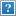 Don't ever miss a newsletter, join our mailing list here.Celebrating EdEquityVA Week 2020Governor Ralph S. Northam has proclaimed November 30-December 4, 2020 as EdEquityVA Week in the Commonwealth. EdEquityVA Week is an opportunity to recognize the efforts of Virginia educators to advance equity outcomes for all Virginia students. Throughout the week, the Department will be recognizing the work of school leaders, education stakeholders, advocates, policy makers, and teachers who have demonstrated courageous equity leadership in the Commonwealth.In recognition of EdEquityVA Week, the Department is hosting the following events:EdEquityVA Week Virtual SymposiumsJoin Governor Northam, Virginia Secretary of Education Atif Qarni (invited), State Superintendent Dr. James Lane, and Chief Equity and Diversity Officer Dr. Janice Underwood for the following statewide conversations:December 1, 2020 (1:30-3:30 PM): Culturally Relevant Pedagogy featuring a Keynote Address by Dr. Gloria Ladson Billings, pioneer of the term culturally relevant pedagogy, esteemed pedagogical scholar, and author of Dreamkeepers: Successful Teachers of African American Children.December 2, 2020 (1:30-3:30 PM): Closing Opportunity Gaps featuring a Keynote Address by Dr. John King, 10th U.S. Secretary Education under President Obama and current President and CEO of the Education Trust.The EdEquityVA Week Symposiums are free and open to all Virginia Educators, however advanced registration is required. Please register online here: EdEquityVA Week Symposium Registration. Registration will close at 12 noon on Monday, November 30, 2020.Celebration of the 2020 Recipients of the Mary Peake Award for Excellence in EducationAnnouncing Winners of the 2020 Mary Peake Award for Excellence in Education EquityThe Virginia Department of Education is excited to announce the 2020 Winners of the Mary Peake Award for Excellence in Education Equity. Named after one of Virginia’s first education equity pioneers, this award recognizes individuals making an impact on equity outcomes in the Commonwealth.Join us in congratulating the following educators for their commitment to advancing education equity in their respective area of influence:Educator Category: Dr. Shantha Smith, Equity and Excellence Coordinator, Gunston Middle School, Arlington Public SchoolsPolicymaker Category: Mr. Rodney A. Jordan, Virginia School Board Association President and Norfolk City School Board MemberSchool Leader Category: Dr. Jeffery Smith, Superintendent, Hampton City SchoolsOrganization/Group Category: Albemarle County Community Engagement Equity Specialists (Dr. Bernard Hairston, Mr. Lars Holmstrom, Ms. Leilani Keys, Ms. Ayanna Mitchell), Albemarle County Public SchoolsThe Office of Equity and Community Engagement would also like to thank everyone who took the time to submit a nomination for this year's awards.Presenting Virginia's Equity Framework:Navigating EdEquityVA - Virginia's Roadmap to EquityIn case you missed it, the Office of Equity and Community Engagement is pleased to present the Commonwealth’s Education Equity Framework, Navigating EdEquityVA - Virginia’s Road Map to Equity. The comprehensive guidance document outlines the Commonwealth’s shared education equity priorities and advances tools and resources that support local school divisions. With a focus on centering equity through cultural competency and the elimination of opportunity gaps, the framework affirms the Virginia Department of Education’s commitment to dismantle any and all forms of inequity in Virginia’s public education system.Navigating EdEquityVA - Virginia’s Road Map to Equity includes the following tools and resources to support education leaders:The EdEquityVA Compass (Virginia's Equity 5Cs) The EdEquityVA Equity Audit ToolKey to Ensuring Equity in Advanced Programs 5 Keys to Ensuring Equity Chiefs SucceedEdEquityVA Strategy Notes for Supporting: Multilingual StudentsRacially Marginalized Students Students with Disabilities Rigor for ALL Students LGBTQ+ StudentsEquitable School DisciplineVirginia Board of Education Early Childhood Advisory Committee ApplicationThe Virginia Board of Education is seeking applications to serve a three-year term on the Early Childhood Advisory Committee (ECAC), a new advisory committee to the Virginia Board of Education on all matters relating to early childhood care and education programs, systems, and regulations.Educators, administrators, system leaders, advocates, associations and community members are invited to submit applications for these positions. Applicants who speak a language other than English are encouraged to apply.Applications may be submitted by completing the Application Form for Virginia Board of Education’s Early Childhood Advisory Committee. Please send the completed form to Emily Webb, Director for Board Relations, at emily.webb@doe.virginia.gov.Applications may also be mailed to P. O. Box 2120, Richmond, VA 23218-2120. Questions regarding the Board’s Early Childhood Advisory Committee may beaddressed to Rebecca Ullrich, Coordinator for Early Childhood Policy and Planning, at Rebecca.ullrich@doe.virginia.gov.All applications must be received by Friday, December 18, 2020.VDOE Student Services Learning Resource CenterThe VDOE Office of Student Services has partnered with the Center for Implementation and Evaluation of Education Systems at Old Dominion University to develop the Student Services Learning Resource Center. This website is a one-stop professional development and resource collection for specialized instructional support personnel such as school counselors, school psychologists, school social workers, school nurses, and administrators.Modules Include:Mental Health in Schools with a focus on Equity, Recovery, Virtual Supports, and TraumaCounseling Fundamentals Virtual Learning SeriesChronic Absenteeism: Assisting Virginia’s Students and Their Families Defusing Disruptive BehaviorRequesting your Feedback on the Virginia Longitudinal Data SystemVLDS would like your feedback on their research agenda. Please use this link to review and comment on our priority research questions. The feedback form will be available through Wednesday, November 25.The Virginia Longitudinal Data System, known as VLDS, is a federated system and partnership designed to meet agencies’ and researchers’ needs for data analysis on the outcomes of services provided to the citizens of our state.Through a grant funded by the U.S. Department of Education’s Institute of Education Sciences, the VLDS leadership team assembled state agency representatives, researchers, and legislators to create an equity-centered, policy-oriented research agenda. The intention of this agenda is to cultivate research projects, centered in equity, which guide policy development and promote equitable outcomes for all Virginians.#EdEquityVA Webinar SeriesThe Virginia Department of Education offers our monthly EdEquityVA webinar series to provide educators with professional learning opportunities aimed at advancing education equity in Virginia schools.Upcoming EdEquityVA WebinarsCulturally Courageous Leaders and Educators: Open and Honest Conversations to Center Equity, December 8, 2020 from 3:00-4:30 PM.Presenters include:Brenda Muse, Director of Curriculum & Instruction, Franklin County Public Schools;Anitra Holland, Elementary School Principal, Franklin County Public Schools; Matt Dunbar, Middle School Assistant Principal, Franklin County Public SchoolsAnthony Swan, Virginia Teacher of the Year, Elementary School Teacher, Franklin County Public SchoolsRegister here.To view recordings of previous webinars and the most up-to-date information about the #EdEquityVA Webinar Series please visit the Virginia is for Learners website.Tools You Can UseGeneral Equity Resources, Guides, and WebinarsState Policy Solutions (Center for Education and Civil Rights and VCU School of Education)Multilingual/English Learner StudentsWebinars to Support Multilingual and English Learner Students (WestEd)A Framework for Effective Instruction of Secondary English Language Learners (IDRA)Successful Bilingual Education Programs: Criteria for Exemplary Practices in Bilingual Education (IDRA)Distance Learning for ELLs: Planning Instruction (Colorín Colorado)Key Considerations for Supporting English Learners with Distance Learning (SEAL)Supporting Multilingual Learners (MLLs)/English Language Learners (ELLs) During the COVID-19 Shutdown (TNTP)LGBTQ+ StudentsWebinar and Slides: School PRIDE in the 21st Century: Strategies to Ensure Inclusive School Environments for LGBTQ+ students (VDOE)Training Bias Out of Teachers: Research Shows Little Promise So Far: Tips for Better Anti-bias Training (Education Week)VDOE History and Social Science Webinar Series: Building a Community of LearnersThursday, December 3rd, 3:30 PM - Virginia Museum of History &Culture: Abraham Lincoln, African Americans, and the Emancipation ProclamationTuesday, December 8th, 4:00 PM - Historic Markers as sites of Inquiry into Difficult and Marginalized Histories (Session #2)Moving Schools Beyond Anti-Racist Words to Action (Education Week Teacher)Seizing the Moment: Race Equity Mindsets, Social and Emotional Well-Being, and Outcomes for Students (WestEd)Pursuing Equitable Outcomes: Exploring the Intersection of Race and Disability in K-12 Education Webinar Series (WestEd)Learn and Teach Indigenous History Year-round (Teaching Tolerance)COVID ResponseThe Three Essential Elements for Forging Strong Student Relationships: Tips for Reaching Students in a Virtual Setting (Education Week)Bridging Academic and Home Knowledge with Home Works Lessons (Elementary Curriculum for Distance Learning) – Podcast Episode 206 (IDRA)OtherVideo about 1,2,3 Go!, Virginia's 3 Steps to College Teaching Online for Global Competence: A self-paced online course which explore tools and methods for virtual learning within cross-cultural communities, available until March 1, 2021 (U.S. Department of State)Building a Foundation for School Discipline Reform: Action Steps for States to Improve the Collection and Use of Data on School Discipline (Mid-Atlantic Comprehensive Center)Research in Brief: School-Based Law Enforcement (WestEd)To access the Office of Equity and Community Engagement's online repository of resources, visit the Virginia is for Learners website.Before You Go...Stay Connected & Get Social with Us!To contact the Office of Equity and Community Engagement at the Virginia Department of Education, email EdEquityVA@doe.virginia.gov.To stay updated on our latest projects, check out the Virginia is for Learners website at http://www.virginiaisforlearners.virginia.gov/.Follow VDOE on Facebook, LinkedIn, and Twitter @VDOE_News & @VAis4Learners. Search #EdEquityVA for the latest from the field!Tell your colleagues to subscribe to the EdEquityVA Newsletter.Some of the links in the #EdEquityVA Monthly Newsletter lead you to websites not associated with the Commonwealth of Virginia Department of Education. The VDOE does not necessarily endorse the views expressed or the data and facts presented on these external sites. In addition, the VDOE does not endorse or recommend any commercial products, processes, or services.This service is provided to you at no charge by the VDOE Office of Equity & Community Engagement.Update your subscriptions, modify your password or email address, or stop subscriptions at any time on your Subscriber Preferences Page. You will need to use your email address to log in. If you have questions or problems with the subscription service, please visit Subscriber Help.This email was sent to cahawkins1@fcps.edu using GovDelivery Communications Cloud on behalf of: Virginia Department of Education · James Monroe Building · 101 N. 14th Street · Richmond, VA 23219December 2020From:	Fortier, Bethany on behalf of Godart, MichelleTo:	Resquin, Leo; Kosatka, Brandon; Frank, Shawn J; Fitzgerald, Laura B; Hawkins, Cynthia A.1; Russell, Volita S; Hodges, Rusty; Walts, Kathleen S.; Principals HS All; Principals MS All; Boyd, Michelle; Trouton, Lorraine; Jeffrey Platenberg; Moss, Justin; Skurpski, Lea; Hruda, Ludmila (Lidi); Kimberly Adams; Wynne, Tracey; Visioli, Beth; Chou, Maple; Gibson, CarolCc:	Leadership Team; Leadership Team Executive Administrative Assistants; Nocco, James D; Nguyen, Hoang; McDonald, Sean; Salerno, Kate; Madigan, Kathryn; Greenfelder, Mark G.; Bonitatibus, Ann N; Clayton, Chad; Barnes, Margaret F.; Thompson, Joe; Whatley, Erin L; Zuluaga, Fabio; Litz, Jeffrey; Goodloe, Amy T.; Phillips, Tracey; Morris, Gary M; Morgan, Michelle; Kownacki, Peter A.; Pannutti, Jason M; Harris, Anthony P; Williams, Sharamaine D; Lehman, Chad R.; Retzer, Kim; Conley, Cindy; Barker, Darwin; Nowak, Ben; Copeland, Tony; Erbrecht, Adam W.; Burden, Leigh L; Miller, Chuck; Herring, Craig A.; Noto, Liz; Yocom, Julie A; Edmunds-Heard, Terri; Poole, Scott F; Baenig, Rebecca G; Kearns, Lindsey M; Kohm, Becky; Patrick, Jim; Kelly, Peter R; Tippins, Jessica; Brown, Shawn D; Brady, Charles; Boak, Michele; Larrick, Christopher S.; Reilly, Ellen T; Lane, Jamie; Hunt, Bill; Ferrer, Michelle (msferrer@fcps.edu); IAS Admin Team; Knox, Jennifer; Fulton, Nikki; Smith, Daniel W; Caldwell, Lucy H; McCann, Eric G; Fowler, Julie P.; Penland, Dave; Menuey, Brendan P.; Holleb, Aimee J; Claude, Michelle M.; Lenart, Erin; Grimm, Martin E.; Pearson, Jay W.; Petrich, Evangeline; Foster, John; Petrovic, Tara T; West, Tina; Mough, Matthew T.; Reddel, Lisa; Amico, Fred F; Rogers, Jovon F; Parisi, Patti (Patricia); Gros, Penny; Stokes, Gordon K; Presidio, Sloan; Tenney, Sue; Brumfield, Pamela E.; Hanna, Tammara M; Monticchio, Aimee L; Miller, Amy (Kilmer MS) H; Vigen, Sandy; Norris, Meredith C.; JSCrumpStraw@fcps.edu; Stone, Catherine; JKKlena@fcps.edu; CDSciabica@fcps.edu; tgderusso@fcps.edu; YJHong@fcps.edu; jmobrien@fcps.edu; jpsimmons@fcps.edu; CRMoore@fcps.edu; sagiron@fcps.edu; sprolon@fcps.edu; THMillard@fcps.edu; rnjones@fcps.edu; sdlucas@fcps.eduSubject:	FW: Return to School Safety Procedures--Secondary Admin-----Original Appointment-----From: Godart, Michelle <MAGodart@fcps.edu> Sent: Friday, December 18, 2020 5:33 PMTo: Godart, Michelle; Walts, Kathleen S.; Principals HS All; Principals MS All; Boyd, Michelle; Trouton, Lorraine; Jeffrey Platenberg; Moss, Justin; Skurpski, Lea; Hruda, Ludmila (Lidi); Kimberly Adams; Wynne, Tracey; Visioli, Beth; Chou, Maple; Gibson, CarolCc: Leadership Team; Leadership Team Executive Administrative Assistants; Nocco, James D; Nguyen, Hoang; McDonald, Sean; Salerno, Kate; Madigan, Kathryn; Greenfelder, Mark G.; Bonitatibus, Ann N; Clayton, Chad; Barnes, Margaret F.; Thompson, Joe; Whatley, Erin L; Zuluaga, Fabio; Litz, Jeffrey; Goodloe, Amy T.; Phillips, Tracey; Morris, Gary M; Morgan, Michelle; Kownacki, Peter A.; Pannutti, Jason M; Harris, Anthony P; Williams, Sharamaine D; Lehman, Chad R.; Retzer, Kim; Conley, Cindy; Barker, Darwin; Nowak, Ben; Copeland, Tony; Erbrecht, Adam W.; Burden, Leigh L; Miller, Chuck; Herring, Craig A.; Noto, Liz; Yocom, Julie A; Edmunds-Heard, Terri; Poole, Scott F; Baenig, Rebecca G; Kearns, Lindsey M; Kohm, Becky; Patrick, Jim; Kelly, Peter R; Tippins, Jessica; Brown, Shawn D; Brady, Charles; Boak, Michele; Larrick, Christopher S.; Reilly, Ellen T; Resquin, Leo; Lane, Jamie; Hunt, Bill; Ferrer, Michelle (msferrer@fcps.edu); IAS Admin Team; Knox, Jennifer; Fulton, Nikki; Smith, Daniel W; Caldwell, Lucy H; McCann, Eric G; Fowler, Julie P.; Penland, Dave; Menuey, Brendan P.; Holleb, Aimee J; Claude, Michelle M.; Lenart, Erin; Grimm, Martin E.; Pearson, Jay W.; Petrich, Evangeline; Foster, John; Petrovic, Tara T; West, Tina; Mough, Matthew T.; Reddel, Lisa; Amico, Fred F; Rogers, Jovon F; Parisi, Patti (Patricia); Gros, Penny; Stokes, Gordon K; Presidio, Sloan; Tenney, Sue; Brumfield, Pamela E.; Hanna, Tammara M; Monticchio, Aimee L; Miller, Amy (Kilmer MS) H; Vigen, Sandy; Norris, Meredith C.; JSCrumpStraw@fcps.edu; Stone, Catherine; JKKlena@fcps.edu; CDSciabica@fcps.edu; tgderusso@fcps.edu; YJHong@fcps.edu; jmobrien@fcps.edu; jpsimmons@fcps.edu; CRMoore@fcps.edu; sagiron@fcps.edu; sprolon@fcps.edu; THMillard@fcps.edu; rnjones@fcps.edu; sdlucas@fcps.eduSubject: Return to School Safety Procedures--Secondary AdminWhen: Monday, January 4, 2021 12:30 PM-2:00 PM (UTC-05:00) Eastern Time (US & Canada).Where: BBC Linkhttps://us.bbcollab.com/guest/3ec4a6d937ae4429a2a69a499154b409From:	Frank, Shawn JTo:	Amenabar, Kim BSubject:	RE: ConsultDate:	Tuesday, December 1, 2020 10:50:00 AMAttachments:	image001.png image002.png image003.pngSorry 202Shawn J. FrankAssistant Principal, Thomas Jefferson High School for Science and Technology  703-750-8307│  https://tjhsst.fcps.edu/ │  @mrshawnfrank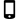 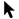 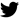 From: Amenabar, Kim B <KBAmenabar@fcps.edu>Sent: Tuesday, December 1, 2020 10:49 AM To: Frank, Shawn J <SJFrank@fcps.edu> Subject: RE: ConsultOk. Is that 203? One number is missing…KimKimberly B. Amenabar, M.Ed.Assistant Principal Virginia Run Elementary15450 Martins Hundred Drive Centreville, VA 20120703-988-8900From: Frank, Shawn J <SJFrank@fcps.edu> Sent: Tuesday, December 1, 2020 10:03 AM To: Amenabar, Kim B <KBAmenabar@fcps.edu> Subject: RE: ConsultSure that time works. Can you contact me on my personal cell at 20-413-5180 as I may be in my car?Shawn J. FrankAssistant Principal, Thomas Jefferson High School for Science and Technology  703-750-8307│  https://tjhsst.fcps.edu/ │  @mrshawnfrankFrom: Amenabar, Kim B <KBAmenabar@fcps.edu>Sent: Monday, November 30, 2020 7:38 PMTo: Frank, Shawn J <SJFrank@fcps.edu>Subject: RE: Consult Hi Shawn,Thanksgiving was small but nice. I haven’t had a day off since January so it was just good to be away from the computer.Can you talk tomorrow at 1:00 – 1:30? Regards,KimKimberly B. Amenabar, M.Ed.Educational Specialist, Equity & Cultural Responsiveness Office of Professional Learning & Family EngagementWillow Oaks Administrative Center, 8270 Willow Oaks Corporate Drive, Fairfax, VA 22031 571-423-4552 (desk) 571-424-7375 (cell)“Remember that consciousness is power. Tomorrow’s world is yours to build.” ~ Yuri KochiamaFrom: Frank, Shawn J <SJFrank@fcps.edu> Sent: Monday, November 30, 2020 4:40 PM To: Amenabar, Kim B <KBAmenabar@fcps.edu> Subject: ConsultKim,How are you doing today, I hope you had a great Thanksgiving break. Below is a link from a student who is the current president on SGA. It contains a lesson on colonialism using the movie the 13th as the back drop. He wants teachers to use this for our activity period. Can I have your input on the lesson? Based on your availability, we want you to join us for a meeting with the student either December 7th or 14th at 1:00. Let me know if you would like to talk about this over the phone at 703-909-2022.https://drive.google.com/drive/folders/1WxU3UowP-JIs4cZ3_SgxuA0zqvCvK6Ys?usp=sharingSincerely,Shawn J. FrankAssistant Principal, Thomas Jefferson High School for Science and Technology 703-750-8307│	https://tjhsst.fcps.edu/ │	@mrshawnfrankFrom:	Frank, Shawn JTo:	Amenabar, Kim BSubject:	RE: ConsultDate:	Tuesday, December 1, 2020 10:02:00 AMAttachments:	image001.png image002.png image003.pngSure that time works. Can you contact me on my personal cell at 20-413-5180 as I may be in my car?Shawn J. FrankAssistant Principal, Thomas Jefferson High School for Science and Technology  703-750-8307│  https://tjhsst.fcps.edu/ │  @mrshawnfrankFrom: Amenabar, Kim B <KBAmenabar@fcps.edu>Sent: Monday, November 30, 2020 7:38 PM To: Frank, Shawn J <SJFrank@fcps.edu> Subject: RE: ConsultHi Shawn,Thanksgiving was small but nice. I haven’t had a day off since January so it was just good to be away from the computer.Can you talk tomorrow at 1:00 – 1:30? Regards,KimKimberly B. Amenabar, M.Ed.Educational Specialist, Equity & Cultural Responsiveness Office of Professional Learning & Family EngagementWillow Oaks Administrative Center, 8270 Willow Oaks Corporate Drive, Fairfax, VA 22031 571-423-4552 (desk) 571-424-7375 (cell)“Remember that consciousness is power. Tomorrow’s world is yours to build.” ~ Yuri KochiamaFrom: Frank, Shawn J <SJFrank@fcps.edu> Sent: Monday, November 30, 2020 4:40 PM To: Amenabar, Kim B <KBAmenabar@fcps.edu> Subject: ConsultKim,How are you doing today, I hope you had a great Thanksgiving break. Below is a link from a student who is the current president on SGA. It contains a lesson on colonialism using the movie the 13th as the back drop. He wants teachers to use this for our activity period. Can I have your input on the lesson? Based on your availability, we want you to join us for a meeting with the student either December 7th or 14th at 1:00. Let me know if you would like to talk about this over the phone at 703-909-2022.https://drive.google.com/drive/folders/1WxU3UowP-JIs4cZ3_SgxuA0zqvCvK6Ys?usp=sharingSincerely,Shawn J. FrankAssistant Principal, Thomas Jefferson High School for Science and Technology 703-750-8307│	https://tjhsst.fcps.edu/ │	@mrshawnfrankFrom:	Frank, Shawn JTo:	Amenabar, Kim BCc:	Hawkins, Cynthia A.1Subject:	RE: ConsultDate:	Wednesday, December 2, 2020 11:18:00 PMAttachments:	image001.png image002.png image003.pngGood Evening,I just forwarded you a link to the meeting. Can you add Cynthia Hawkins to the county equity lead folder in order to access those resources. She is other administrator over Equity & Cultural Responsiveness.Sincerely,Shawn J. FrankAssistant Principal, Thomas Jefferson High School for Science and Technology  703-750-8307│  https://tjhsst.fcps.edu/ │  @mrshawnfrankFrom: Amenabar, Kim B <KBAmenabar@fcps.edu>Sent: Wednesday, December 2, 2020 7:48 PM To: Frank, Shawn J <SJFrank@fcps.edu> Subject: RE: ConsultHey Shawn,I can do Monday the 7th at 1:00. Can you send a link? Regards,KimKimberly B. Amenabar, M.Ed.Educational Specialist, Equity & Cultural Responsiveness Office of Professional Learning & Family EngagementWillow Oaks Administrative Center, 8270 Willow Oaks Corporate Drive, Fairfax, VA 22031 571-423-4552 (desk) 571-424-7375 (cell)“Remember that consciousness is power. Tomorrow’s world is yours to build.” ~ Yuri KochiamaFrom: Frank, Shawn J <SJFrank@fcps.edu> Sent: Monday, November 30, 2020 4:40 PM To: Amenabar, Kim B <KBAmenabar@fcps.edu> Subject: ConsultKim,How are you doing today, I hope you had a great Thanksgiving break. Below is a link from a student who is the current president on SGA. It contains a lesson on colonialism using the movie the 13th as the back drop. He wants teachers to use this for our activity period. Can I have your input on the lesson? Based on your availability, we want you to join us for a meeting with the student either December 7th or 14th at 1:00. Let me know if you would like to talk about this over the phone at 703-909-2022.https://drive.google.com/drive/folders/1WxU3UowP-JIs4cZ3_SgxuA0zqvCvK6Ys?usp=sharingSincerely,Shawn J. FrankAssistant Principal, Thomas Jefferson High School for Science and Technology 703-750-8307│	https://tjhsst.fcps.edu/ │	@mrshawnfrankFrom:	Hawkins, Cynthia A.1To:	; Frank, Shawn J; Stern,Stephen; Hitchcock, Jenifer ASubject:	Equity Team, SEALs, and SGA Equity lesson meetingGood afternoon all,The Equity Team would like to invite you to a meeting to talk about the Equity lesson that SGA has created. We will be meeting in BBCU on Monday, December 7 at 1 pm. We are excited to share your ideas with Equity Specialists from Region 2 and discuss how to best move forward. Please feel free to invite anyone else who contributed to the lesson to join us.Mrs. HawkinsCynthia Hawkins, Assistant PrincipalThomas Jefferson High School <https://tjhsst.fcps.edu/> for Science and Technology <https://tjhsst.fcps.edu/> 6560 Braddock Road, Alexandria, VA 22312703-750-8370cahawkins1@fcps.edu <mailto:cahawkins1@fcps.edu>From:	Hawkins, Cynthia A.1To: Va. Code 2.2-3705.4(A)(1)	Frank, Shawn J; Stern, Stephen; Hitchcock, Jenifer ASubject:	Equity Team, SEALs, and SGA Equity lesson meetingGood afternoon all,The Equity Team would like to invite you to a meeting to talk about the Equity lesson that SGA has created. We will be meeting in BBCU on Monday, December 7 at 1 pm. We are excited to share your ideas with Equity Specialists from Region 2 and discuss how to best move forward. Please feel free to invite anyone else who contributed to the lesson to join us.Mrs. HawkinsCynthia Hawkins, Assistant PrincipalThomas Jefferson High School <https://tjhsst.fcps.edu/> for Science and Technology <https://tjhsst.fcps.edu/> 6560 Braddock Road, Alexandria, VA 22312703-750-8370cahawkins1@fcps.edu <mailto:cahawkins1@fcps.edu>From:	Hawkins, Cynthia A.1To: Va. Code 2.2-3705.4(A)(1)	Frank, Shawn J; Stern, Stephen; Hitchcock, Jenifer ACc:	Amenabar, Kim BSubject:	Equity Team, SEALs, and SGA Equity lesson meeting Va. Code 2.2-3705.4(A)(1)	Good afternoon all,The Equity Team would like to invite you to a meeting to talk about the Equity lesson that SGA has created. We will be meeting in BBCU on Monday, December 7 at 1 pm. We are excited to share your ideas with Equity Specialists from Region 2 and discuss how to best move forward. Please feel free to invite anyone else who contributed to the lesson to join us.Mrs. HawkinsCynthia Hawkins, Assistant PrincipalThomas Jefferson High School <https://tjhsst.fcps.edu/> for Science and Technology <https://tjhsst.fcps.edu/> 6560 Braddock Road, Alexandria, VA 22312703-750-8370cahawkins1@fcps.edu <mailto:cahawkins1@fcps.edu>From:	Hawkins, Cynthia A.1To:	Kosatka, BrandonSubject:	February SEL blocksDate:	Wednesday, December 16, 2020 4:08:00 PMBrandon,I spoke with Ann who mentioned that the SGA lessons on colonialism and 13th are coming along, and that they would like to use SEL blocks in February to deliver those lessons. As it is also Black History Month, it provides a natural place to tie in these issues for our students regarding the history of our nation and its impact on the social/emotional experience of its citizens. Since the Equity team provided some guidance on the two lessons, and since we will likely continue to work with them on it, I wanted to put on your radar the possibility of using those February SEL blocks for this purpose.Thoughts?CynthiaCynthia Hawkins, Assistant PrincipalThomas Jefferson High School for Science and Technology 6560 Braddock Road, Alexandria, VA 22312703-750-8370cahawkins1@fcps.eduFrom:	Hawkins, Cynthia A.1To:	Kosatka, BrandonSubject:	RE: February SEL blocksDate:	Wednesday, December 16, 2020 5:06:00 PMI believe both, but can verify.CynthiaCynthia Hawkins, Assistant PrincipalThomas Jefferson High School for Science and Technology 6560 Braddock Road, Alexandria, VA 22312703-750-8370cahawkins1@fcps.eduFrom: Kosatka, Brandon <bpkosatka@fcps.edu> Sent: Wednesday, December 16, 2020 5:04 PM To: Hawkins, Cynthia A.1 <CAHawkins1@fcps.edu> Subject: RE: February SEL blocksBelieve we have two in February…so SGA is looking to use one or both?No issue with them taking both – just need to know to let the team to know to plan around them. BKBrandon Kosatka, Director of Student Services Thomas Jefferson HS for Science and Technology 6560 Braddock Road Alexandria, Virginia 22312 703.750.8300   703.750.5057  *  dss@tjhsst.edu   https://tjhsst.fcps.edu/From: Hawkins, Cynthia A.1 <CAHawkins1@fcps.edu>Sent: Wednesday, December 16, 2020 4:09 PM To: Kosatka, Brandon <bpkosatka@fcps.edu> Subject: February SEL blocksBrandon,I spoke with Ann who mentioned that the SGA lessons on colonialism and 13th are coming along, and that they would like to use SEL blocks in February to deliver those lessons. As it is also Black History Month, it provides a natural place to tie in these issues for our students regarding the history of our nation and its impact on the social/emotional experience of its citizens. Since the Equity team provided some guidance on the two lessons, and since we will likely continue to work with them on it, I wanted to put on your radar the possibility of using those February SEL blocks for this purpose.Thoughts?CynthiaCynthia Hawkins, Assistant PrincipalThomas Jefferson High School for Science and Technology 6560 Braddock Road, Alexandria, VA 22312703-750-8370cahawkins1@fcps.eduFrom:	Kosatka, BrandonTo:	Hawkins, Cynthia A.1Subject:	RE: February SEL blocksDate:	Wednesday, December 16, 2020 5:04:25 PMBelieve we have two in February…so SGA is looking to use one or both?No issue with them taking both – just need to know to let the team to know to plan around them. BKBrandon Kosatka, Director of Student Services Thomas Jefferson HS for Science and Technology 6560 Braddock Road Alexandria, Virginia 22312 703.750.8300   703.750.5057  *  dss@tjhsst.edu   https://tjhsst.fcps.edu/From: Hawkins, Cynthia A.1 <CAHawkins1@fcps.edu>Sent: Wednesday, December 16, 2020 4:09 PM To: Kosatka, Brandon <bpkosatka@fcps.edu> Subject: February SEL blocksBrandon,I spoke with Ann who mentioned that the SGA lessons on colonialism and 13th are coming along, and that they would like to use SEL blocks in February to deliver those lessons. As it is also Black History Month, it provides a natural place to tie in these issues for our students regarding the history of our nation and its impact on the social/emotional experience of its citizens. Since the Equity team provided some guidance on the two lessons, and since we will likely continue to work with them on it, I wanted to put on your radar the possibility of using those February SEL blocks for this purpose.Thoughts?CynthiaCynthia Hawkins, Assistant PrincipalThomas Jefferson High School for Science and Technology 6560 Braddock Road, Alexandria, VA 22312703-750-8370cahawkins1@fcps.eduFrom:	Hawkins, Cynthia A.1To:	Kosatka, BrandonSubject:	Re: SEL dates for 2021Date:	Wednesday, December 16, 2020 7:16:26 PMis leading it with two other members who worked on the lessons.Cynthia HawkinsAssistant Principal, TJHSSTOn Dec 16, 2020, at 7:11 PM, Kosatka, Brandon <bpkosatka@fcps.edu> wrote:FYIWho is the POC for SGA so that you aren’t playing middle man…or are you serving and middle man as one of the equity leads?BKBrandon Kosatka, Director of Student ServicesThomas Jefferson HS for Science and Technology 6560 Braddock Road Alexandria, Virginia 22312 703.750.8300   703.750.5057  *  dss@tjhsst.edu   https://tjhsst.fcps.edu/From: Kosatka, BrandonSent: Wednesday, December 16, 2020 7:11 PMTo: TJHSST Counselors <TJHSSTCounselors@fcps.edu>Cc: Barkat, Esther U <eubarkat@fcps.edu>; Armstrong, Danielle<dsarmstrong@fcps.edu>; Forgash, Mark T. <mforgash@fcps.edu>Subject: RE: SEL dates for 2021 All,Looks like SGA may be proposing not one but TWO lessons in FEBRUARY where they are looking to use Black History Month as an opportunity to unpack the documentary Thirteeth (99% sure this is the right reference, but not certain) to facilitate a conversation with students throughout the school about race, justice, and other important conversations.I haven’t gotten confirmation that they want to use both dates, but as soon as I do hear, I’ll certainly let you know.Just FYI for now… BKBrandon Kosatka, Director of Student Services Thomas Jefferson HS for Science and Technology 6560 Braddock Road Alexandria, Virginia 22312 703.750.8300   703.750.5057  *  dss@tjhsst.edu   https://tjhsst.fcps.edu/From: Kosatka, Brandon <bpkosatka@fcps.edu>Sent: Monday, November 23, 2020 1:38 PMTo: TJHSST Counselors <TJHSSTCounselors@fcps.edu>Cc: Barkat, Esther U <eubarkat@fcps.edu>; Armstrong, Danielle<dsarmstrong@fcps.edu>; Forgash, Mark T. <mforgash@fcps.edu>; Wolf, Samantha<sswolf@fcps.edu>; Cox, Kimberly <kacox2@fcps.edu>Subject: SEL dates for 2021DRAFT SEL dates for the rest of the year12/2/2012/18/201/8/202/3/212/19/213/3/213/19/214//7/214/23/215/55/216/2This gives us a general idea of who many and approximately when they will be occurring…and plenty of notice to plan around…12/2 lesson will go out later today…Including Kim to ask if she would please update the DSS Google Calendar to reflect the same.Brandon Kosatka, Director of Student ServicesThomas Jefferson HS for Science and Technology 6560 Braddock Road Alexandria, Virginia 22312 703.750.8300  703.750.5057 * dss@tjhsst.edu  https://tjhsst.fcps.edu/From:	Bonitatibus, Ann NTo:	Bonitatibus, Ann NSubject:	SGA Mascot and 13thDate:	Tuesday, December 15, 2020 12:45:00 PMMascot https://docs.google.com/presentation/d/1QqMntGdVPd8iK7ohV8APTe3gKlQrQJhr- YgTOl9sPks/edit#slide=id.g35f391192_0013th https://docs.google.com/presentation/d/1jPX8cmGYxejX8z6KV3lQNx5gsspbBobQpBl_Kyukbic/edit#slide=id.gb0f9938f16_0_41AnnAnn N. Bonitatibus, Ed.D.PrincipalThomas Jefferson High School for Science and Technology 6560 Braddock RoadAlexandria, VA 22312(703) 750-8300From:	Frank, Shawn J on behalf of Hawkins, Cynthia A.1To:	Frank,Subject:	FW: Equity Team, SEALs, and SGA Equity lesson meetingHere you go!-----Original Appointment-----From: Hawkins, Cynthia A.1 <CAHawkins1@fcps.edu> Sent: Tuesday, December 1, 2020 4:43 PMTo: Hawkins, Cynthia A.1; Va. Code 2.2-3705.4(A)(1)	Frank, Shawn J; Stern, Stephen; Hitchcock, Jenifer ASubject: Equity Team, SEALs, and SGA Equity lesson meetingWhen: Monday, December 7, 2020 1:00 PM-2:00 PM (UTC-05:00) Eastern Time (US & Canada). Where: BBCUGood afternoon all,The Equity Team would like to invite you to a meeting to talk about the Equity lesson that SGA has created. We will be meeting in BBCU on Monday, December 7 at 1 pm. We are excited to share your ideas with Equity Specialists from Region 2 and discuss how to best move forward. Please feel free to invite anyone else who contributed to the lesson to join us.Mrs. HawkinsCynthia Hawkins, Assistant PrincipalThomas Jefferson High School <https://tjhsst.fcps.edu/> for Science and Technology <https://tjhsst.fcps.edu/> 6560 Braddock Road, Alexandria, VA 22312703-750-8370cahawkins1@fcps.edu <mailto:cahawkins1@fcps.edu>January 2021From:	Hawkins, Cynthia A.1To:	Kosatka, BrandonSubject:	February SEL LessonsDate:	Thursday, January 7, 2021 2:22:00 PMHi Brandon,The Equity Team felt that it would be best to push back the SGA SEL lessons to March. Wanted to let you know asap for planning purposes. Can talk more later.CynthiaCynthia Hawkins, Assistant PrincipalThomas Jefferson High School for Science and Technology 6560 Braddock Road, Alexandria, VA 22312703-750-8370cahawkins1@fcps.eduFrom:	Kosatka, BrandonTo:	Hawkins, Cynthia A.1Subject:	RE: February SEL LessonsDate:	Thursday, January 7, 2021 3:49:29 PMCan we talk?Brandon Kosatka, Director of Student ServicesThomas Jefferson HS for Science and Technology 6560 Braddock Road Alexandria, Virginia 22312 703.750.8300   703.750.5057  *  dss@tjhsst.edu   https://tjhsst.fcps.edu/From: Hawkins, Cynthia A.1 <CAHawkins1@fcps.edu>Sent: Thursday, January 7, 2021 2:23 PMTo: Kosatka, Brandon <bpkosatka@fcps.edu>Subject: February SEL Lessons Hi Brandon,The Equity Team felt that it would be best to push back the SGA SEL lessons to March. Wanted to let you know asap for planning purposes. Can talk more later.CynthiaCynthia Hawkins, Assistant PrincipalThomas Jefferson High School for Science and Technology 6560 Braddock Road, Alexandria, VA 22312703-750-8370cahawkins1@fcps.eduFrom: To: Subject: Date:[External] [Ion] Announcement: February Social and Emotional Learning Tuesday, January 12, 2021 8:33:52 AMHey TJ!SGA is working on alternatives to the February SEL lessons which will cover the topic of race issues and colonialism, and we would love for you to be a part of it. We are looking for four panelists who would like to compare and contrast modern day race issues and talk about their personal experiences of confronting racial prejudice, and another four panelists to talk about the intersectionality of the minority and Asian American experience. This will be set up like an interview on a recorded Zoom meeting and used as a short video that will be shown during the homeroom lesson. You will have an opportunity to review the final version of the edited video to confirm we did not misquote or take your words out of context. Please fill out the form if you’re interested!!https://tinyurl.com/SELAltLessonPanelists Va. Code 2.2-3705.4(A)(1)	View this announcement on Intranet--This is an automated message sent from the TJ Intranet system. To unsubscribe, update your Notification Preferences on Intranet.Thomas Jefferson High School for Science and Technology 6560 Braddock RoadAlexandria, VA, 22312(703) 750-8300From:	Hawkins, Cynthia A.1To:	Hitchcock, Jenifer A; Stern, Stephen; Frank, Shawn JSubject:	RE: HW for this weekDate:	Tuesday, January 12, 2021 3:44:00 PMJen, thank you for this work. We will be discussing Jan 25 at A Team tomorrow and will have info in the afternoon about how we can move forward.One thing we may want to consider: how can we explicitly connect this work back to Challenge Success? It may land better for teachers to see how it connects to the school overall focus, given the fact that there are staff in lots of different places cognitively.CynthiaCynthia Hawkins, Assistant PrincipalThomas Jefferson High School for Science and Technology 6560 Braddock Road, Alexandria, VA 22312703-750-8370cahawkins1@fcps.eduFrom: Hitchcock, Jenifer A <JAHitchcock@fcps.edu>Sent: Tuesday, January 12, 2021 2:20 PMTo: Stern, Stephen <sstern1@fcps.edu>; Frank, Shawn J <SJFrank@fcps.edu>; Hawkins, Cynthia A.1<CAHawkins1@fcps.edu>Subject: RE: HW for this weekHere is an outline of the activity for the 1/25 Huddle.https://sites.google.com/fcpsschools.net/tj-culturally-responsive-teach/professional- development/january-25th-understanding-lgbtq-studentsI intend on asking Dami and Michael to send a picture of themselves for inclusion on the site.From: Hitchcock, Jenifer ASent: Monday, January 11, 2021 8:22 PMTo: Stern, Stephen <sstern1@fcps.edu>; Frank, Shawn J <SJFrank@fcps.edu>; Hawkins, Cynthia A.1<CAHawkins1@fcps.edu>Subject: HW for this weekI promised I would send out the “to do” list after the meeting. Here is what I had:1/25: We will have a Huddle themed on Equity. Format: Skim #17 in WIISTWTIntroduce Michael and DamiGraffiti Board pulling take aways (something from PZ) – Jen will assemble by TuesdayPMStudent Panel moderated by Stephen with GSA.Wrap-up: TBD Possible resourceBlack History Month Speakers: Theme is Black Joy and Excellence. Stipends for speakers ?Rediet Abebe (Stephen contact)Black Oak Collective (Stephen contact) Black Alumni?@bugattispaceships on Twitter Other suggestions…SGA Colonialism Lesson: Plans move ahead for Feb dates. Cynthia and Shawn will contact SGA and determine what the plan is.Quarter 2 Equity celebrations: Aiming to place questions in the Monday check in form on 1/25.Equity Bingo Board: Have teachers report out on padlet a lesson they presented that highlighted equity in classroom.Video Update: Jen has heard back from some folks: Tiffany Ji says YesYuan Yu says noKai Sam Ng says yes Dami Awofisayo says yesAlso Jennifer Elder says yes.Invite Dami and Michael to 1/25 Equity team meeting to find out what they are to do and how we can support them.Jenifer Hitchcock, MA M.Ed NBCTThomas Jefferson High School for Science and Technology 6560 Braddock Road Alexandria, VA 22312TJHSST is situated near ancestral lands of the Manahoac and Piscataway Nations and Nacotchtank Tribes Humanities Department – AP Government & Law and SocietyClick here to join office hours TJHSST Equity Co-LeadTJ Swim & Dive Assistant Coach Online Campus – AP Government She/her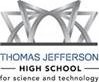 From:	Hawkins, Cynthia A.1To:	Frank, Shawn JSubject:	RE: Draft (SGA Lessons)Date:	Thursday, January 14, 2021 11:43:00 AMAttachments:	image001.png image002.png image003.pngLooks good to me. Typos corrected below, if you haven’t sent it yet.CynthiaCynthia Hawkins, Assistant PrincipalThomas Jefferson High School for Science and Technology 6560 Braddock Road, Alexandria, VA 22312703-750-8370cahawkins1@fcps.eduFrom: Frank, Shawn J <SJFrank@fcps.edu>Sent: Thursday, January 14, 2021 11:07 AMTo: Hawkins, Cynthia A.1 <CAHawkins1@fcps.edu>Subject: Draft (SGA Lessons)This is what I intend on sending to Shawn and SGA; just walked away from it before coming back to give it another read.Good Morning,We saw on the recent TJ Today show the SGA plans regarding lessons on Race and Colonialism. We had a meeting back in December to talk about them and one of the takeaways was to have a follow up meeting to see your progress. The TJ Equity Team wants to schedule a meeting to see where you are currently in terms of progress with the lessons. We want to also discuss what the timeline and mechanism for delivering the lesson.The overall goal of this meeting is to see how the TJ Equity team can collaboratively work with SGA on delivering content that is both critical and relevant in our country.Sincerely,From:	Hawkins, Cynthia A.1To:	Frank, Shawn JSubject:	RE: Draft (SGA Lessons)Date:	Thursday, January 14, 2021 11:43:46 AMAttachments:	image001.png image002.png image003.pngLooks good to me. Typos corrected below, if you haven’t sent it yet.CynthiaCynthia Hawkins, Assistant PrincipalThomas Jefferson High School for Science and Technology 6560 Braddock Road, Alexandria, VA 22312703-750-8370cahawkins1@fcps.eduFrom: Frank, Shawn J <SJFrank@fcps.edu>Sent: Thursday, January 14, 2021 11:07 AMTo: Hawkins, Cynthia A.1 <CAHawkins1@fcps.edu>Subject: Draft (SGA Lessons)This is what I intend on sending to Shawn and SGA; just walked away from it before coming back to give it another read.Good Morning,We saw on the recent TJ Today show the SGA plans regarding lessons on Race and Colonialism. We had a meeting back in December to talk about them and one of the takeaways was to have a follow up meeting to see your progress. The TJ Equity Team wants to schedule a meeting to see where you are currently in terms of progress with the lessons. We want to also discuss what the timeline and mechanism for delivering the lesson.The overall goal of this meeting is to see how the TJ Equity team can collaboratively work with SGA on delivering content that is both critical and relevant in our country.Sincerely,From:	Hawkins, Cynthia A.1To:	Frank, Shawn JSubject:	Re: [External] Re: Follow Up on LessonsDate:	Tuesday, January 19, 2021 7:15:12 AMAttachments:	image001.png image002.png image003.png2:30 so we can handle it. We have a lot to discuss at our regular equity meeting, I think. Can get input from Jen and Stephen and go from there.Cynthia HawkinsAssistant Principal, TJHSSTOn Jan 19, 2021, at 7:12 AM, Frank, Shawn J <SJFrank@fcps.edu> wrote:Couple this with our regular Equity or have it after around 2:30?Shawn J. FrankAssistant Principal, Thomas Jefferson High School for Science and Technology<image001.png> 703-750-8307│<image002.png> https://tjhsst.fcps.edu/ │<image003.png> @mrshawnfrankOn Thu, Jan 14, 2021 at 1:27 PM Frank, Shawn J <SJFrank@fcps.edu> wrote: Good Afternoon,We saw on the recent TJ Today show the SGA plans regarding lessons on Race and Colonialism. We had a meeting back in December to talk about them and one of the takeaways was to have a follow up meeting to see your progress. The TJ Equity Team wants to schedule a meeting to see where you are currently in terms of progress with the lessons. We want to also discuss what the timeline and mechanism for delivering the lesson.The overall goal of this meeting is to see how the TJ Equity team can collaboratively work with SGA on delivering content that is both critical and relevant in our country.Sincerely,Shawn J. FrankAssistant Principal, Thomas Jefferson High School for Science and Technology<image001.png> 703-750-8307│<image002.png> https://tjhsst.fcps.edu/ │<image003.png> @mrshawnfrankFrom:To: Subject: Date:Attachments:RE: [External] Re: Follow Up on Lessons image001.pngimage002.png image003.pngHey Shawn,There is not an official definition of Equity at the county level. It is something that is being worked on as policy needs to be put in place. CP Module III offered this definition: “Exposure, access, and opportunity that give everyone the means to reach a desired outcome”I wonder how the students in the class will process the video and the clips from 13 as well. It’s 3 videos in a row and no chance to talk about them.“When we know better we do better”. Maya AngelouHope you and your family are well. Regards,KimWillow Oaks Administrative Center, 8270 Willow Oaks Corporate Drive, Fairfax, VA 22031571-423-4552 (desk) 571-424-7375 (cell)“Remember that consciousness is power. Tomorrow’s world is yours to build.” ~ Yuri KochiamaFrom: Frank, Shawn J <SJFrank@fcps.edu>Sent: Monday, January 25, 2021 3:31 PMTo: Amenabar, Kim B <KBAmenabar@fcps.edu>Subject: FW: [External] Re: Follow Up on Lessons Kim,How are you doing today, here is a follow up from the student you sat in to talk about his presentation. The other question which may be weird to ask. What is the counties official definition of equity?Shawn J. FrankAssistant Principal, Thomas Jefferson High School for Science and Technology  703-750-8307│  https://tjhsst.fcps.edu/ │  @mrshawnfrankOn Monday, January 25, 2021, 08:48:21 AM EST, Frank, Shawn J <sjfrank@fcps.edu> wrote:Good Morning,Have you updated any of the materials/plan/ timeline since our last meeting? If so feel free to share beforehand forus to review.Sincerely,Shawn J. FrankAssistant Principal, Thomas Jefferson High School for Science and Technology  703-750-8307│  https://tjhsst.fcps.edu/ │  @mrshawnfrankOn Tue, Jan 19, 2021 at 1:47 PM Frank, Shawn J <SJFrank@fcps.edu> wrote: Good Afternoon,We have a meeting previously scheduled at 1:00. Can you do it at 2:30?Shawn J. FrankAssistant Principal, Thomas Jefferson High School for Science and Technology  703-750-8307│  https://tjhsst.fcps.edu/ │  @mrshawnfrankVa. Code 2.2-3705.4(A)(1)On Thu, Jan 14, 2021 at 1:27 PM Frank, Shawn J <SJFrank@fcps.edu> wrote: Good Afternoon,We had aSincerely,Shawn J. FrankAssistant Principal, Thomas Jefferson High School for Science and Technology  703-750-8307│  https://tjhsst.fcps.edu/ │  @mrshawnfrankFrom:	Frank, Shawn JTo:	Hawkins, Cynthia A.1; Hitchcock, Jenifer A; Stern, StephenSubject:	FW: [External] Re: Follow Up on LessonsDate:	Wednesday, January 27, 2021 1:48:50 PMAttachments:	image001.png image002.png image003.pngFYI….Shawn J. FrankAssistant Principal, Thomas Jefferson High School for Science and Technology  703-750-8307│  https://tjhsst.fcps.edu/ │  @mrshawnfrankFrom: Amenabar, Kim B <KBAmenabar@fcps.edu>Sent: Tuesday, January 26, 2021 4:54 PMTo: Frank, Shawn J <SJFrank@fcps.edu>Subject: RE: [External] Re: Follow Up on Lessons Hey Shawn,There is not an official definition of Equity at the county level. It is something that is being worked on as policy needs to be put in place. CP Module III offered this definition: “Exposure, access, and opportunity that give everyone the means to reach a desired outcome”13th LessonThe video of TJ students and alum lesson is very powerful. I wonder how the students in the class will process the video and the clips from 13 as well. It’s 3 videos in a row and no chance to talk about them.Mascot Change LessonThe connection to implicit bias is important. I wonder if there might be more reasons to change the mascot. Romanticizing colonialism (as the video states) is pretty explicit. The recognition of the difficult and discriminatory aspects of our history shows knowledge and integrity. Wanting to change the mascot because it symbolizes something that is associated with the destruction or removal of certain groups is enlightened. “When we know better we do better”. Maya AngelouHope you and your family are well. Regards,KimKimberly B. Amenabar, M.Ed.Educational Specialist, Equity & Cultural Responsiveness Office of Professional Learning & Family EngagementWillow Oaks Administrative Center, 8270 Willow Oaks Corporate Drive, Fairfax, VA 22031 571-423-4552 (desk) 571-424-7375 (cell)“Remember that consciousness is power. Tomorrow’s world is yours to build.” ~ Yuri KochiamaFrom: Frank, Shawn J <SJFrank@fcps.edu>Sent: Monday, January 25, 2021 3:31 PMTo: Amenabar, Kim B <KBAmenabar@fcps.edu>Subject: FW: [External] Re: Follow Up on Lessons Kim,How are you doing today, Va. Code 2.2-3705.4(A)(1)	The other question which may be weird to ask. What is the counties official definitionof equity?Shawn J. FrankAssistant Principal, Thomas Jefferson High School for Science and Technology 703-750-8307│	https://tjhsst.fcps.edu/ │	@mrshawnfrankOn Monday, January 25, 2021, 08:48:21 AM EST, Frank, Shawn J <sjfrank@fcps.edu> wrote:Good Morning,Have you updated any of the materials/plan/ timeline since our last meeting? If so feel free to share beforehand for us to review.Sincerely,Shawn J. FrankAssistant Principal, Thomas Jefferson High School for Science and Technology  703-750-8307│  https://tjhsst.fcps.edu/ │  @mrshawnfrankOn Tue, Jan 19, 2021 at 1:47 PM Frank, Shawn J <SJFrank@fcps.edu> wrote:The overall goal of this meeting is to see how the TJ Equity team can collaboratively work with SGA on delivering content that is both critical and relevant in our country.Sincerely,Shawn J. FrankAssistant Principal, Thomas Jefferson High School for Science and Technology  703-750-8307│  https://tjhsst.fcps.edu/ │  @mrshawnfrankFrom:	Frank, Shawn JTo:	Hawkins, Cynthia A.1; Hitchcock, Jenifer A; Stern, StephenSubject:	FW: [External] Re: Follow Up on LessonsDate:	Wednesday, January 27, 2021 1:48:00 PMAttachments:	image001.png image002.png image003.pngFYI….Shawn J. FrankAssistant Principal, Thomas Jefferson High School for Science and Technology  703-750-8307│  https://tjhsst.fcps.edu/ │  @mrshawnfrankFrom: Amenabar, Kim B <KBAmenabar@fcps.edu>Sent: Tuesday, January 26, 2021 4:54 PMTo: Frank, Shawn J <SJFrank@fcps.edu>Subject: RE: [External] Re: Follow Up on Lessons Hey Shawn,There is not an official definition of Equity at the county level. It is something that is being worked on as policy needs to be put in place. CP Module III offered this definition: “Exposure, access, and opportunity that give everyone the means to reach a desired outcome”13th LessonThe video of TJ students and alum lesson is very powerful. I wonder how the students in the class will process the video and the clips from 13 as well. It’s 3 videos in a row and no chance to talk about them.Mascot Change LessonThe connection to implicit bias is important. I wonder if there might be more reasons to change the mascot. Romanticizing colonialism (as the video states) is pretty explicit. The recognition of the difficult and discriminatory aspects of our history shows knowledge and integrity. Wanting to change the mascot because it symbolizes something that is associated with the destruction or removal of certain groups is enlightened. “When we know better we do better”. Maya AngelouHope you and your family are well. Regards,KimKimberly B. Amenabar, M.Ed.Educational Specialist, Equity & Cultural Responsiveness Office of Professional Learning & Family EngagementWillow Oaks Administrative Center, 8270 Willow Oaks Corporate Drive, Fairfax, VA 22031 571-423-4552 (desk) 571-424-7375 (cell)“Remember that consciousness is power. Tomorrow’s world is yours to build.” ~ Yuri KochiamaFrom: Frank, Shawn J <SJFrank@fcps.edu>Sent: Monday, January 25, 2021 3:31 PMTo: Amenabar, Kim B <KBAmenabar@fcps.edu>Subject: FW: [External] Re: Follow Up on Lessons Kim,How are you doing today, here is a follow up from the student you sat in to talk about his presentation. The other question which may be weird to ask. What is the counties official definition of equity?Shawn J. FrankAssistant Principal, Thomas Jefferson High School for Science and Technology 703-750-8307│	https://tjhsst.fcps.edu/ │	@mrshawnfrankOn Monday, January 25, 2021, 08:48:21 AM EST, Frank, Shawn J <sjfrank@fcps.edu> wrote:Good Morning,Have you updated any of the materials/plan/ timeline since our last meeting? If so feel free to share beforehand for us to review.Sincerely,Shawn J. FrankAssistant Principal, Thomas Jefferson High School for Science and Technology  703-750-8307│  https://tjhsst.fcps.edu/ │  @mrshawnfrankOn Tue, Jan 19, 2021 at 1:47 PM Frank, Shawn J <SJFrank@fcps.edu> wrote: Good Afternoon,We have a meeting previously scheduled at 1:00. Can you do it at 2:30?Shawn J. FrankAssistant Principal, Thomas Jefferson High School for Science and Technology  703-750-8307│  https://tjhsst.fcps.edu/ │  @mrshawnfrankVa. Code 2.2-3705.4(A)(1)On Thu, Jan 14, 2021 at 1:27 PM Frank, Shawn J <SJFrank@fcps.edu> wrote: Good Afternoon,We saw on the recent TJ Today show the SGA plans regarding lessons on Race and Colonialism. We had a meeting back in December to talk about them and one of the takeaways was to have a follow up meeting to see your progress. The TJ Equity Team wants to schedule a meeting to see where you are currently in terms of progress with the lessons. We want to also discuss what the timeline and mechanism for delivering the lesson.The overall goal of this meeting is to see how the TJ Equity team can collaboratively work with SGA on delivering content that is both critical and relevant in our country.Sincerely,Shawn J. FrankAssistant Principal, Thomas Jefferson High School for Science and Technology  703-750-8307│  https://tjhsst.fcps.edu/ │  @mrshawnfrankFebruary 2021WIT Notes February 4, 2021Attendees: Ann Bonitatibus, Brandon Kosatka, Karilee Schmitt, Mark Forgash, Volita Russell, Chuck dela Cuesta, Szilvia Oszko, Jennifer James, Susie Lebryk-Chao, Shane Torbert, Leo Resquin, Betsy Sandstrom, Anne Applin, Cynthia Hawkins, Laura Fitzgerald, Lisa Broadhead, Kerry Hamblin, Mike Roth, Bethany Fortier, Ryan Richardson, Shawn FrankGood News to Share32 students submitted essays for the Annual National Russian Essay Contest last week..TJ Virtual Science Fair was a success. Jennifer and Adam did an awesome job arranging volunteers and running the fair. Results will be out by Friday, February 5.TJ had many successful entries in the writing category for the DC Metro Scholastic Writing Awards.TJ won the 2020 AP Computer Science Female Diversity award.Book Distribution on January 25 went off without a hitch and the next one is on February 8.Counselors have been advising 21-22 class selections virtually and it has gone better than expected.Tracy Harris (Art teacher) did great job with student artists and video sent to staff this past week.Red/Blue Calendar and Teacher WorkdaysWIT discussed the upcoming calendar. February 19 is scheduled as a schoolwide catch-up day, with the 25th and 26th as teacher prep days. Teachers self-select one more catch-up day for third term and document with DL. March 2 grades 9, 12 return; March 9 is grades 10, 11 return. Bell schedules will be adjusted those days for student orientation and training purposes. LOT may need to come back to WIT with some possible schedule changes for the fourth quarter due to AP exams and SOLs.SGA SEL LessonWIT reviewed and discussed the SEL lesson plans that SGA developed to be used during the February 13th scheduled homeroom. The feedback provided by WIT members will be presented to SGA, so that they may refine and update the lesson plans.Return to School Logistics Professional Development Concurrent Instruction Needs Assessment and ResourcesAnn asked if there were any lingering questions regarding returning and working from the building. WIT members provided questions and input that will be used in developing return to the building professional development for staff and students. Ryan Richardson spoke with WIT regarding concurrent instruction and computer support for the returning. On the TJ intranet site there is a section with tech information needed to set up technology for concurrent instruction and to request assistance with setting up.Science Fair FeedbackPlenty of commendations for the management of volunteers, student participants, Jennifer James and Adam Smolinsky. The response to the science fair has been positive and was a very smooth-running event.First Semester Student Survey ResultsAnn discussed the student results with WIT. Many students commended teachers for being responsive and flexible. Majority of students report teachers continue to exceed the 75-minute per week per course maximum time for assigned homework and that we need to examine our practice and continue to make adjustments second semester.Next WIT Meeting: March 4, 2021Page 1 of 1March 2021From:	Kosatka, BrandonSubject:	Wednesday"s SEL LessonDate:	Monday, March 1, 2021 2:00:40 PMGreetings TJ and Homeroom Teachers,There were some crossed wires last week with the SGA who was preparing the lesson for this week’s SEL lesson. They still need a little more time to put the finishing touches on their lesson and, as a backup, the SEL team has prepared the following lesson on Mindset.=====Please find the SEL lesson and Google Slides presentation on Mindset. This lesson encompasses the theme of Self-Awareness. The inspiration is that Mindset impacts how we make sense of the world, and it determines the person we become. The major take away is that developing the right mindset can lead to a life that allows you to truly succeed.During instruction, emphasize that developing a growth mindset is more than just changing your internal dialog; we must reinforce these thoughts more effectively with actions. The first exercise is introspective and asks students to assess and rate areas of life that affect their mindset (just ask them to think about each category or write down on scratch paper a rating for each area); this will be used later. Following this task, students are presented with definitions and examples of a fixed vs. growth mindset. The culminating activity in slides 7-8 (link to chart is provided in the notes) has them create a Mindset Log (example provided) that relates the lesson to their individual experiences.===== BKBrandon Kosatka, Director of Student Services Thomas Jefferson HS for Science and Technology 6560 Braddock Road Alexandria, Virginia 22312 703.750.8300   703.750.5057  *  dss@tjhsst.edu   https://tjhsst.fcps.edu/From:	Hawkins, Cynthia A.1To:	Hitchcock, Jenifer A; Stern, Stephen; Frank, Shawn JSubject:	RE: Update for MondayDate:	Friday, March 5, 2021 4:04:29 PMHi y’all,Here is the copy of the slide deck with added intro slides. I’ll be covering the slides with the sun in the bottom right corner and Shawn has the ones with the lightning bolt. We can do the intro slide together, in order of the names listed. We still need to add Va. Code 2.2-3705.4(A)(1) SGA video link, if he provides one; if not, we can mention it is coming and move on. Shawn, please provide the link to the feedback google form you make on the last slide, and put the url in the notes box so we can drop it in the chat.Stephen mentioned that playing videos in BBCU doesn’t always go well, so we may want to provide the video links in the chat and ask people to watch them, then reconvene after they’ve watched it individually. That’s fine with me but I am happy to go with consensus if future thinking results in a different approach .Any further edits needed? Anything else? (I have the copies from Jen of resources in additional languages).CynthiaCynthia Hawkins, Assistant PrincipalThomas Jefferson High School for Science and Technology 6560 Braddock Road, Alexandria, VA 22312703-750-8370cahawkins1@fcps.eduFrom: Hitchcock, Jenifer A <JAHitchcock@fcps.edu>Sent: Friday, March 5, 2021 9:12 AMTo: Stern, Stephen <sstern1@fcps.edu>; Hawkins, Cynthia A.1 <CAHawkins1@fcps.edu>; Frank, Shawn J <SJFrank@fcps.edu>Subject: Update for MondayHere is the status as I know:Module 7 for Equity TrainingMaterials Welcome (Administrator)Housekeeping (Administrator)(Administrator) –yet?Audit Video (Administrator)Module 7 presentation –	(Intro, Parts 1 and 3) (Parts 2 and 4, closing)Wrap Up (Administrator)I have delivered the Session Support Docs to digital participants in the meeting reminder. I will make copies of the readings for the custodial and food service staff. Rusty and Cynthia are in the cafeteria with custodial and food service staff, who will sign in. We still may need to ask Junpei to offer translation help where he can. I am providing Spanish and Korean, and English readings for the event. We do not have Viet or Chinese available.I believe that attendance has been taken care of by Ryan.@Hawkins, Cynthia A.1 and @Frank, Shawn J If you can decide who will take care of parts I-IV and VI that would be awesome. Thank you!https://drive.google.com/drive/folders/1rWHe2ix6RkEl9VzLiurv Wn97dNb5FAEr?usp=sharingJenifer Hitchcock, MA M.Ed NBCTThomas Jefferson High School for Science and Technology 6560 Braddock Road Alexandria, VA 22312TJHSST is situated near ancestral lands of the Manahoac and Piscataway Nations and Nacotchtank Tribes Humanities Department – AP Government & Law and SocietyClick here to join office hours TJHSST Equity Co-LeadTJ Swim & Dive Assistant Coach Online Campus – AP Government She/herFrom:	Hawkins, Cynthia A.1To:	Hitchcock, Jenifer A; Stern, Stephen; Frank, Shawn JSubject:	RE: Update for MondayDate:	Friday, March 5, 2021 4:04:29 PMHi y’all,Here is the copy of the slide deck with added intro slides. I’ll be covering the slides with the sun in the bottom right corner and Shawn has the ones with the lightning bolt. We can do the intro slide together, in order of the names listed. We still need to add Va. Code 2.2-3705.4(A)(1) SGA video link, if he provides one; if not, we can mention it is coming and move on. Shawn, please provide the link to the feedback google form you make on the last slide, and put the url in the notes box so we can drop it in the chat.Stephen mentioned that playing videos in BBCU doesn’t always go well, so we may want to provide the video links in the chat and ask people to watch them, then reconvene after they’ve watched it individually. That’s fine with me but I am happy to go with consensus if future thinking results in a different approach .Any further edits needed? Anything else? (I have the copies from Jen of resources in additional languages).CynthiaCynthia Hawkins, Assistant PrincipalThomas Jefferson High School for Science and Technology 6560 Braddock Road, Alexandria, VA 22312703-750-8370cahawkins1@fcps.eduFrom: Hitchcock, Jenifer A <JAHitchcock@fcps.edu>Sent: Friday, March 5, 2021 9:12 AMTo: Stern, Stephen <sstern1@fcps.edu>; Hawkins, Cynthia A.1 <CAHawkins1@fcps.edu>; Frank, Shawn J <SJFrank@fcps.edu>Subject: Update for MondayHere is the status as I know:Module 7 for Equity TrainingMaterials Welcome (Administrator)Housekeeping (Administrator)(Administrator) –yet?Audit Video (Administrator)Module 7 presentation –	(Intro, Parts 1 and 3) (Parts 2 and 4, closing)Wrap Up (Administrator)I have delivered the Session Support Docs to digital participants in the meeting reminder. I will make copies of the readings for the custodial and food service staff. Rusty and Cynthia are in the cafeteria with custodial and food service staff, who will sign in. We still may need to ask Junpei to offer translation help where he can. I am providing Spanish and Korean, and English readings for the event. We do not have Viet or Chinese available.I believe that attendance has been taken care of by Ryan.@Hawkins, Cynthia A.1 and @Frank, Shawn J If you can decide who will take care of parts I-IV and VI that would be awesome. Thank you!https://drive.google.com/drive/folders/1rWHe2ix6RkEl9VzLiurv Wn97dNb5FAEr?usp=sharingJenifer Hitchcock, MA M.Ed NBCTThomas Jefferson High School for Science and Technology 6560 Braddock Road Alexandria, VA 22312TJHSST is situated near ancestral lands of the Manahoac and Piscataway Nations and Nacotchtank Tribes Humanities Department – AP Government & Law and SocietyClick here to join office hours TJHSST Equity Co-LeadTJ Swim & Dive Assistant Coach Online Campus – AP Government She/herFrom:	Cynthia Hawkins (Google Docs)To:	sjfrank@fcpsschools.netSubject:	[External] 13th Documentary Teacher GuideDate:	Wednesday, March 10, 2021 3:23:58 PM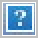 Google LLC, 1600 Amphitheatre Parkway, Mountain View, CA 94043, USAYou have received this email because you are a participant in the updated discussion threads. Change what Google Docs sends you. You can not reply to this email.From:	Kosatka, BrandonSubject:	Friday March 19 SEL LessonDate:	Friday, March 12, 2021 5:39:58 PMGreetings TJ,As was shared in the Cultural Competency training we had earlier this week, here is the SGA lesson that will be used for next Friday’s SEL block.Slide deck and teacher guide links are here for review ahead of time.13th Presentation:http://bit.ly/13thPresentation13th Presentation Teacher Guide:http://bit.ly/13thTeacherGuideBest wishes,BK & The SEL TeamBrandon Kosatka, Director of Student ServicesThomas Jefferson HS for Science and Technology 6560 Braddock Road Alexandria, Virginia 22312 703.750.8300   703.750.5057  *  dss@tjhsst.edu   https://tjhsst.fcps.edu/From:	Kosatka, BrandonSubject:	Friday March 19 SEL LessonDate:	Friday, March 12, 2021 5:39:58 PMGreetings TJ,As was shared in the Cultural Competency training we had earlier this week, here is the SGA lesson that will be used for next Friday’s SEL block.Slide deck and teacher guide links are here for review ahead of time.13th Presentation:http://bit.ly/13thPresentation13th Presentation Teacher Guide:http://bit.ly/13thTeacherGuideBest wishes,BK & The SEL TeamBrandon Kosatka, Director of Student ServicesThomas Jefferson HS for Science and Technology 6560 Braddock Road Alexandria, Virginia 22312 703.750.8300   703.750.5057  *  dss@tjhsst.edu   https://tjhsst.fcps.edu/Mills, Rachel EFrom:	Kosatka, BrandonSent:	Friday, March 12, 2021 5:40 PMSubject:	Friday March 19 SEL LessonGreetings TJ,As was shared in the Cultural Competency training we had earlier this week, here is the SGA lesson that will be used for next Friday’s SEL block.Slide deck and teacher guide links are here for review ahead of time.13th Presentation:http://bit.ly/13thPresentation13th Presentation Teacher Guide:http://bit.ly/13thTeacherGuideBest wishes,BK & The SEL TeamBrandon Kosatka, Director of Student Services Thomas Jefferson HS for Science and Technology 6560 Braddock Road Alexandria, Virginia 22312 703.750.8300  703.750.5057  dss@tjhsst.edu  https://tjhsst.fcps.edu/1From:	Frank, Shawn JTo:	Kosatka, BrandonCc:	Hawkins, Cynthia A.1Subject:	RE: Friday March 19 SEL LessonDate:	Monday, March 15, 2021 11:56:00 AMAttachments:	image001.png image002.pngIf there are comments or questions regarding the lesson, feel free to send them my way.Shawn J. FrankAssistant Principal, Thomas Jefferson High School for Science and Technology  703-750-8307│  https://tjhsst.fcps.edu/ │From: Kosatka, Brandon <bpkosatka@fcps.edu>Sent: Friday, March 12, 2021 5:40 PMSubject: Friday March 19 SEL Lesson Greetings TJ,As was shared in the Cultural Competency training we had earlier this week, here is the SGA lesson that will be used for next Friday’s SEL block.Slide deck and teacher guide links are here for review ahead of time.13th Presentation:http://bit.ly/13thPresentation13th Presentation Teacher Guide:http://bit.ly/13thTeacherGuideBest wishes,BK & The SEL TeamBrandon Kosatka, Director of Student ServicesThomas Jefferson HS for Science and Technology 6560 Braddock Road Alexandria, Virginia 22312 703.750.8300   703.750.5057  *  dss@tjhsst.edu   https://tjhsst.fcps.edu/From:	Frank, Shawn JTo:	Kosatka, BrandonCc:	Hawkins, Cynthia A.1Subject:	RE: Friday March 19 SEL LessonDate:	Monday, March 15, 2021 11:56:52 AMAttachments:	image001.png image002.pngIf there are comments or questions regarding the lesson, feel free to send them my way.Shawn J. FrankAssistant Principal, Thomas Jefferson High School for Science and Technology  703-750-8307│  https://tjhsst.fcps.edu/ │From: Kosatka, Brandon <bpkosatka@fcps.edu>Sent: Friday, March 12, 2021 5:40 PMSubject: Friday March 19 SEL Lesson Greetings TJ,As was shared in the Cultural Competency training we had earlier this week, here is the SGA lesson that will be used for next Friday’s SEL block.Slide deck and teacher guide links are here for review ahead of time.13th Presentation:http://bit.ly/13thPresentation13th Presentation Teacher Guide:http://bit.ly/13thTeacherGuideBest wishes,BK & The SEL TeamBrandon Kosatka, Director of Student ServicesThomas Jefferson HS for Science and Technology 6560 Braddock Road Alexandria, Virginia 22312 703.750.8300   703.750.5057  *  dss@tjhsst.edu   https://tjhsst.fcps.edu/From:	Hitchcock, Jenifer ATo:	Hawkins, Cynthia A.1; Frank, Shawn J; Stern, StephenSubject:	Request from staffDate:	Monday, March 15, 2021 1:37:00 PMI received a staff request to run folks through the SEL lesson during lunches. I am happy to do so on Thursday for lunch time, as I have 3rd period off. Any one object?Jenifer Hitchcock, MA M.Ed NBCTThomas Jefferson High School for Science and Technology 6560 Braddock Road Alexandria, VA 22312TJHSST is situated near ancestral lands of the Manahoac and Piscataway Nations and Nacotchtank Tribes Humanities Department – AP Government & Law and SocietyClick here to join office hours TJHSST Equity Co-LeadTJ Swim & Dive Assistant Coach Online Campus – AP Government She/herFrom:	Hitchcock, Jenifer ATo:	Hawkins, Cynthia A.1; Frank, Shawn J; Stern, StephenSubject:	Request from staffDate:	Monday, March 15, 2021 1:37:32 PMI received a staff request to run folks through the SEL lesson during lunches. I am happy to do so on Thursday for lunch time, as I have 3rd period off. Any one object?Jenifer Hitchcock, MA M.Ed NBCTThomas Jefferson High School for Science and Technology 6560 Braddock Road Alexandria, VA 22312TJHSST is situated near ancestral lands of the Manahoac and Piscataway Nations and Nacotchtank Tribes Humanities Department – AP Government & Law and SocietyClick here to join office hours TJHSST Equity Co-LeadTJ Swim & Dive Assistant Coach Online Campus – AP Government She/herFrom:	Frank, Shawn JTo:	Hitchcock, Jenifer A; Hawkins, Cynthia A.1; Stern, StephenSubject:	RE: Request from staffDate:	Monday, March 15, 2021 1:43:33 PMAttachments:	image002.png image003.pngI have no problem with that, I can assist.Shawn J. FrankAssistant Principal, Thomas Jefferson High School for Science and Technology  703-750-8307│  https://tjhsst.fcps.edu/ │From: Hitchcock, Jenifer A <JAHitchcock@fcps.edu>Sent: Monday, March 15, 2021 1:37 PMTo: Hawkins, Cynthia A.1 <CAHawkins1@fcps.edu>; Frank, Shawn J <SJFrank@fcps.edu>; Stern, Stephen <sstern1@fcps.edu>Subject: Request from staffI received a staff request to run folks through the SEL lesson during lunches. I am happy to do so on Thursday for lunch time, as I have 3rd period off. Any one object?Jenifer Hitchcock, MA M.Ed NBCTThomas Jefferson High School for Science and Technology 6560 Braddock Road Alexandria, VA 22312TJHSST is situated near ancestral lands of the Manahoac and Piscataway Nations and Nacotchtank Tribes Humanities Department – AP Government & Law and SocietyClick here to join office hours TJHSST Equity Co-LeadTJ Swim & Dive Assistant Coach Online Campus – AP Government She/herFrom:	Frank, Shawn JTo:	Hitchcock, Jenifer A; Hawkins, Cynthia A.1; Stern, StephenSubject:	RE: Request from staffDate:	Monday, March 15, 2021 1:43:33 PMAttachments:	image002.png image003.pngI have no problem with that, I can assist.Shawn J. FrankAssistant Principal, Thomas Jefferson High School for Science and Technology  703-750-8307│  https://tjhsst.fcps.edu/ │From: Hitchcock, Jenifer A <JAHitchcock@fcps.edu>Sent: Monday, March 15, 2021 1:37 PMTo: Hawkins, Cynthia A.1 <CAHawkins1@fcps.edu>; Frank, Shawn J <SJFrank@fcps.edu>; Stern, Stephen <sstern1@fcps.edu>Subject: Request from staffI received a staff request to run folks through the SEL lesson during lunches. I am happy to do so on Thursday for lunch time, as I have 3rd period off. Any one object?Jenifer Hitchcock, MA M.Ed NBCTThomas Jefferson High School for Science and Technology 6560 Braddock Road Alexandria, VA 22312TJHSST is situated near ancestral lands of the Manahoac and Piscataway Nations and Nacotchtank Tribes Humanities Department – AP Government & Law and SocietyClick here to join office hours TJHSST Equity Co-LeadTJ Swim & Dive Assistant Coach Online Campus – AP Government She/herMarch 18, 2021From:	Hitchcock, Jenifer ATo:	Hawkins, Cynthia A.1Subject:	Can you come bug me before lunch?Date:	Thursday, March 18, 2021 9:06:46 AMI need to talk about the sel lesson Jenifer Hitchcock, MA M.Ed NBCTThomas Jefferson High School for Science and Technology 6560 Braddock Road Alexandria, VA 22312Humanities Department – AP Government & Law and Society TJHSST Equity Co-LeadOnline Campus – AP GovernmentMills, Rachel ESubject:	13 SEL Lesson Walk ThroughLocation:	https://meet.google.com/mbj-uiuo-goeStart:	Thu 3/18/2021 12:00 PMEnd:	Thu 3/18/2021 12:30 PMShow Time As:	TentativeRecurrence:	(none)Meeting Status:	Not yet respondedOrganizer:	Hitchcock, Jenifer AOptional Attendees:	TJHSST All Staff; Fisher, Jennifer M; Henry, Suzette; Ketchem, Christina Z.; Russell, Volita S; Lang Boswell, Michelle; Kosatka, Brandon; Lampazzi, Amy; Hannum, Mark; Yuan, Junpei; Burke, Sean P.; Phan, Tinhvan; Gillevet, Emilia Z; Xu, Qin1; Fortier, Bethany; Frank, Shawn J; Scott, Catherine E; Van De Kamp Washington, Cynthia; Handlon, Mary; Rose, Stephen R; Richardson, Ryan D; Fitzgerald, Laura B; Gilbert, Maria D.; Seavey, Jennifer A; LebrykChao, Susie; Pendleton, Virginia L; Taylor, Caroline; Holman, Aubrie; Bonitatibus, Ann N; Hamblin, Kerry; Smolinsky, Adam; McCormick, Robert D.; Murphy, Heather; Razzino, Marianne P.; Broadhead, Lisa K.; Hawkins, Cynthia A.1; Kobren, Rae E.; Wolf, Samantha; Armstrong, Danielle; Jirari Scavotto, Dr. J; Locklear, Laura; Morris, Melanie A; Klein, Lona; Barkat, Esther UOPTIONAL LUNCH BUNCH: Members of the Equity Team will walk through the SGA 13 lesson order to help support TJ staff conducting the SEL lesson in homeroom on Friday, March 19thThe discussions in A lunch will be repeated in B lunch; one does not have to attend both sessions. Please consult the materials provided by the SGA.13th Presentation:http://bit.ly/13thPresentation13th Presentation Teacher Guide:http://bit.ly/13thTeacherGuideMills, Rachel ESubject:	13 SEL Lesson Walk Through - forgive me. The links are not stable today! :(Location:	https://meet.google.com/xme-cbhi-gczStart:	Thu 3/18/2021 1:30 PMEnd:	Thu 3/18/2021 2:00 PMShow Time As:	TentativeRecurrence:	(none)Meeting Status:	Not yet respondedOrganizer:	Hitchcock, Jenifer AOptional Attendees:	TJHSST All Staff; Henry, Suzette; Ketchem, Christina Z.; Russell, Volita S; Lang Boswell, Michelle; Kosatka, Brandon; Lampazzi, Amy; Fisher, Jennifer M; Hannum, Mark; Yuan, Junpei; Burke, Sean P.; Phan, Tinhvan; Gillevet, Emilia Z; Fortier, Bethany; Frank, Shawn J; Scott, Catherine E; Van De Kamp Washington, Cynthia; Kochman, Mary Beth; Handlon, Mary; Richardson, Ryan D; Fitzgerald, Laura B; LebrykChao, Susie; Pendleton, Virginia L; Broadhead, Lisa K.; Bonitatibus, Ann N; Hamblin, Kerry; Smolinsky, Adam; McCormick, Robert D.; Murphy, Heather; Juster, Kathleen M; Razzino, Marianne P.; Schmitt, Karilee R.; Holman, Aubrie; Hawkins, Cynthia A.1; Kobren, Rae E.; Wolf, Samantha; Seavey, Jennifer A; Armstrong, Danielle; Janac, Kathy E; Klein, Lona; Mills, Rachel E; Barkat, Esther U; Nelson, Laureen HOPTIONAL LUNCH BUNCH: Members of the Equity Team will walk through the SGA 13 lesson order to help support TJ staff conducting the SEL lesson in homeroom on Friday, March 19thThe discussions in A lunch will be repeated in B lunch; one does not have to attend both sessions. Please consult the materials provided by the SGA.13th Presentation:http://bit.ly/13thPresentation13th Presentation Teacher Guide:http://bit.ly/13thTeacherGuideFrom:	Hitchcock, Jenifer ACc:	TJHSST All Staff; Henry, Suzette; Ketchem, Christina Z.; Russell, Volita S; Lang Boswell, Michelle; Kosatka, Brandon; Lampazzi, Amy; Fisher, Jennifer M; Hannum, Mark; Yuan, Junpei; Burke, Sean P.; Phan, Tinhvan; Gillevet, Emilia Z; Fortier, Bethany; Frank, Shawn J; Scott, Catherine E; Van De Kamp Washington, Cynthia; Kochman, Mary Beth; Handlon, Mary; Richardson, Ryan D; Fitzgerald, Laura B; LebrykChao, Susie; Pendleton, Virginia L; Broadhead, Lisa K.; Bonitatibus, Ann N; Hamblin, Kerry; Smolinsky, Adam; McCormick, Robert D.; Murphy, Heather; Juster, Kathleen M; Razzino, Marianne P.; Schmitt, Karilee R.; Holman, Aubrie; Hawkins, Cynthia A.1; Kobren, Rae E.; Wolf, Samantha; Seavey, Jennifer A; Armstrong, Danielle; Janac, Kathy E; Klein, Lona; Mills, Rachel E; Barkat, Esther U; Nelson, Laureen HSubject:	13 SEL Lesson Walk Through - forgive me. The links are not stable today! :(OPTIONAL LUNCH BUNCH: Members of the Equity Team will walk through the SGA 13 lesson order to help support TJ staff conducting the SEL lesson in homeroom on Friday, March 19thThe discussions in A lunch will be repeated in B lunch; one does not have to attend both sessions.Please consult the materials provided by the SGA.13th Presentation:http://bit.ly/13thPresentation <http://bit.ly/13thPresentation>13th Presentation Teacher Guide: http://bit.ly/13thTeacherGuide <http://bit.ly/13thTeacherGuide>From:	Hitchcock, Jenifer ACc:	TJHSST All Staff; Henry, Suzette; Ketchem, Christina Z.; Russell, Volita S; Lang Boswell, Michelle; Kosatka, Brandon; Lampazzi, Amy; Fisher, Jennifer M; Hannum, Mark; Yuan, Junpei; Burke, Sean P.; Phan, Tinhvan; Gillevet, Emilia Z; Fortier, Bethany; Frank, Shawn J; Scott, Catherine E; Van De Kamp Washington, Cynthia; Kochman, Mary Beth; Handlon, Mary; Richardson, Ryan D; Fitzgerald, Laura B; LebrykChao, Susie; Pendleton, Virginia L; Broadhead, Lisa K.; Bonitatibus, Ann N; Hamblin, Kerry; Smolinsky, Adam; McCormick, Robert D.; Murphy, Heather; Juster, Kathleen M; Razzino, Marianne P.; Schmitt, Karilee R.; Holman, Aubrie; Hawkins, Cynthia A.1; Kobren, Rae E.; Wolf, Samantha; Seavey, Jennifer A; Armstrong, Danielle; Janac, Kathy E; Klein, Lona; Mills, Rachel E; Barkat, Esther U; Nelson, Laureen HSubject:	13 SEL Lesson Walk Through - forgive me. The links are not stable today! :(OPTIONAL LUNCH BUNCH: Members of the Equity Team will walk through the SGA 13 lesson order to help support TJ staff conducting the SEL lesson in homeroom on Friday, March 19thThe discussions in A lunch will be repeated in B lunch; one does not have to attend both sessions.Please consult the materials provided by the SGA.13th Presentation:http://bit.ly/13thPresentation <http://bit.ly/13thPresentation>13th Presentation Teacher Guide: http://bit.ly/13thTeacherGuide <http://bit.ly/13thTeacherGuide>From:	Hitchcock, Jenifer ACc:	TJHSST All Staff; Henry, Suzette; Ketchem, Christina Z.; Russell, Volita S; Lang Boswell, Michelle; Kosatka, Brandon; Lampazzi, Amy; Fisher, Jennifer M; Hannum, Mark; Yuan, Junpei; Burke, Sean P.; Phan, Tinhvan; Gillevet, Emilia Z; Fortier, Bethany; Frank, Shawn J; Scott, Catherine E; Van De Kamp Washington, Cynthia; Kochman, Mary Beth; Handlon, Mary; Richardson, Ryan D; Fitzgerald, Laura B; LebrykChao, Susie; Pendleton, Virginia L; Broadhead, Lisa K.; Bonitatibus, Ann N; Hamblin, Kerry; Smolinsky, Adam; McCormick, Robert D.; Murphy, Heather; Juster, Kathleen M; Razzino, Marianne P.; Schmitt, Karilee R.; Holman, Aubrie; Hawkins, Cynthia A.1; Kobren, Rae E.; Wolf, Samantha; Seavey, Jennifer A; Armstrong, Danielle; Janac, Kathy E; Klein, Lona; Mills, Rachel E; Barkat, Esther USubject:	13 SEL Lesson Walk ThroughOPTIONAL LUNCH BUNCH: Members of the Equity Team will walk through the SGA 13 lesson order to help support TJ staff conducting the SEL lesson in homeroom on Friday, March 19thThe discussions in A lunch will be repeated in B lunch; one does not have to attend both sessions.Please consult the materials provided by the SGA.13th Presentation:http://bit.ly/13thPresentation <http://bit.ly/13thPresentation>13th Presentation Teacher Guide: http://bit.ly/13thTeacherGuide <http://bit.ly/13thTeacherGuide>From:	Hitchcock, Jenifer ACc:	TJHSST All Staff; Fisher, Jennifer M; Henry, Suzette; Ketchem, Christina Z.; Russell, Volita S; Lang Boswell, Michelle; Kosatka, Brandon; Lampazzi, Amy; Hannum, Mark; Yuan, Junpei; Burke, Sean P.; Phan, Tinhvan; Gillevet, Emilia Z; Xu, Qin1; Fortier, Bethany; Frank, Shawn J; Scott, Catherine E; Van De Kamp Washington, Cynthia; Handlon, Mary; Rose, Stephen R; Richardson, Ryan D; Fitzgerald, Laura B; Gilbert, Maria D.; Seavey, Jennifer A; LebrykChao, Susie; Pendleton, Virginia L; Taylor, Caroline; Holman, Aubrie; Bonitatibus, Ann N; Hamblin, Kerry; Smolinsky, Adam; McCormick, Robert D.; Murphy, Heather; Razzino, Marianne P.; Broadhead, Lisa K.; Hawkins, Cynthia A.1; Kobren, Rae E.; Wolf, Samantha; Armstrong, Danielle; Jirari Scavotto, Dr. J; Locklear, Laura; Morris, Melanie A; Klein, Lona; Barkat, Esther USubject:	13 SEL Lesson Walk ThroughOPTIONAL LUNCH BUNCH: Members of the Equity Team will walk through the SGA 13 lesson order to help support TJ staff conducting the SEL lesson in homeroom on Friday, March 19thThe discussions in A lunch will be repeated in B lunch; one does not have to attend both sessions.Please consult the materials provided by the SGA.13th Presentation:http://bit.ly/13thPresentation <http://bit.ly/13thPresentation>13th Presentation Teacher Guide: http://bit.ly/13thTeacherGuide <http://bit.ly/13thTeacherGuide>From:	Hitchcock, Jenifer ACc:	TJHSST All Staff; Henry, Suzette; Ketchem, Christina Z.; Russell, Volita S; Lang Boswell, Michelle; Kosatka, Brandon; Lampazzi, Amy; Fisher, Jennifer M; Hannum, Mark; Yuan, Junpei; Burke, Sean P.; Phan, Tinhvan; Gillevet, Emilia Z; Fortier, Bethany; Frank, Shawn J; Scott, Catherine E; Van De Kamp Washington, CynthiaSubject:	13 SEL Lesson Walk ThroughOPTIONAL LUNCH BUNCH: Members of the Equity Team will walk through the SGA 13 lesson order to help support TJ staff conducting the SEL lesson in homeroom on Friday, March 19thThe discussions in A lunch will be repeated in B lunch; one does not have to attend both sessions.Please consult the materials provided by the SGA.13th Presentation:http://bit.ly/13thPresentation <http://bit.ly/13thPresentation>13th Presentation Teacher Guide: http://bit.ly/13thTeacherGuide <http://bit.ly/13thTeacherGuide>From:	Hitchcock, Jenifer ACc:	TJHSST All Staff; Fisher, Jennifer M; Henry, Suzette; Ketchem, Christina Z.; Russell, Volita S; Lang Boswell, Michelle; Kosatka, Brandon; Lampazzi, Amy; Hannum, Mark; Yuan, Junpei; Burke, Sean P.; Phan, Tinhvan; Gillevet, Emilia Z; Xu, Qin1; Fortier, Bethany; Frank, Shawn J; Scott, Catherine E; Van De Kamp Washington, CynthiaSubject:	13 SEL Lesson Walk ThroughOPTIONAL LUNCH BUNCH: Members of the Equity Team will walk through the SGA 13 lesson order to help support TJ staff conducting the SEL lesson in homeroom on Friday, March 19thThe discussions in A lunch will be repeated in B lunch; one does not have to attend both sessions.Please consult the materials provided by the SGA.13th Presentation:http://bit.ly/13thPresentation <http://bit.ly/13thPresentation>13th Presentation Teacher Guide: http://bit.ly/13thTeacherGuide <http://bit.ly/13thTeacherGuide>From:	Hitchcock, Jenifer ACc:	TJHSST All StaffSubject:	13 SEL Lesson Walk ThroughOPTIONAL LUNCH BUNCH: Members of the Equity Team will walk through the SGA 13 lesson order to help support TJ staff conducting the SEL lesson in homeroom on Friday, March 19thPlease consult the materials provided by the SGA.13th Presentation:http://bit.ly/13thPresentation <http://bit.ly/13thPresentation>13th Presentation Teacher Guide: http://bit.ly/13thTeacherGuide <http://bit.ly/13thTeacherGuide>From:	Hitchcock, Jenifer ACc:	TJHSST All StaffSubject:	13 SEL Lesson Walk ThroughOPTIONAL LUNCH BUNCH: Members of the Equity Team will walk through the SGA 13 lesson order to help support TJ staff conducting the SEL lesson in homeroom on Friday, March 19thPlease consult the materials provided by the SGA.13th Presentation:http://bit.ly/13thPresentation <http://bit.ly/13thPresentation>13th Presentation Teacher Guide: http://bit.ly/13thTeacherGuide <http://bit.ly/13thTeacherGuide>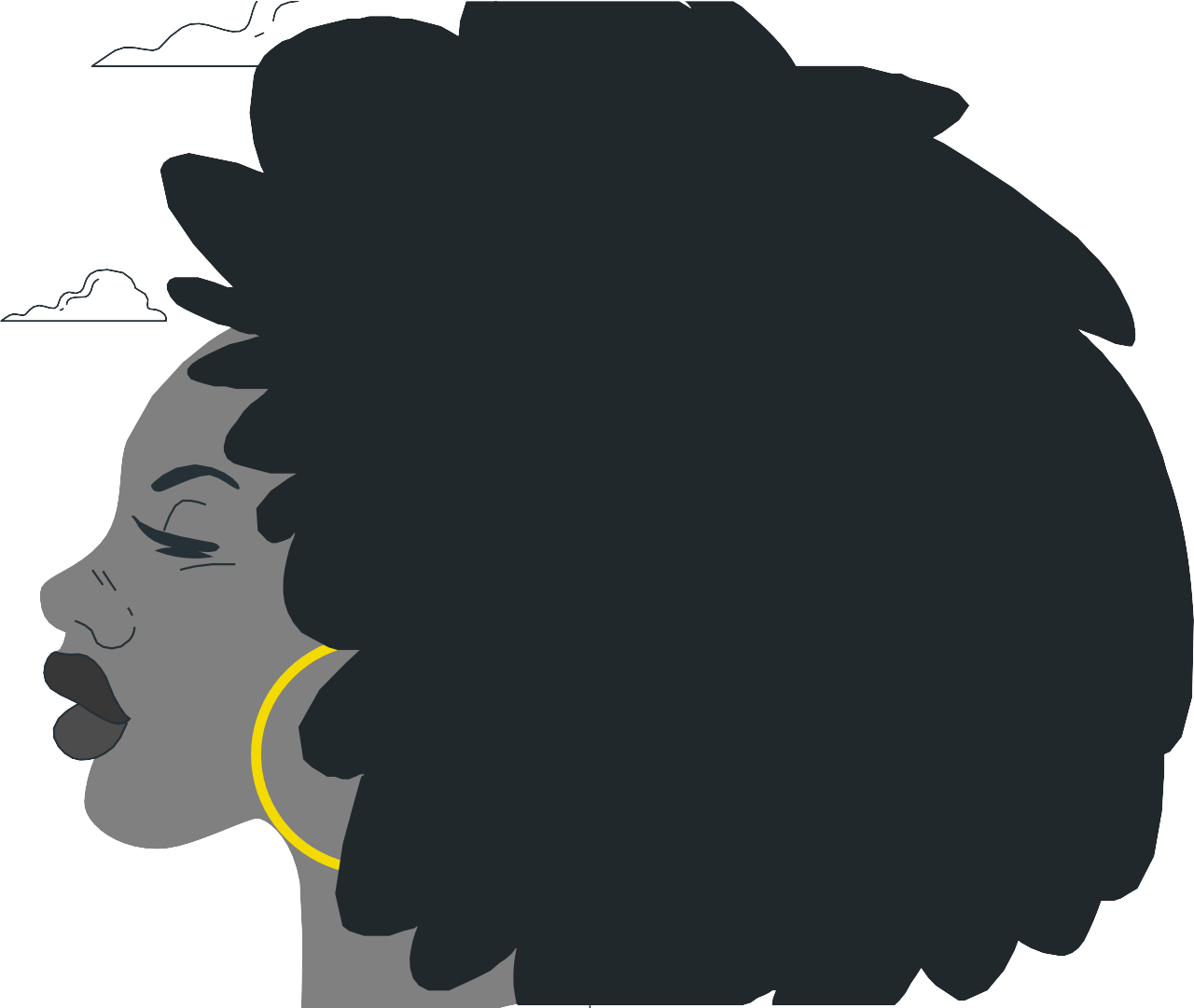 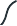 TALKING ABOUT RACEAS SHOWN BY 13thDOCUMENTARYPrefaceWhile there are countless different groups that experience racism other than the target group in 13th, African Americans are the only group of whom the majority of their ancestors were brought here against their will. Their unique experience is the reason this presentation focuses more heavily on them.Racism is a very prevalent issue affecting a variety of people and many ethnicities. It’s important to understand racism as well as how we can work together to ﬁght it so we can build a better future.introduction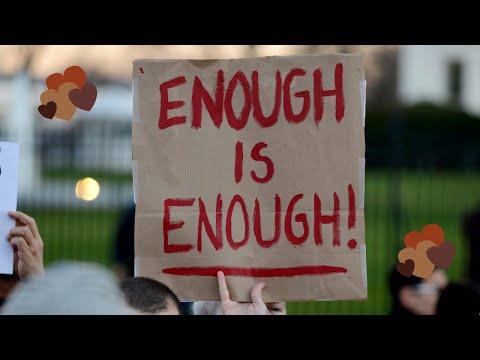 Racism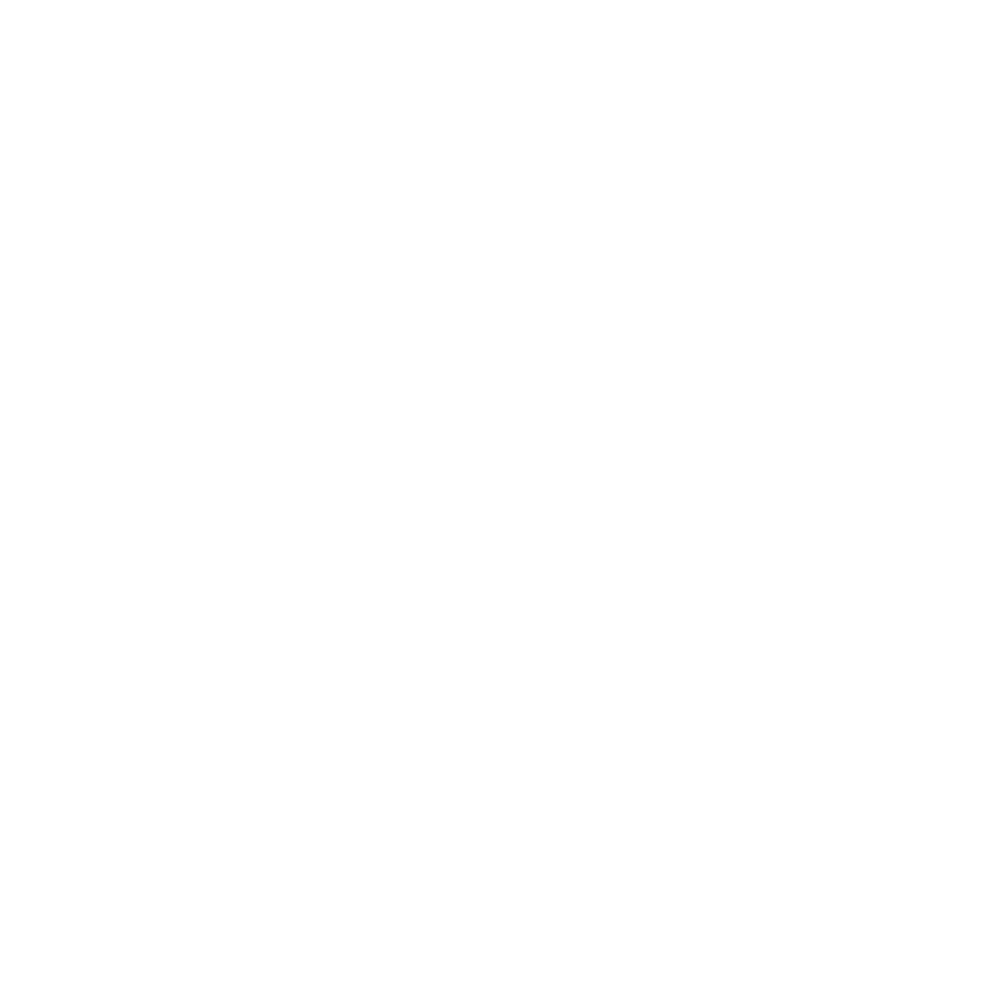 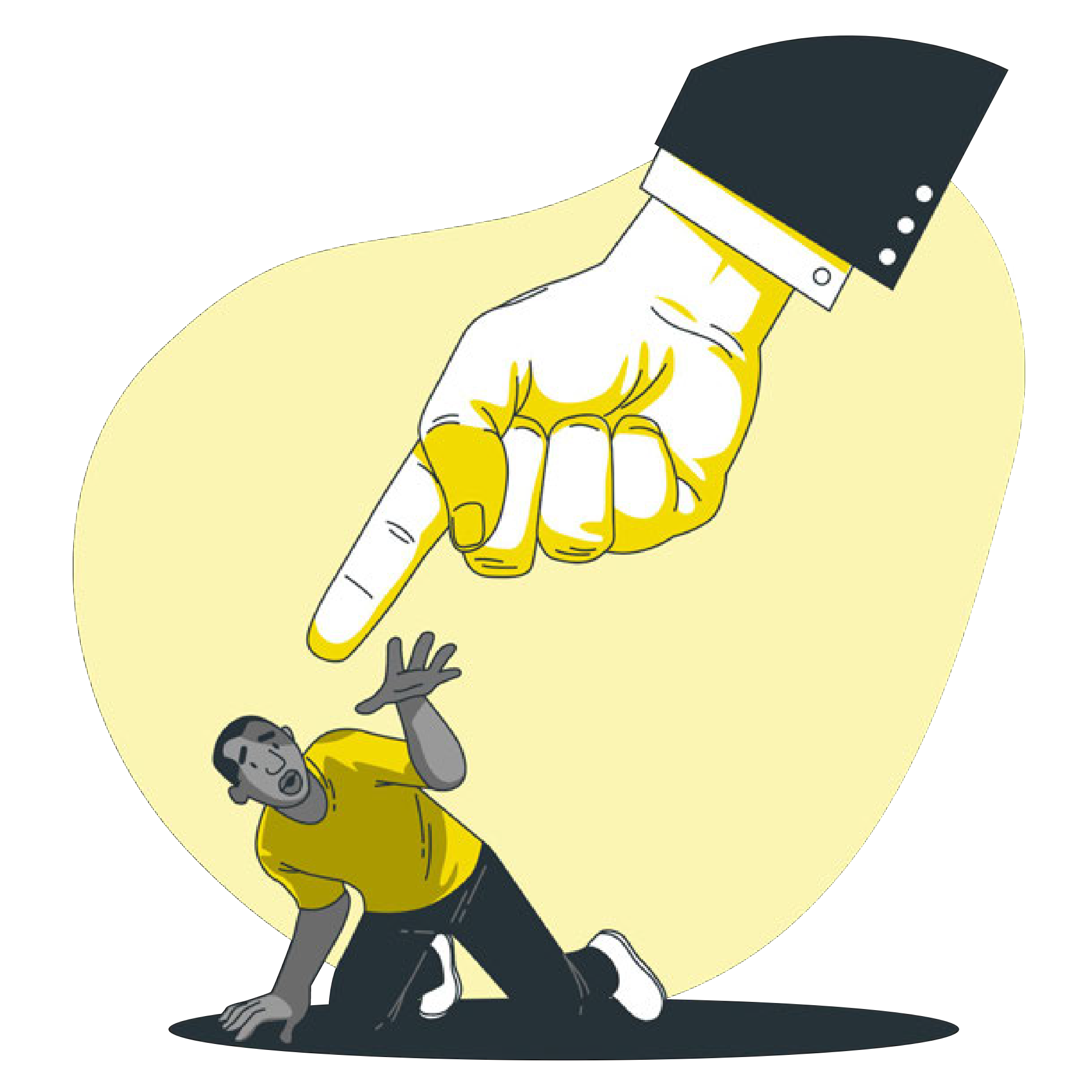 AS Astructureabout the 13th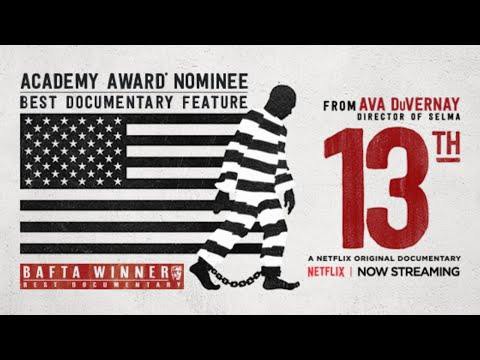 13th clipshttp://bit.ly/13thClips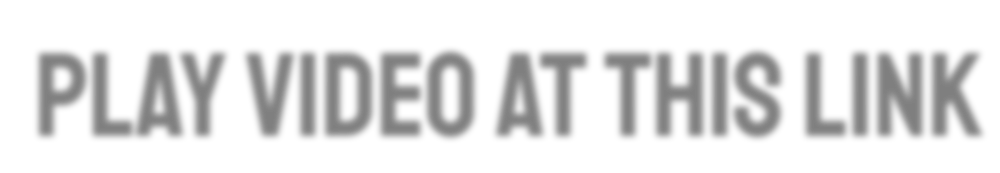 Summary of the 13th★	Racism has persisted and evolved as an institution★	Criminals are constitutionally deprived of freedom★	African Americans arrested en masseWar against crime = War on drugs = War on raceSuper predator: portrays African Americans as dangerousThree Strikes law: third felony results in mandatory sentencingPrivate prisons monetized mass incarcerationFinancial disparities force plea bargains that almost always result in jail time★	Felons who are released from correctional institutions are vastly limited in occupational, housing, etc. opportunities in society★	RACISM IS NOT A CONCEPT OF THE PASTwhiteboard discussion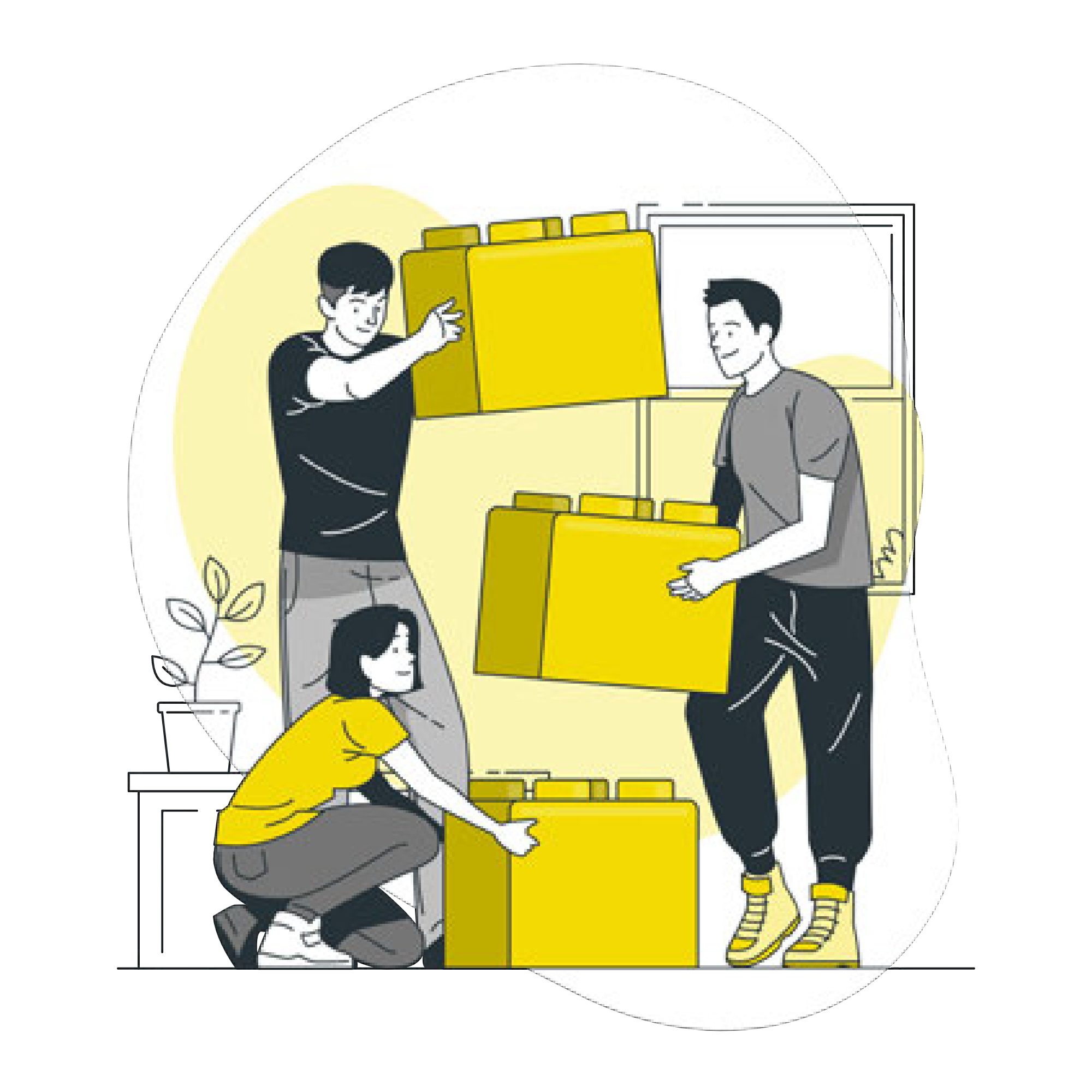 What stereotypes might you have about your own culture and how can you work to change these perceptions?intersectionality of this movement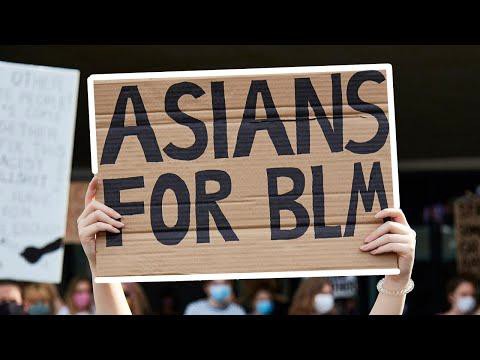 STUDENT Survey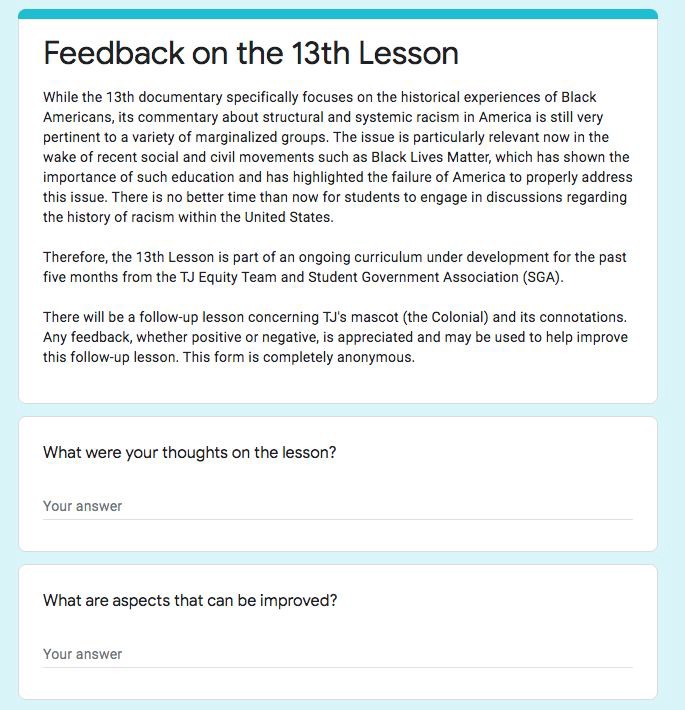 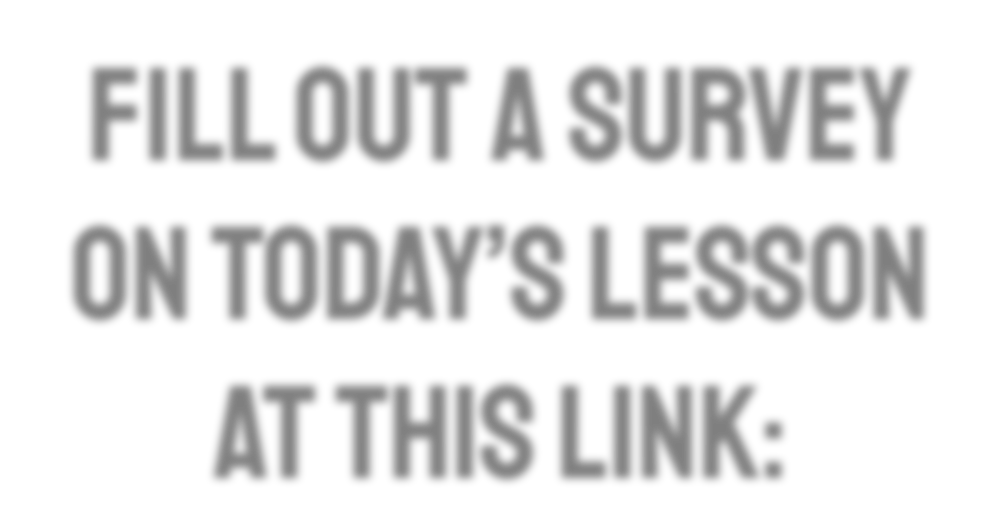 bit.ly/13thSurveyextra resourcesThe full 13th documentary: https://bit.ly/36boQG5Black Lives Matter: http://bit.ly/2fGemTcEqual Justice Initiative: http://bit.ly/2fGfOoLThe New Jim Crow: Mass Incarceration in the Age of Colorblindness by Michelle Alexander: http://bit.ly/2fWa8aLMinor Feelings: An Asian American Reckoning by Cathy Park Hong: https://bit.ly/2JVHhXmCaste: The Origins of Our Discontents by Isabel Wilkerson: https://bit.ly/3nsuaL8The House I Live In (2012) directed by Eugene Jarecki: http://bit.ly/2dBUWAHShowing Up for Racial Justice (SURJ): http://bit.ly/2fGhZZi“On Solidarity with the Black Lives Matter Movement” : https://bit.ly/3a2vlvYWays to address racism can include being upfront and vocal or pushing for social change through your own actions.Reference if needed: One example of being upfront is during iNite when there are clubs like BSU or Spanish Honor Society. You should participate in the performance, but also acknowledge the cultural nuances outside of iNite by engaging in activities beyond dance.Slide 4: Racism as a Structure (< 1 minute)“All of the testimonials you will see today offer unique perspectives on how racism has existed as a long-standing structure. The 13th documentary further elaborates on the prevalence of racism in modern society.”Slide 5: Introduction to the 13th (1 minute)“This will serve as an introduction to the 13th documentary.”Play the videoSlide 6: Synthesized 13th Documentary (16 minutes)“We will now watch a 15 minute synthesized version of the documentary.”Open this Dropbox link bit.ly/13thClips to watch the videoPlay the video in fullscreenSlide 7: Summary of the 13th (1 minute)Either give your students a few minutes to read the three boxes to themselves, call for volunteers to read it, or read it out loud yourself, and leave some time to reflect.Slide 8: Whiteboard Discussion (4 minutes)“Next, I will put a whiteboard up. Now write on it your answer to the question: ‘What stereotypes might you have about your own culture and how can you work to change these perceptions?’ Please note that this is anonymous where your response will not be attached to your name.”Share a whiteboard and let students discuss the following question:What stereotypes might you have about your own culture and how can you work to change these perceptions?If you would like, ask follow-up questions to answers you see on the whiteboard to stimulate discussion (i.e. what makes you say that?; why do you think this stereotype might exist?; How does this stereotype affect your culture or your actions?)Slide 9: Intersectionality Video (5 minutes)“To conclude this lesson, we will watch a video about intersectionality which is a means of understanding social relations by examining intersecting forms of discrimination. In this video, four TJ students will discuss their experiences as Asian-Americans and its intersection with other minority groups, and why it is essential to support each other in the movement toward racial equality.”Play the video“This video highlighted key points [read what is highlighted green in the next bullet point]. Please take a moment to reflect.” (You may either read the key ideas out loud or paste them into the chat)Key ideas mentioned:Intersectionality is a way of understanding social relations by examining intersecting forms of discrimination.We all possess different experiences that don’t negate each other’s, but at the same time, our need for racial equality is not different.We need to empathize with each other, have open minds, and be educated notably on curricula that are overlooked such as Asian-American, Native American, and African American history.”References if needed: Shared experiences might include bringing your cultural food to lunch to only be gawked by peers or being asked where you are really from.Slide 10: Survey (3 minutes)“There will be a follow-up lesson concerning TJ's mascot, the Colonial, and its connotations presented later in the springtime. Any feedback on this lesson, whether positive or negative, may be used to improve that follow-up lesson. The form is completely anonymous.”Copy and paste the link on the slideshow into the chat.bit.ly/13thSurveySlide 11: Extra Resources (At the End)“Here are additional resources if you would like to explore these issues more.”Copy and paste the slide’s content or the following into the chatThe Full 13th Documentary: https://bit.ly/36boQG5Black Lives Matter: http://bit.ly/2fGemTcEqual Justice Initiative: http://bit.ly/2fGfOoLThe New Jim Crow: Mass Incarceration in the Age of Colorblindness by Michelle Alexander: http://bit.ly/2fWa8aLMinor Feelings: An Asian American Reckoning by Cathy Park Hong: https://bit.ly/2JVHhXmCaste: The Origins of Our Discontents by Isabel Wilkerson: https://bit.ly/3nsuaL8The House I Live In (2012) directed by Eugene Jarecki: http://bit.ly/2dBUWAHShowing Up for Racial Justice (SURJ): http://bit.ly/2fGhZZiOn Solidarity with the Black Lives Matter Movement: https://bit.ly/3a2vlvYFrom:	Hitchcock, Jenifer ATo:	TJHSST All StaffSubject:	Tomorrow"s SEL LessonDate:	Thursday, March 18, 2021 2:55:28 PMEsteemed colleagues:Thank you for your patience with my email spamming today; Google Meet was giving me troubles.I promised folks that I would reshare my norms to frame the student conversation we are facilitating:Stay Engaged Speak your truthExperience DiscomfortExpect and accept non-closureFurthermore, I will be living this tomorrow during SEL as I guide the conversation, particularly as I listen and learn from students about their experience as a TJ student. I won’t be instructing at all tomorrow as I will be facilitating and listening, and following the materials sent by SGA. If you need support, let the Equity Team know. Counselors have said they are willing to support staff who so desire that support. Finally, should you need additional resources on supporting students, reach out to the Equity Team. There are some collected materials on the Internal Equity Site.We are here for you! Have a great remainder to your week.Jenifer Hitchcock, MA M.Ed NBCTThomas Jefferson High School for Science and Technology 6560 Braddock Road Alexandria, VA 22312TJHSST is situated near ancestral lands of the Manahoac and Piscataway Nations and Nacotchtank Tribes Humanities Department – AP Government & Law and SocietyClick here to join office hours TJHSST Equity Co-LeadTJ Swim & Dive Assistant Coach Online Campus – AP Government She/herMills, Rachel EFrom:	Hitchcock, Jenifer ASent:	Thursday, March 18, 2021 2:55 PMTo:	TJHSST All StaffSubject:	Tomorrow's SEL LessonFollow Up Flag:	Follow upFlag Status:	FlaggedEsteemed colleagues:Thank you for your patience with my email spamming today; Google Meet was giving me troubles.I promised folks that I would reshare my norms to frame the student conversation we are facilitating:Stay EngagedSpeak your truthExperience DiscomfortExpect and accept non-closureFurthermore, I will be living this tomorrow during SEL as I guide the conversation, particularly as I listen and learn from students about their experience as a TJ student. I won’t be instructing at all tomorrow as I will be facilitating and listening, and following the materials sent by SGA. If you need support, let the Equity Team know. Counselors have said they are willing to support staff who so desire that support. Finally, should you need additional resources on supporting students, reach out to the Equity Team. There are some collected materials on the Internal Equity Site.We are here for you! Have a great remainder to your week.Jenifer Hitchcock, MA M.Ed NBCTThomas Jefferson High School for Science and Technology 6560 Braddock Road  Alexandria, VA 22312TJHSST is situated near ancestral lands of the Manahoac and Piscataway Nations and Nacotchtank Tribes Humanities Department – AP Government & Law and SocietyClick here to join office hours TJHSST Equity Co-LeadTJ Swim & Dive Assistant Coach Online Campus – AP Government She/her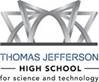 1To:	Roth, Michael BSubject:	TYPOS.	RE: Timely Updates on In-Person Learning, Grading, Summer School, and SEL Lesson.Date:	Friday, March 19, 2021 12:08:14 PMAttachments:	image001.pngSee belowFrom: Ann N. Bonitatibus, Ed.D. <e-Notify@fcps.edu>Sent: Friday, March 19, 2021 11:58 AMTo: Bonitatibus, Ann N <anbonitatibu@fcps.edu>Subject: Timely Updates on In-Person Learning, Grading, Summer School, and SEL Lesson.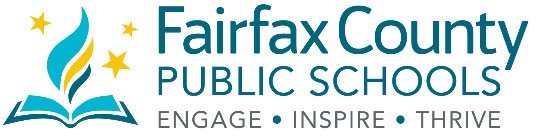 03/19/2021Dear TJHSST Families:Can you believe we are only one week away from the end of the third quarter and the beginning of spring break? I wanted to send you this note to give you some timely updates as we head into the fourth quarter beginning in April.Changing to In-Person InstructionTJ currently has room capacity to transition more students from online to in-person learning for 2-days per week, last names A-K on Tuesdays and Wednesdays and L-K L-Z Thursdays and Fridays. Per FCPS we are not permitted to let students attend 4 days per week unless identified with a special need identified through a formal process in conjunction with school staff. FCPS has also set a deadline of next Friday, March 26 for all requests for changes to in-person learning.If you are interested in returning your child to in-person instruction from online learning, please email the Director of Student Services, Brandon Kosatka, at bpkosatka@fcps.edu. We will make every effort to accommodate the request. Please be aware bus transportation will be dependent on seating capacity.End-of-Year Instructional AdjustmentsFCPS Superintendent Dr. Scott Brabrand recently announced the following adjustments to grading policies at the end of the year:Any student who earns an F as a final course grade will instead be assigned a designation of No Mark (NM), which means a 0 would not be averaged into a GPA.Final exams can only improve, not hurt, a student’s final grade. Teachers may have flexibility on how they choose to administer the exam to entire classes or only those students who choose to take the exam.Students may elect to have a P (Pass) replace a final grade for up to two courses.We will continue to have catch up days and there is flexibility for those times to occur at the teacher level as opposed to schoolwide on the same day. Students are still expected to report to school/class synchronously on any catch-up day advertised by a teacher or the school.TJHSST Summer School NewsWe’ve had a lot of information requested about how Summer School is going to work this year. Look for the official information to be published by the time we return from Spring Break. In the meantime, here is what we can tell you now.All TJHSST for-credit courses will be online ($375 per course) Registration opens April 26 (tentatively)These courses will be offered.Research and Statistics I (only for incoming freshmen who have taken pre-Calculus) Foundations of Computer Science (rising sophomores typically)Math 5 (rising sophomores typically)Chemistry Honors (rising sophomores typically)All TJHSST Enrichment Modules will be online (free) and offerings will be posted in May. They will include offerings in:HumanitiesMath Skills (transition for incoming 9th grade) CS Skills (transition for incoming 9th grade)Social-Emotional Learning (SEL) Lesson March 19Throughout this year during homeroom periods held during 8th block, we have focused on bringing students SEL lessons that are topical and relevant to their lives and experiences. Student feedback and voice have been an important part of this.Today's SEL lesson was conceived and created by SGA and will be on the topic of race. This is particularly timely as we entered the pandemic seeing racist acts in the Black community only to be followed by the devastating and escalating Anti-Asian acts in the AAPI community. As a TJ community, we stand as one, united against discrimination and racism.The SEL lesson today includes selected clips from the documentary 13th along with an opportunity for students to share their lived experiences with possible stereotypes and racism in various aspects of their lives. Students are encouraged to participate in the discussions to the extent that they feel comfortable; teachers are looking forward to listening and learning alongside their students as they facilitate these conversations.We know that discussing topics such as these can be uncomfortable, and that we can grow our empathy and community together through our discomfort. We use the following norms and guidelines for conversations: Stay Engaged, Speak your truth, Experience Discomfort, Expect and accept non-closure.We also know that addressing sensitive topics, especially those that may be personally relevant, can require support. We regularly remind students to reach out to a counselor, administrator, teacher, parent, or other trusted adult for support as we embrace our diversity and strive toward a culture where each and every student feels included, seen, and heard. We are here for you, today, tomorrow and beyond.Sincerely,Ann N. Bonitatibus, Ed.D.TJHSST PrincipalParents of FCPS students may update contact information online through weCare@School a feature of FCPS 24-7 Learning: Parent View (Blackboard) or by contacting the student information officer at their child(ren)'s school to have the contact information updated in the student information system.FCPS employees may update contact information through UConnect.Individuals with no affiliation to the school system must fill out the Removal Request to have their contact information removed from eNotify.From:	Hitchcock, Jenifer ATo:	Bonitatibus, Ann NSubject:	Re: Potential discussion point with our studentsDate:	Wednesday, March 17, 2021 7:37:18 PMI think this is great. Very nice.I wonder if there is a way we can pull something together to help staff support students. For instance, the SEL lesson on Friday take about intersectionality with AAPI, and it may be nice to have a couple of supports for staff who may not no where to send students.Jenifer Hitchcock, MA M.Ed NBCTThomas Jefferson High School for Science and Technology 6560 Braddock Road Alexandria, VA 22312Humanities Department – AP Government & Law and Society TJHSST Equity Co-LeadOnline Campus – AP GovernmentFrom: Bonitatibus, Ann N <anbonitatibu@fcps.edu>Sent: Wednesday, March 17, 2021 6:03:55 PMTo: Hitchcock, Jenifer A <JAHitchcock@fcps.edu>Subject: RE: Potential discussion point with our studentsConfidentially sharing with you a draft I gave FCPS for approval to send. Still awaiting their green light. Any feedback is welcome!AnnDear TJHSST Families:The past two weeks have been filled with celebration as we have re-opened schools with nearly 200 staff and 500 students returning in person. I would like to commend our students for how they have followed our mitigation protocols to keep everyone safe and healthy. We have also found creative ways to keep our online students connected with what is happening in the building. Many positive comments have flowed from teachers, students, and parents. My deepest gratitude goes to our entire community for your support as we stay united as One TJ.Despite the jubilation we feel about returning to TJ, the pandemic has been framed by social strife. One year ago our country supported the Black Lives Matter movement and names were remembered such as Breonna Taylor and George Floyd. Since that time, the Asian American and Pacific Islander (AAPI) community has experienced escalating racism and discrimination, often originating with prejudicial blame for the COVID-19 virus. Names such as Nancy Toh and Pak Ho areto be remembered along with those who recently lost their lives outside Atlanta last evening. Additionally, several of the individual attacks in the AAPI community have occurred against elders, which not only is reprehensible against a single person, but assaults a revered aspect of AAPI society as a whole.At TJ we denounce all forms of discrimination, regardless of race, ethnicity, gender, economic standing, or personal circumstance. We embrace diversity and strive toward a culture where each and every student feels included, seen, and heard. If your child experiences harassment, bullying, intimidation, or racism, please immediately contact an administrator or counselor who can help with next steps to keep your child safe and secure.I invite you to share with me any suggestions, comments or fears you may have about how your child may be feeling in this moment. We are here for you.From: Hitchcock, Jenifer A <JAHitchcock@fcps.edu>Sent: Wednesday, March 17, 2021 6:02 PMTo: Bonitatibus, Ann N <anbonitatibu@fcps.edu>Subject: RE: Potential discussion point with our studentsThanks! I have several other things that have come in to me, so I look forward to supporting in anyway that I can. Have a great day!From: Bonitatibus, Ann N <anbonitatibu@fcps.edu>Sent: Wednesday, March 17, 2021 5:46 PMTo: Hitchcock, Jenifer A <JAHitchcock@fcps.edu>Subject: RE: Potential discussion point with our students Note correction *Jenifer*AnnFrom: Bonitatibus, Ann NSent: Wednesday, March 17, 2021 5:45 PMTo: Hitchcock, Jenifer A <JAHitchcock@fcps.edu>Subject: RE: Potential discussion point with our students Hi, Jenifer.Thanks again for putting this list together. FCPS is still working on its talking points and guidance. They have asked for our patience to give a coordinated response. Both the head of Communications and the head of the Equity office are very new to FCPS and were not here last spring when there was work with discrimination against the Black community. They understand the importance of making a statement and providing direction.Appreciate your patience and thoughtfulness. All great resources!AnnAnn N. Bonitatibus, Ed.D.PrincipalThomas Jefferson High School for Science and Technology 6560 Braddock RoadAlexandria, VA 22312(703) 750-8300From: Hitchcock, Jenifer A <JAHitchcock@fcps.edu>Sent: Wednesday, March 17, 2021 9:32 AMTo: Frank, Shawn J <SJFrank@fcps.edu>; Stern, Stephen <sstern1@fcps.edu>; Hawkins, Cynthia A.1<CAHawkins1@fcps.edu>Cc: Bonitatibus, Ann N <anbonitatibu@fcps.edu>Subject: Potential discussion point with our students Hi, friends.Stephen and I were talking this morning, and we think it may be a great opportunity for our staff to engage our student’s identities by addressing the mass shootings yesterday that left 8 Asian American women dead and two more injured. External to this event, our students are aware and discussing the escalation in violence against the Asian American community over the past year.Perhaps we can offer some talking points to our staff?A resource for our social studies staff on the absence of Asian American history in our curriculums (it is written for intermediate grades, but can perhaps be a warm up in our classes)A resource about the general escalation of violence against Asian AmericansVirtual Day of Action #StopAsianHate: March 26th, 2021 Anti-Asian Violence Resource CarrdA lesson plan from Educators 4 Social Change that gives students the responsibility of creating an anti-bullying policy for schools to implement in order to lower the occurrence of bullying. Six lessons from South Asian Americans Leading Together (SAALT) addressing the bullying of South Asian American youth, specifically biased-based bullying.Two lessons from the Anti-Defamation League (ADL) to expand student understanding of how the Coronavirus pandemic is increasing racism against people who are of Chinese or Asian descent, and what they can do about it.Facing History has some great tips for how you can prepare your students to acknowledge one another’s complicated feelings during discussions.Press coverage of federal responses President BidenHouse Judiciary CommitteeRepresentative Maxine WatersOf course, this is an evolving list. However, it may be useful for our peers in education.Jenifer Hitchcock, MA M.Ed NBCTThomas Jefferson High School for Science and Technology 6560 Braddock Road Alexandria, VA 22312TJHSST is situated near ancestral lands of the Manahoac and Piscataway Nations and Nacotchtank Tribes Humanities Department – AP Government & Law and SocietyClick here to join office hours TJHSST Equity Co-LeadTJ Swim & Dive Assistant Coach Online Campus – AP Government She/herFrom:	Hitchcock, Jenifer ATo:	Gillevet, Emilia ZSubject:	RE: 13 SEL Lesson Walk ThroughDate:	Thursday, March 18, 2021 1:12:00 PMI am so sorry. Google Meet is giving me all kinds of problems. I am about to send another one because I cannot find a stable link.-----Original Appointment-----From: Gillevet, Emilia Z <ezgillevet1@fcps.edu>Sent: Thursday, March 18, 2021 1:12 PMTo: Hitchcock, Jenifer ASubject: Declined: 13 SEL Lesson Walk ThroughWhen: Thursday, March 18, 2021 1:30 PM-2:00 PM (UTC-05:00) Eastern Time (US & Canada).Where: ttps://meet.google.com/mbj-uiuo-goeFrom:	Hawkins, Cynthia A.1To:	Bonitatibus, Ann NSubject:	Google Classroom blurb for SGA SEL lessonDate:	Thursday, March 18, 2021 6:56:52 PMTJ Students,Throughout this year, we have focused on bringing you SEL lessons that were topical and relevant to your lives and your experiences. Student feedback and voice have been an important part of this. Tomorrow’s SEL lesson was conceived and created by SGA and will be onthe topic of race. It will include selected clips from the documentary 13th along with an opportunity for students to share their lived experiences with stereotypes and racism in various aspects of their lives. We hope that you will participate in the discussions to the extent that you feel comfortable; teachers are looking forward to listening and learning along with you as they facilitate these conversations.We know that discussing topics such as these can be uncomfortable, and that we can grow our empathy and community together through our discomfort. We ask that you keep in mind the following norms and guidelines for the conversations: Stay Engaged, Speak your truth, Experience Discomfort, Expect and accept non-closure.We also know that addressing sensitive topics, especially those that may be personally relevant, can require support. Please do not hesitate to reach out to a counselor, administrator, teacher, or other trusted adult if you need that support as we embrace our diversity and strive toward a culture where each and every student feels included, seen, and heard. We are here for you, tomorrow and beyond.CynthiaCynthia Hawkins, Assistant PrincipalThomas Jefferson High School for Science and Technology 6560 Braddock Road, Alexandria, VA 22312703-750-8370cahawkins1@fcps.edushe/herKahootl•The	13th Documentary- SEL0  favorites	1 play	1 playerA public kahootQuestions (10)l - QuizWhat does the 13th Amendment essentially say?- QuizThe phrase, "except as a punishment for crime whereof the party shall have been duly convicted" is...- QuizWhy was the Southern Economy "in tatters" after the Civil War?4- QuizWhat was a direct effect of the film, TheBirth of a Nation?5 - QuizWhich current event (at the time) did politicians connect the prison boom to?10 sec20sec20sec20sec20sec- QuizWhich word is associated with JimCrow?	20sec- QuizWhat role did the media play in furthering the fear of the public against African Americans?- QuizWhich of the following wasconsistently repeated in the documentary regarding the felony rule?- QuizWhat reason did the documentary give for why there was a need to make sure prisons were always full?70 - QuizBonus: This wasn't in the video, but guess which state was the last to ratify the 13th Amendment?20sec20sec20sec20sec◄	►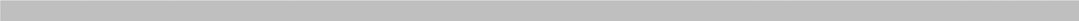 Slide 10: Infographic (3 minutes)SGA made an infographic to depict a few connotations of Colonials and their associations.Put the link below in the chat or share your screen and let your students briefly look over it, and you can choose to discuss it as a class for a few minutes.http://bit.ly/ColonialConnotations	Since the infographic will be linked to the poll, you can skip this part if needed, and, instead, encourage students to look at it in the allotted time below.Slide 11: Ion TJ Mascot Poll (3 minutes)Students and faculty members can log into Ion and go to the poll section to pick between 10 potential mascot options from the Google Form that was posted over the summer. This is an informal and non-binding poll but serves to gauge student interest in a new mascot choice.Slide 12: Extra Resources (Any Remaining Time)“Here are some extra resources related to this topic if you’d like to learn more about it. This includes the previous infographic, a test that determines what type of implicit bias you may have, and some extra reading material!”Copy and paste what is in the speaker notes (which is also included below) and let your students explore these resources for any time left over.Link to the TEDTalk: https://bit.ly/37b089LInfographic: http://bit.ly/ColonialConnotationsInfographic Citations: http://bit.ly/ColonialConnotationCitationsProject Implicit and the Implicit Association Test: https://bit.ly/2MlMhVXCombating Implicit Bias: https://bit.ly/3sUFyn4Article on Study on Native American Mascots by Justin Angle: https://bit.ly/3qZgzgDStudy on Native American Mascots by Michael Kraus, et. al: https://bit.ly/2NJeK8VSummary of the APA Resolution Recommending Retirement of American Indian Mascots: https://bit.ly/3j0qAr3“Unpacking the Use of Native American Imagery in School Mascots, Logos, and Nicknames” by Ryan Jenkins: https://bit.ly/3alevZoLearn About Your Local Tribal Lands: https://native-land.ca/“‘But It's Honoring! It's Tradition!’: The Persistence of Racialized Indian Mascots and Confederate Culture in Sports” by Dana Williams: https://bit.ly/2NQBTGH“Opinion: Colonialism Made the Modern World. Let’s Remake It.” by Adom Getachew: https://nyti.ms/3oISjyy“How the US Has Hidden Its Empire” by Daniel Immerwahr: https://bit.ly/3lPqH8k“The Philippines: An Overview of the Colonial Era” by Dana R. Herrera: https://bit.ly/2KZMfmsThe Myth of the Lazy Native by Syed Hussein Atlas: https://bit.ly/3mEt13BThe Wretched of the Earth by Frantz Fanon: https://bit.ly/3qo9zu2An Indigenous Peoples' History of the United States by Roxanne Dunbar-Ortiz: https://amzn.to/3a2jT3AFrom:	Bonitatibus, Ann NTo:	Smith, Leona M.3Subject:	Re: [External] Anti-Asian Crisis at TJHSSTDate:	Thursday, March 18, 2021 7:09:45 PMStaff talked up Equity PD; SGA promoted an intro to the SEL lesson with 13th documentary. A couple patents in the chat box asked for copies of the PD and SEL lesson. The rest hasn't happened yet. Thanks.Ann N. Bonitatibus, Ed.D. PrincipalTJHSST(Sent from mobile phone)On Mar 18, 2021, at 7:04 PM, Smith, Leona M.3 <LMSmith3@fcps.edu> wrote:So sorry I was late I was told 7. Did I miss anything? How are you! If you ever need me even to vent or just sit I am here412-805-2124Sincerely,Leona Smith-VanceDirector, Equity & Family EngagementOffice of Professional Learning & Family Engagement (OPLFE) Fairfax County Public Schools8270 Willow Oaks Cooperate Drive 571-423-5706Lmsmith3@fcps.eduFrom: Bonitatibus, Ann N <anbonitatibu@fcps.edu>Sent: Thursday, March 18, 2021 6:03 PMTo: Smith, Leona M.3 <LMSmith3@fcps.edu>; Amenabar, Kim B<KBAmenabar@fcps.edu>Subject: FW: [External] Anti-Asian Crisis at TJHSSTFYI- I anticipate this will be read at this evening’s PTSA meeting.AnnFrom: Coalition for TJ <coalitionfortj@gmail.com>Sent: Thursday, March 18, 2021 5:56 PMTo: Keys-Gamarra, Karen A (School Board Member) <kakeysgamarr@fcps.edu>; Omeish, Abrar (School Board Member) <aomeish@fcps.edu>; Sizemore Heizer, Rachna (School Board Member) <rsizemorehei@fcps.edu>; McLaughlin, Megan (School Board Member) <momclaughlin@fcps.edu>; Tholen, Elaine V (School Board Member)<evtholen@fcps.edu>; Meren, Melanie K (School Board Member)<mkmeren@fcps.edu>; Derenak Kaufax, Tamara (School Board Member)<tderenakkauf@fcps.edu>; Anderson, Ricardy J (School Board Member)<rjanderson@fcps.edu>; Corbett Sanders, Karen (School Board Member)<klcorbettsan@fcps.edu>; Frisch, Karl V (School Board Member) <kvfrisch@fcps.edu>; Cohen, Laura Jane H (School Board Member) <lhcohen@fcps.edu>; Pekarsky, Stella G (School Board Member) <sgpekarsky@fcps.edu>; Superintendent Brabrand<suptbrabrand@fcps.edu>; Williams, Lisa N <lnwilliams2@fcps.edu>; Bonitatibus, Ann N <anbonitatibu@fcps.edu>Cc: ralph.northam@governor.virginia.govSubject: [External] Anti-Asian Crisis at TJHSSTMarch 18, 2021 Ann,On March 17, 2021, you sent a letter to the TJ community condemning violence against Asian-Americans. Normally a letter such as this would engender good feelings.Unfortunately, your letter has had the opposite effect. The sentiments of solidarity expressed in the letter were noticeably lacking over the last nine months when you, along with Fairfax County School Board members, the Virginia Secretary of Education, certain Virginia State Senators and Delegates, and Fairfax County Public Schools administrators:Called for racial balancing at TJ -- with you yourself specifically calling for racial balancing in a letter of June 7, 2020, where you “implore[d]” us to check our “privileges”;<!--[if !supportLists]-->2. <!--[endif]-->Systematically demonized and shamed the Asian-American community at TJ, calling us “ravenous” test preppers and compared standardized test classes used by some in the Asian community as “performance enhancing drugs”;<!--[if !supportLists]-->3. <!--[endif]-->Repeatedly referred to TJ’s “toxic culture” -- in the context it was used, a clear dog whistle for “too many Asians”;<!--[if !supportLists]-->4. <!--[endif]-->Indicated that Asian Americans werenot real minorities, when compared to African Americans (Hispanics are ignored in this by administrators and legislators as well); and<!--[if !supportLists]-->5. <!--[endif]-->Last but not least, rolled out a series of proposed admissions changes at TJ that shared one common characteristic -- a dramatic reduction in the number of Asian American students at TJ.For the last nine months, it has been clear that you want nothing to do with the Asian American community. Please do not pretend to show solidarity now that your actions, and the anti-Asian rhetoric of people like you, has spawned a tsunami of violence against Asian Americans.You said again and again that the diversity at TJ was not the diversity you wanted to see in our halls. When our PTSA survey showed that our families overwhelmingly opposed race-based admission changes, you conspired with TJ Alumni Action Group and the TJ Partnership Fund against the will of the current TJ community. You never hosted a meeting, town hall or presentation to even discuss why you supported these changes and never publicly answered any questions or considered the TJ community opinion.We were an inconvenient minority in the activism you finally admitted you came to TJ to actualize. And you responded to letter after letter from activist alumni and staff to strike while the “iron is hot” to destroy TJ’s merit-based, race-blind admissions process. Your words shocked and saddened our TJ families.We deserved much better from you, as the principal of our school. You had a responsibility to represent ALL your students -- not just a favored few.And so with regard to your letter of March 17, 2021, It’s too little. And it’s too late.We ask that YOU now ponder how your treatment of our Asian community is reflected in the way Asian Americans are now being viewed and treated in our country. You directed hostility toward our Asian American families and students and sabotaged our community. And now Asian Americans are being physically attacked around our nation.You contributed to shaming Asian Americans -- and your own students. You should publicly apologize to the Asian American community, and you should immediately resign.We immediately seek meetings with school board members, the FCPS superintendent and the FCPS equity officer.— Coalition for TJMarch 19, 2021 The day of the Black Lives Matter lessonAnn Bonitatibus Mar 19SEL Lesson TodayThroughout thisyea,rwe havefocusedon bringing you SELlessons that were topical and relevant to your lives and your expereinces. Studentfeedback and voice havebeen an important part of this.Today'sSEL lessonwas conceived and createdby SGA and will be on the topic of race. This is particularlytimely as we entered the pandemic seeing racist acts in theBlack communityonly to be followedby the devasttaingand escalating Anti­ Asian acts in the AAPI community. As a TJ community,we stand as one, unitedagainst discrimination and racism.The SEL lesson will includeselectedclips from thedocumentary 13th along with an opportunity for students to share your livedexperiences withpossible stereotypesand racism in various aspects of your lives. We hopethat you will participate in thediscussions to theextentthat you feel comfortable; teachersarelookingforward to listening and learningalong with you as they facilitate theseconversations.We know that discussingtopics suchas thesecan be uncomfortable, and that we cangrow our empathy and community together through our discomfort. We ask that youkeepinmind thefollowingnormsand guidelines for theconversations: StayEngaged, Speak your truth, Experience Discomfort, Expect and accept non-closure.We also knowthat addressingsensitivetopics,especially thosethat maybe personally relevan, tcan requiresupport. Please do not hesitate to reach out to a counselor, administrator,teacher,parent,or other trustedadult if youneed that support as  we embrace our diversity and strivetoward aculture where each and every studentfeels included, seen, and heard. We are here for you, today, tomorrow and beyond.Ad	SS	rP lie'From:	Ann Bonitatibus (Classroom)To:	sjfrank@fcpsschools.netSubject:	[External] New announcement: "SEL Lesson Today Throughout this year,…"Date:	Friday, March 19, 2021 8:07:48 AMHi Shawn,Ann Bonitatibus posted a new announcement in TJHSST 2021.SEL Lesson TodayThroughout this year, we have focused on bringing you SEL lessons that were topical and relevant to your lives and your experiences.Student feedback and voice have been an important part of this.Today's SEL lesson was conceived and created by SGA and will be on the topic of race. This is particularly timely as we entered the pandemic seeing racist acts in the Black community only to be followed by the devastating and escalating Anti-Asian acts in the AAPI community. As a TJ community, we stand as one, united against discrimination and racism.The SEL lesson will include selected clips from the documentary 13th along with an opportunity for students to share your lived experiences with possible stereotypes andracism in various aspects of your lives. We hope that you will participate in the discussions to the extent that you feel comfortable; teachers are looking forward to listening and learning along with you as they facilitate these conversations.We know that discussing topics such as these can be uncomfortable, and that we can grow our empathy and community together through our discomfort. We ask that you keep in mind the following norms and guidelines for the conversations: Stay Engaged, Speak your truth,Experience Discomfort, Expect and accept non-closure.We also know that addressing sensitive topics, especially those that may be personally relevant, can require support. Please do not hesitate to reach out to a counselor, administrator, teacher, parent, or other trusted adult if you need that support as we embrace our diversity and strive toward a culture where each and every student feels included, seen, and heard. We are here for you, today, tomorrow and beyond.OPENIf you don't want to receive emails from Classroom, you can unsubscribe.Google LLC1600 Amphitheatre Pkwy Mountain View, CA 94043 USAFrom:	Bonitatibus, Ann NTo:	Roth, Michael BSubject:	eNotify TodayDate:	Friday, March 19, 2021 8:31:00 AMPlease draft/format the following with the heading Timely Updates on Grading, Summer School, and SEL Lesson.I will let you know when to schedule its release. End-of-Year Instructional AdjustmentsDr. Brabrand recently announced the following adjustments to grading policies at the end of the year:Any student who earns an F as a final course grade will instead be assigned a designation of No Mark (NM), which means a 0 would not be averaged into a GPA.Final exams can only improve, not hurt, a student’s final grade. Teachers may have flexibility on how they choose to administer the exam to entire classes or only those students who choose to take the exam.Students may elect to have a P (Pass) replace a final grade for up to two courses.We will continue to have catch up days and there is flexibility for those times to occur at the teacher level as opposed to schoolwide on the same day. Students are still expected to report to school/class synchronously on any catch-up day advertised by a teacher or the school.TJHSST Summer School NewsLook for info to be posted by the time we return from Spring Break All TJHSST for-credit courses will be online ($375 per course)Registration opens April 26 (tentatively)Research and Statistics I (only for incoming freshmen who have taken pre-Calculus) Foundations of Computer Science (rising sophomores typically)Math 5 (rising sophomores typically)Chemistry Honors (rising sophomores typically)All TJHSST Enrichment Modules will be online (free) and offerings will be posted in May HumanitiesMath Skills (transition for incoming 9th grade) CS Skills (transition for incoming 9th grade)Social-Emotional Learning (SEL) Lesson March 19Throughout this year during homeroom periods held during 8th block, we have focused on bringing students SEL lessons that are topical and relevant to their lives and experiences. Student feedback and voice have been an important part of this.Today's SEL lesson was conceived and created by SGA and will be on the topic of race. This is particularly timely as we entered the pandemic seeing racist acts in the Black community only to be followed by the devastating and escalating Anti-Asian acts in the AAPI community. As a TJ community, we stand as one, united against discrimination and racism.The SEL lesson today includes selected clips from the documentary 13th along with an opportunity for students to share their lived experiences with possible stereotypes and racism in various aspects of theirlives. Students are encouraged to participate in the discussions to the extent that they feel comfortable; teachers are looking forward to listening and learning alongside their students as they facilitate these conversations.We know that discussing topics such as these can be uncomfortable, and that we can grow our empathy and community together through our discomfort. We use the following norms and guidelines for conversations: Stay Engaged, Speak your truth, Experience Discomfort, Expect and accept non-closure.We also know that addressing sensitive topics, especially those that may be personally relevant, can require support. We regularly remind students to reach out to a counselor, administrator, teacher, parent, or other trusted adult for support as we embrace our diversity and strive toward a culture where each and every student feels included, seen,AnnAnn N. Bonitatibus, Ed.D.PrincipalThomas Jefferson High School for Science and Technology 6560 Braddock RoadAlexandria, VA 22312(703) 750-8300From:	Roth, Michael BTo:	Bonitatibus, Ann NSubject:	RE: eNotify TodayDate:	Friday, March 19, 2021 8:48:55 AMAt the end of the SEL lesson information you started a list with included, seen, ending with another comma. Did you have some more to that sentence that you wanted to add that you might have missed pasting in message?Thanks,Mike RothCommunications Support SpecialistThomas Jefferson High School for Science and Technology Cell: (571) 230-8973Email: mbroth@fcps.eduFrom: Bonitatibus, Ann N <anbonitatibu@fcps.edu>Sent: Friday, March 19, 2021 8:31 AM To: Roth, Michael B <mbroth@fcps.edu> Subject: eNotify TodayPlease draft/format the following with the heading Timely Updates on Grading, Summer School, and SEL Lesson.I will let you know when to schedule its release. End-of-Year Instructional AdjustmentsDr. Brabrand recently announced the following adjustments to grading policies at the end of the year:Any student who earns an F as a final course grade will instead be assigned a designation of No Mark (NM), which means a 0 would not be averaged into a GPA.Final exams can only improve, not hurt, a student’s final grade. Teachers may have flexibility on how they choose to administer the exam to entire classes or only those students who choose to take the exam.Students may elect to have a P (Pass) replace a final grade for up to two courses.We will continue to have catch up days and there is flexibility for those times to occur at the teacher level as opposed to schoolwide on the same day. Students are still expected to report to school/class synchronously on any catch-up day advertised by a teacher or the school.TJHSST Summer School NewsLook for info to be posted by the time we return from Spring Break All TJHSST for-credit courses will be online ($375 per course)Registration opens April 26 (tentatively)Research and Statistics I (only for incoming freshmen who have taken pre-Calculus) Foundations of Computer Science (rising sophomores typically)Math 5 (rising sophomores typically)Chemistry Honors (rising sophomores typically)All TJHSST Enrichment Modules will be online (free) and offerings will be posted in May HumanitiesMath Skills (transition for incoming 9th grade) CS Skills (transition for incoming 9th grade)Social-Emotional Learning (SEL) Lesson March 19Throughout this year during homeroom periods held during 8th block, we have focused on bringing students SEL lessons that are topical and relevant to their lives and experiences. Student feedback and voice have been an important part of this.Today's SEL lesson was conceived and created by SGA and will be on the topic of race. This is particularly timely as we entered the pandemic seeing racist acts in the Black community only to be followed by the devastating and escalating Anti-Asian acts in the AAPI community. As a TJ community, we stand as one, united against discrimination and racism.The SEL lesson today includes selected clips from the documentary 13th along with an opportunity for students to share their lived experiences with possible stereotypes and racism in various aspects of their lives. Students are encouraged to participate in the discussions to the extent that they feel comfortable; teachers are looking forward to listening and learning alongside their students as they facilitate these conversations.We know that discussing topics such as these can be uncomfortable, and that we can grow our empathy and community together through our discomfort. We use the following norms and guidelines for conversations: Stay Engaged, Speak your truth, Experience Discomfort, Expect and accept non-closure.We also know that addressing sensitive topics, especially those that may be personally relevant, can require support. We regularly remind students to reach out to a counselor, administrator, teacher, parent, or other trusted adult for support as we embrace our diversity and strive toward a culture where each and every student feels included, seen,AnnAnn N. Bonitatibus, Ed.D.PrincipalThomas Jefferson High School for Science and Technology 6560 Braddock RoadAlexandria, VA 22312(703) 750-8300From:	Barkat, Esther UTo:	Hitchcock, Jenifer ASubject:	Re: Tomorrow"s SEL LessonDate:	Friday, March 19, 2021 9:32:42 AMThank you for leading important conversations. Our on going efforts are much better than just responding to crisis.Have a good day.EstherGet Outlook for iOSFrom: Hitchcock, Jenifer A <JAHitchcock@fcps.edu>Sent: Thursday, March 18, 2021 2:55:22 PM To: TJHSST All Staff <TJHSSTAllStaff@fcps.edu> Subject: Tomorrow's SEL LessonEsteemed colleagues:Thank you for your patience with my email spamming today; Google Meet was giving me troubles.I promised folks that I would reshare my norms to frame the student conversation we are facilitating:Stay Engaged Speak your truthExperience DiscomfortExpect and accept non-closureFurthermore, I will be living this tomorrow during SEL as I guide the conversation, particularly as I listen and learn from students about their experience as a TJ student. I won’t be instructing at all tomorrow as I will be facilitating and listening, and following the materials sent by SGA. If you need support, let the Equity Team know. Counselors have said they are willing to support staff who so desire that support. Finally, should you need additional resources on supporting students, reach out to the Equity Team. There are some collected materials on the Internal Equity Site.We are here for you! Have a great remainder to your week.Jenifer Hitchcock, MA M.Ed NBCTThomas Jefferson High School for Science and Technology 6560 Braddock Road Alexandria, VA 22312TJHSST is situated near ancestral lands of the Manahoac and Piscataway Nations and Nacotchtank Tribes Humanities Department – AP Government & Law and SocietyClick here to join office hours TJHSST Equity Co-LeadTJ Swim & Dive Assistant Coach Online Campus – AP Government She/herFrom:	Roth, Michael BTo:	Bonitatibus, Ann NSubject:	RE: Add to e-Notify MessageDate:	Friday, March 19, 2021 10:25:33 AMAttachments:	E-Notify Timely Updates 3-19.docxHere is that letter put together. Is the March 26 deadline still in effect for changes? If so we probably want to add it to that section.Thanks,Mike RothCommunications Support SpecialistThomas Jefferson High School for Science and Technology Cell: (571) 230-8973Email: mbroth@fcps.eduFrom: Bonitatibus, Ann N <anbonitatibu@fcps.edu>Sent: Friday, March 19, 2021 9:42 AM To: Roth, Michael B <mbroth@fcps.edu> Subject: Add to e-Notify MessagePlease place this section first.Changing to In-Person InstructionTJ currently has room capacity to transition more students from online to in-person learning for 2- days per week, last names A-K on Tuesdays and Wednesdays and L-K Thursdays and Fridays. Per FCPS we are not permitted to let students attend 4 days per week unless identified with a special need identified through a formal process in conjunction with school staff.If you are interested in returning your child to in-person instruction from online learning, please email the Director of Student Services, Brandon Kosatka, at bpkosatka@fcps.edu. We will make every effort to accommodate the request. Please be aware bus transportation will be dependent on seating capacity.AnnAnn N. Bonitatibus, Ed.D.PrincipalThomas Jefferson High School for Science and Technology 6560 Braddock RoadAlexandria, VA 22312(703) 750-8300March 19, 2021, 11:58 AMFrom:	Ann N. Bonitatibus, Ed.D.To:	Bonitatibus, Ann NSubject:	Timely Updates on In-Person Learning, Grading, Summer School, and SEL Lesson.Date:	Friday, March 19, 2021 11:58:32 AMAttachments:	ATT00001.png03/19/2021Dear TJHSST Families:Can you believe we are only one week away from the end of the third quarter and the beginning of spring break? I wanted to send you this note to give you some timely updates as we head into the fourth quarter beginning in April.Changing to In-Person InstructionTJ currently has room capacity to transition more students from online to in-person learning for 2-days per week, last names A-K on Tuesdays and Wednesdays and L-K Thursdays and Fridays. Per FCPS we are not permitted to let students attend 4 days per week unless identified with a special need identified through a formal process in conjunction with school staff. FCPS has also set a deadline of next Friday, March 26 for all requests for changes to in-person learning.If you are interested in returning your child to in-person instruction from online learning, please email the Director of Student Services, Brandon Kosatka, at bpkosatka@fcps.edu. We will make every effort to accommodate the request. Please be aware bus transportation will be dependent on seating capacity.End-of-Year Instructional AdjustmentsFCPS Superintendent Dr. Scott Brabrand recently announced the following adjustments to grading policies at the end of the year:Any student who earns an F as a final course grade will instead be assigned a designation of No Mark (NM), which means a 0 would not be averaged into a GPA.Final exams can only improve, not hurt, a student’s final grade. Teachers may have flexibility on how they choose to administer the exam to entire classes or only those students who choose to take the exam.Students may elect to have a P (Pass) replace a final grade for up to two courses.We will continue to have catch up days and there is flexibility for those times to occur at the teacher level as opposed to schoolwide on the same day. Students are still expected to report to school/class synchronously on any catch-up day advertised by a teacher or the school.TJHSST Summer School NewsWe’ve had a lot of information requested about how Summer School is going to work this year. Look for the official information to be published by the time we return from Spring Break. In the meantime, here is what we can tell you now.All TJHSST for-credit courses will be online ($375 per course) Registration opens April 26 (tentatively)These courses will be offered.Research and Statistics I (only for incoming freshmen who have taken pre-Calculus) Foundations of Computer Science (rising sophomores typically)Math 5 (rising sophomores typically)Chemistry Honors (rising sophomores typically)All TJHSST Enrichment Modules will be online (free) and offerings will be posted in May. They will include offerings in: HumanitiesMath Skills (transition for incoming 9th grade) CS Skills (transition for incoming 9th grade)Social-Emotional Learning (SEL) Lesson March 19Throughout this year during homeroom periods held during 8th block, we have focused on bringing students SEL lessons that are topical and relevant to their lives and experiences. Student feedback and voice have been an important part of this.Today's SEL lesson was conceived and created by SGA and will be on the topic of race. This is particularly timely as we entered the pandemic seeing racist acts in the Black community only to be followed by the devastating and escalating Anti-Asian acts in the AAPI community. As a TJ community, we stand as one, united against discrimination and racism.The SEL lesson today includes selected clips from the documentary 13th along with an opportunity for students to share their lived experiences with possible stereotypes and racism in various aspects of their lives. Students are encouraged to participate in the discussions to the extent that they feel comfortable; teachers are looking forward to listening and learning alongside their students as they facilitate these conversations.We know that discussing topics such as these can be uncomfortable, and that we can grow our empathy and community together through our discomfort. We use the following norms and guidelines for conversations: Stay Engaged, Speak your truth, Experience Discomfort, Expect and accept non-closure.We also know that addressing sensitive topics, especially those that may be personally relevant, can require support. We regularly remind students to reach out to a counselor, administrator, teacher, parent, or other trusted adult for support as we embrace our diversity and strive toward a culture where each and every student feels included, seen, and heard. We are here for you, today, tomorrow and beyond.Sincerely,Ann N. Bonitatibus, Ed.D.TJHSST PrincipalParents of FCPS students may update contact information online through weCare@School a feature of FCPS 24-7 Learning: Parent View (Blackboard) or by contacting the student information officer at their child(ren)'s school to have the contact information updated in the student information system.FCPS employees may update contact information through UConnect.Individuals with no affiliation to the school system must fill out the Removal Request to have their contact information removed from eNotify.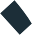 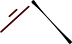 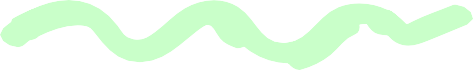 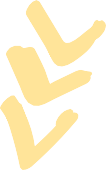  	EQUITY	 NOTEBOOKShared Agenda and NotesFebruary 1st, 2021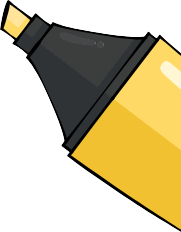 Agenda:SEALs touch baseNeed bios & photos for staff intros - Feb 8th live intro. 8:15 amSGA SEL lessons on 13/Implicit Bias/Intersectionality with PoC at TJ and Mascots lessonPossibility to intro SEALs to TJ via video discussion on bothChoices for book club:Titles by end of weekReview next weekSchool will attempt to fund and distro 15-20 booksLunch bunch book club to discussEquity Audit Videos - Needs to be done ASAP.7-10 Qs that key up results for equity audit. Send to kids and adults, and we will solicit an asynch video response.Equity Ofﬁce intro, general overview, spliced responses, Ann outroParticipants include: Tiffany Ji, Kai Sam Ng, DamiGSA Panel discussion: Rescheduled to?Review Support MaterialsStill on the burnerMid year SIIP Goal report outBlack History Month: Speakers? Theme: Black ExcellenceDami: Aunt and contact from previous speaking engagementSpeaker fee: cap and organized… ensure that kids show up.Q3 Celebrations: Form to dist as a Monday check in on dates for Equity CalendarSharing recipes from one’s culture. Good idea to do. Share a recipe itself.Michael/Dami will look to bring some things together.Chinese NY 2/12…Anything else to support SGA Lesson on Equity?Book Club: CRT&B starts Feb 8Try Harder!Module 7: Training for Jen is Feb 2 4:30-7:30February 8th 2021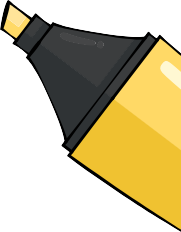 Agenda:SEALs touch base - Va. Code 2.2-3705.4(A)(1)SGA SEL lessons on 13/Implicit Bias/Intersectionality with PoC at TJ and Mascots lessonPossibility to intro SEALs to TJ via video discussion on bothScheduled datesReview Mascot lesson with SGAChoices for book clubEquity Audit Videos -Participants include: Va. Code 2.2-3705.4(A)(1)	Send out invites tomorrow; ask for it to be returned by Friday for students. Ask teachers to get back a less than one minute video. Perhaps it is better to see it return on Thursday of next week.SIIP Goal ActionsGay/Straight Alliance panel discussion: Rescheduled to? Va. Code 2.2-3705.4(A)(1)Review Support MaterialsBingo Board: Space for teachers leading discussion on Equity for SIIP Goal Report 	i.	Alternative bc of the existence of RtL or schoology. Maybe make our own? Very small options. 2-3 strategies. Send to Va. Code 2.2-3 	Black History Month: Theme: Black ExcellenceSchool Action: Staff statement about Black History Month/Open call for how teachers teach Black History in their content/speakers 	ii.	Funding for fees? Va. Code 2.2-3705.4(A)(1) 	Change Marquee… TJ celebrates BHMUpdate on invited speakers?Q3 Celebrations: Present questions - Va. Code 2.2-3705.4(A)(1)Sharing recipes from one’s culture. Good idea to do. Share a recipe itself. -- see if SGA wants to work together to do something.Va. Code 2.2-3705.4(A)i will look to bring some things together.Chinese NY 2/12…Petition Ann for a line item in the budget dedicated to Equity. Look to plan this out over the summer.Cultural change with new admissions so kids are not seen as second class citizens.Book Club: CRT&B starts Feb 8 @ 3 pmUpdate on Module 7 for Equity Training Va. Code 2.2-3705.4(A)(1)Materialshttps://drive.google.com/ﬁle/d/1bZi5jvT_Nxlnub1QObduo3hcC9bH5Brg/view?usp=sharingMarch 1st 2021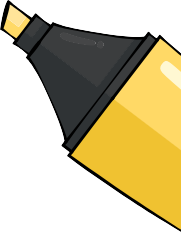 Agenda:SEALs touch base - Va. Code 2.2-3705.4(A)(1)SGA SEL lessons on 13/Implicit Bias/Intersectionality with PoC at TJ and Mascots lessonPossibility to intro SEALs to TJ via video discussion on bothScheduled datesReview Mascot lesson with SGAChoices for book clubEquity Audit Videos -White Paper and Executive Summary CompleteVideos Recorded - Check and check! Send everything to Mike for magic! :)Equity SGA Module - Reschedule for March 19th to get ﬁnal go ahead and to avoid adding something stressful given the environment we are presently in.Create a doc with time stampsAB to put capstone on video.Module 7 for Equity Training Update - Stephen & JenMaterialsWelcomeHousekeepingSean VideoAudit VideoModule 7 presentationWrap Uphttps://drive.google.com/drive/folders/1rWHe2ix6RkEl9VzLiurvWn97dNb5FAEr?usp=sharingSIIP Goal ActionsGay/Straight Alliance panel discussion: Rescheduled to? Update - Stephen (there is no update :/)Review Support MaterialsBingo Board: Space for teachers leading discussion on Equity for SIIP Goal ReportAlternative bc of the existence of RtL or schoology. Maybe make our own? Very small options. 2-3 strategies. Did you receive, Shawn?March is Equity MonthEquity Month Materials from FCPSCalendarWeekly ChallengeFound Equity Calendars! here and hereBook club is going well -Q3 Celebrations: Present questions -Michael/Dami will look to bring some things together.Update on invited speakers?Petition Ann for a line item in the budget dedicated to Equity. Look to plan this out over the summer.Equity Module VIIIModule 7 for Equity Training Update - Stephen & JenMaterialsWelcomeHousekeepingiv.v.vi.vii.Va. Code 2.2-3705Audit VideoModule 7 presentation Wrap Uphttps://drive.google.com/drive/folders/1rWHe2ix6RkEl9VzLiurvWn9 7dNb5FAEr?usp=sharingMarch 15th 2021Agenda:SEALs touch base - Va. Code 2.2-3705.4(A)(1)Choices for book club - PachinkoEquity Audit Videos -Sent out to the teachers on Friday during Ann’s emailPrep for public disseminationEquity SGA Module -Requested that we do a training during Thursday A and B lunchesModule 7 for Equity Training Update - Stephen & JenFeedbackNeeds materials that highlight Asian Americans, LGBTQ, etc.Did our SRO attend? ECR wants to know.SIIP Goal Actions - Next StepsGay/Straight Alliance panel discussion:In lieu of students, bring in outside groupBingo Board: Space for teachers leading discussion on Equity for SIIP Goal ReportAttend a book club meeting or an Equity Team sponsored event - please complete this formShare out on this form a lesson completed that seeks to highlight equity/culturally responsive lessonsAttend a professional development on equity/culturally responsive pedagogy external to TJHSST - please complete this formMarch is Equity MonthEquity Month Materials from FCPSCalendarWeekly ChallengeFound Equity Calendars! here and hereBook club is going well -BU Antiracism Festival?Q3 Celebrations: Present questions -Michael/Dami will look to bring some things together.Update on invited speakers?Petition Ann for a line item in the budget dedicated to Equity. Look to plan this out over the summer.Cultural change with new admissions so kids are not seen as second class citizens.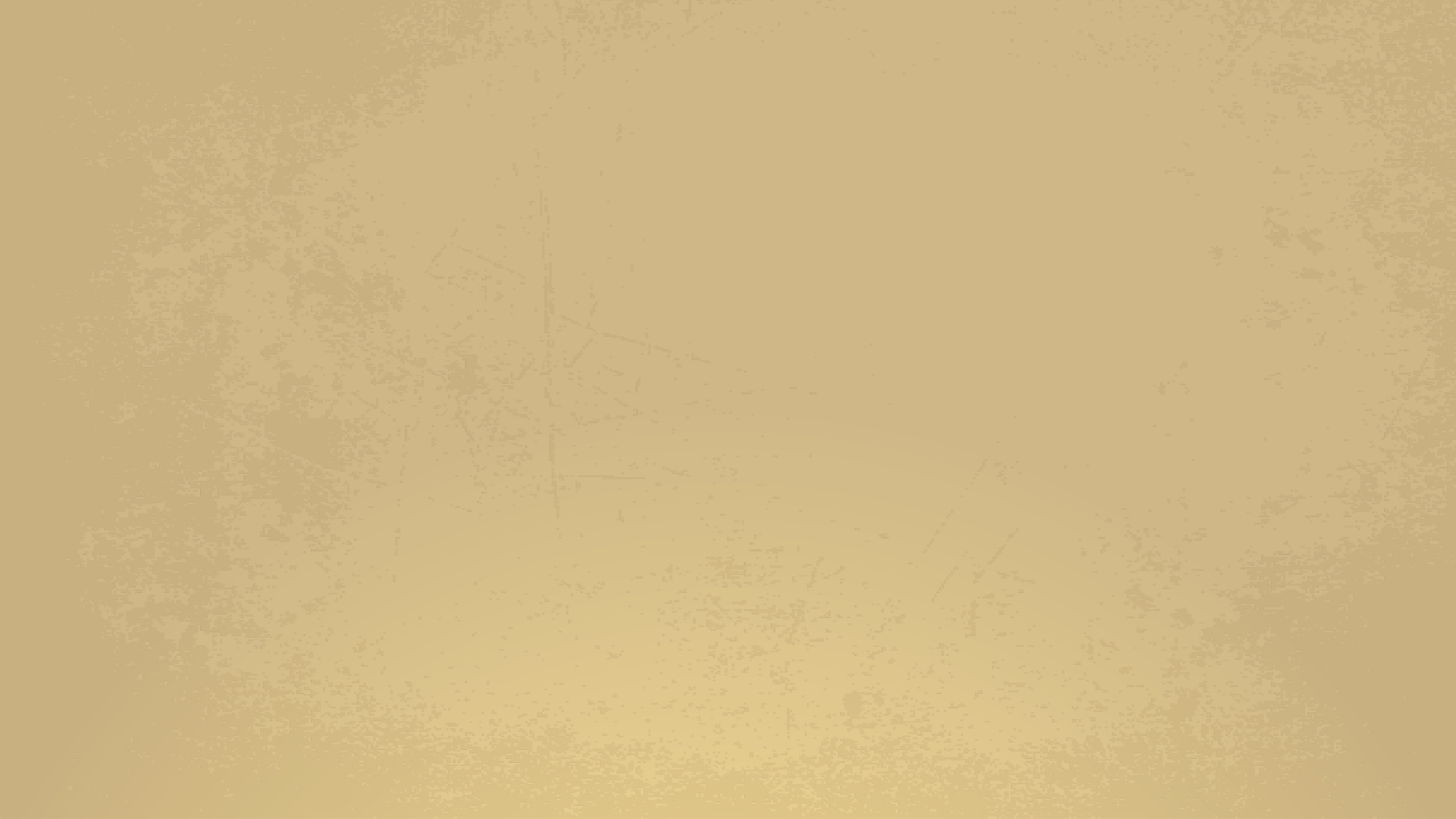 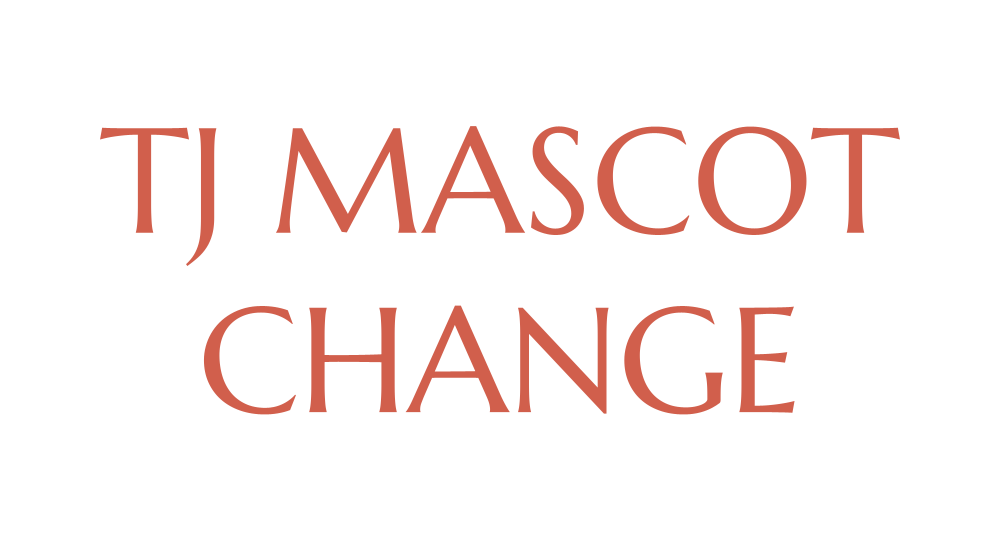 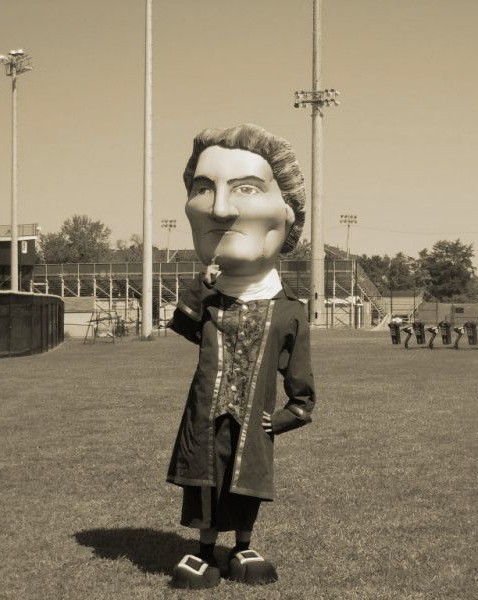 TJ MASCOT CHANGEintroduction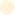 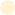 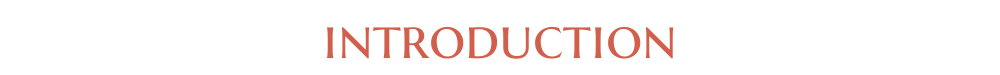 Mr. Frank will record this portion of the presentation. A video script is provided.TJ administrators and student leaders are currently working to replace the Colonial with a new mascot and need both student and faculty opinions on what new mascot to pick. The “Colonial” gloriﬁes many atrocities of Colonial America. It is commonly tied to the image of the dominating white male exploiting native peoples and importing slaves to expand his own wealth and inﬂuence. This image is simply not in line with the inclusive values that the TJ community strives for. Hopefully, with the following resources and discussion, students will be able to better understand the importance of this initiative.TEDTalk by Farish Ahmad-Noor on the Romanticisation of Colonialism (Play at 1.5 X SPEED)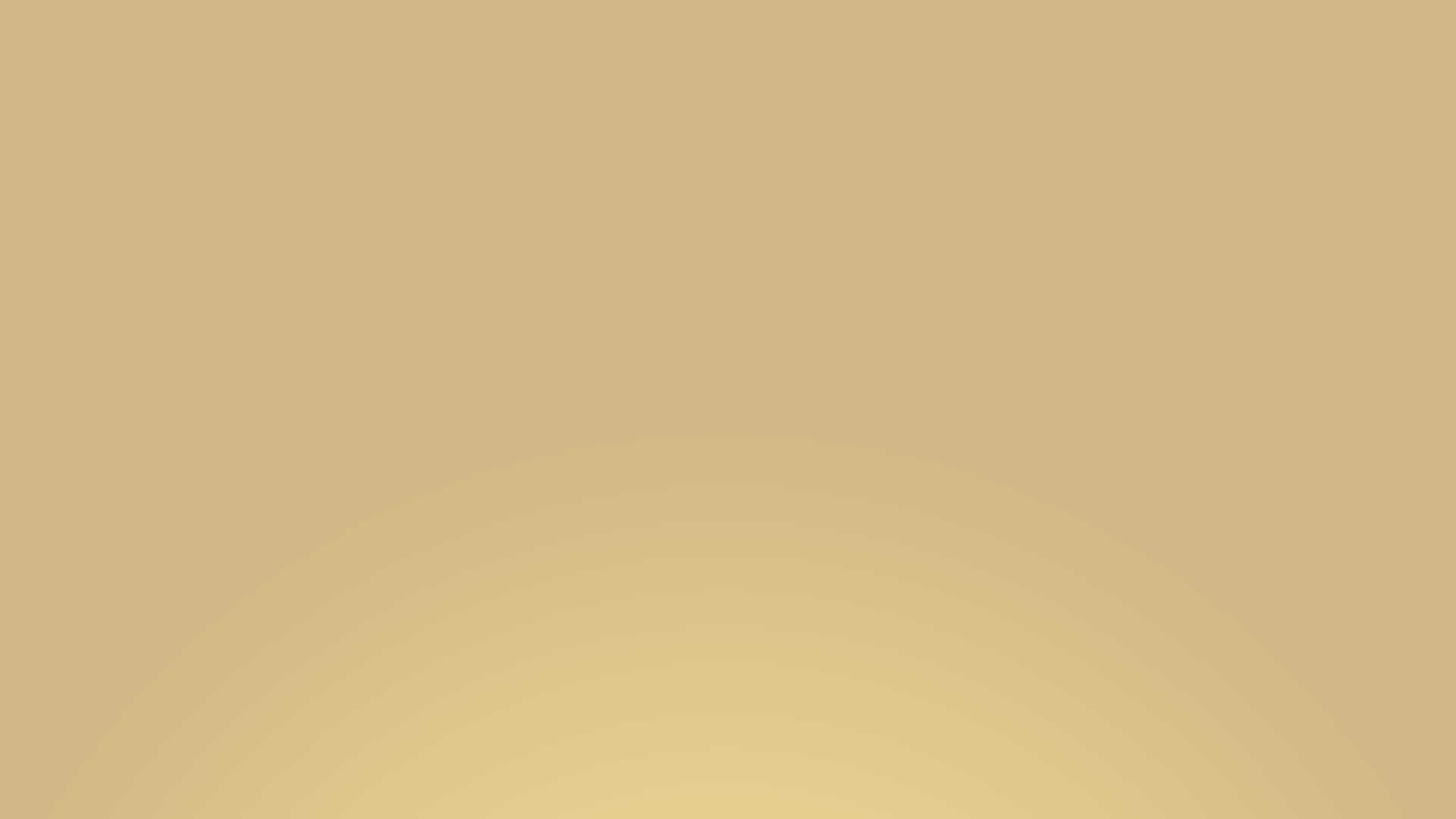 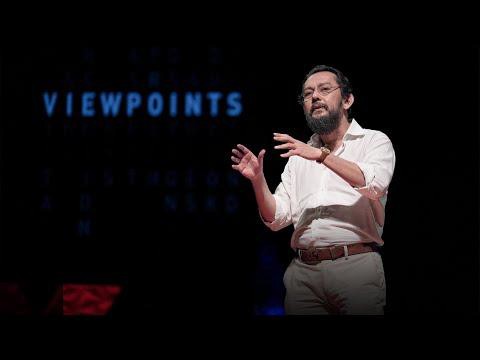 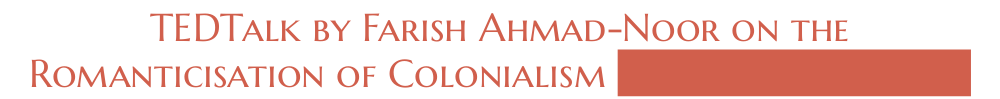 Answer Garden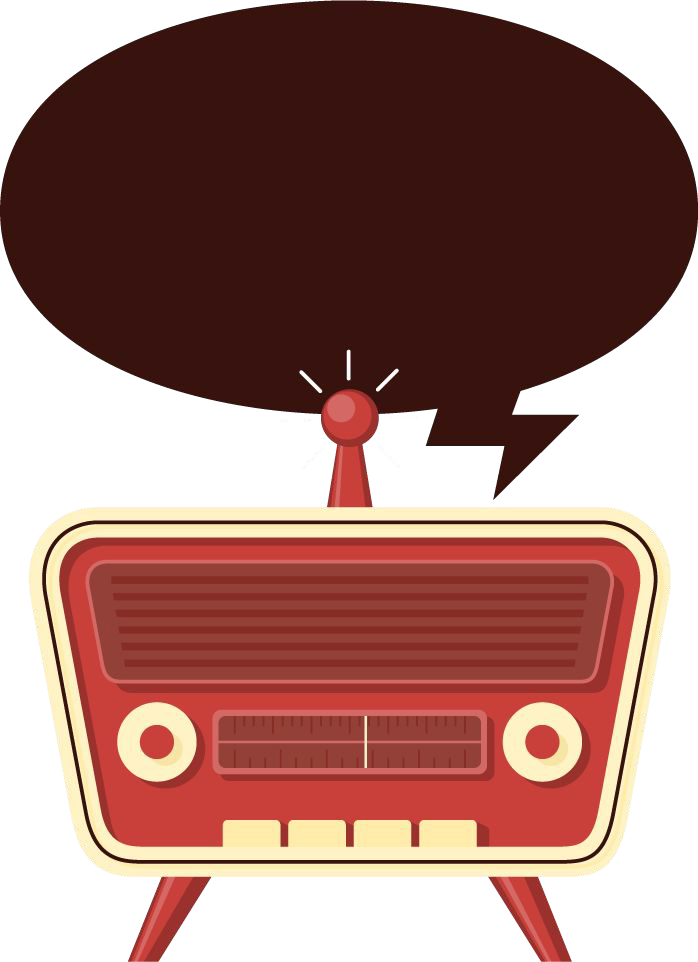 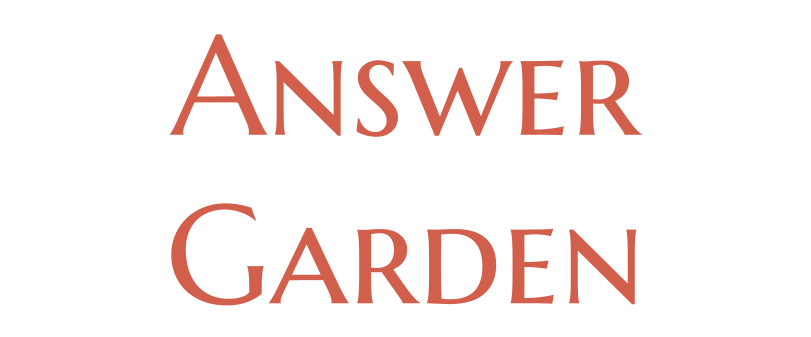 Your teacher will send the link to an Answer Garden in the chat. Try to answer the question using a word or short phrase.Question:What connotations surround the term Colonial?Introduction to Implicit Bias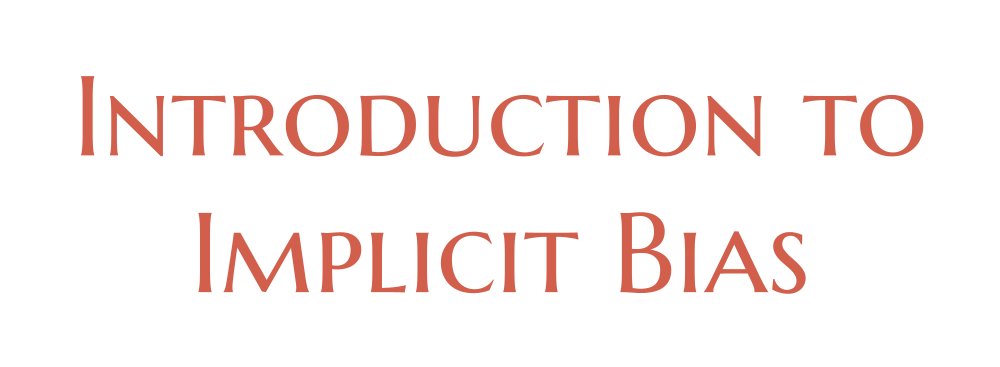 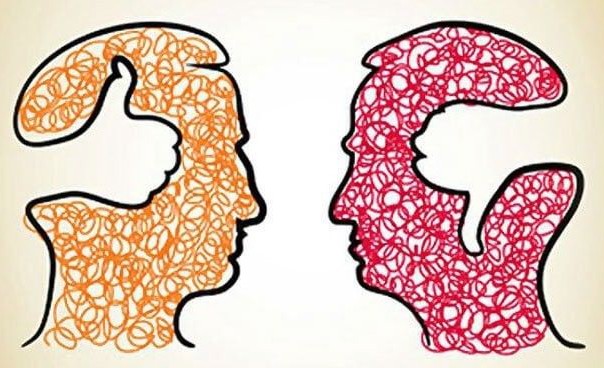 What is implicit bias?Implicit bias is the idea that stereotypes aﬀect us in an unconscious way. An implicit stereotype is relatively inaccessible to conscious awareness and/or control. One such bias might be that even if you say that men and women are equally good at math, you might associate math more strongly with men without being actively aware of it.implicit bias can be changed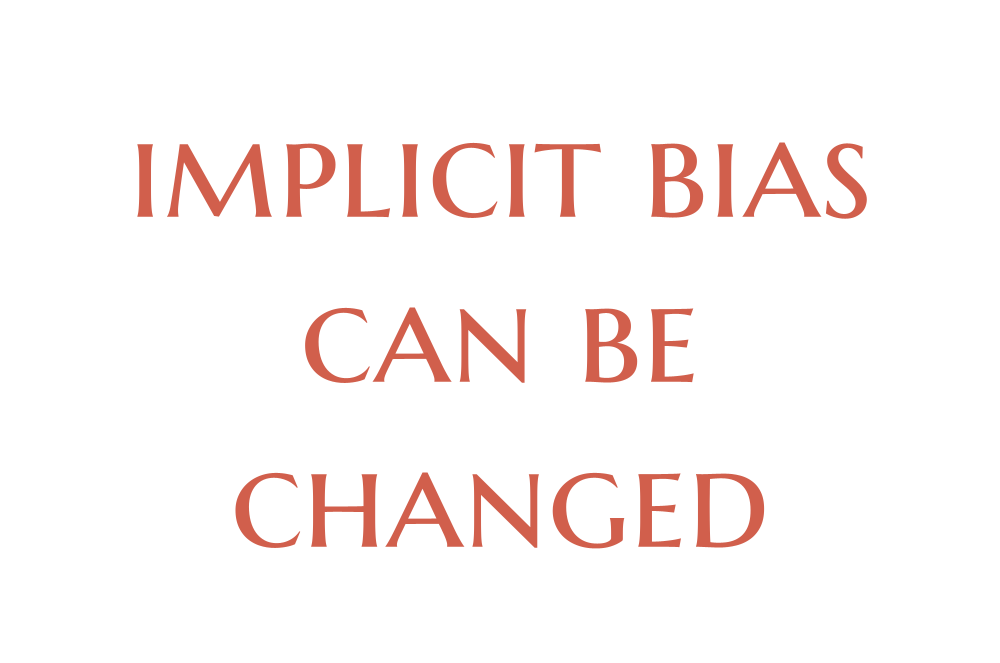 While bias may aﬀect our actions, we can restructure our thinking to be more inclusive and understanding of others. By trying to always be inclusive, we can adjust our tendencies to counter implicit bias.How We Can Combat Implicit Bias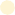 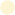 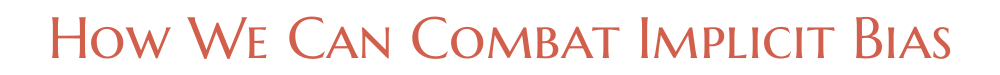 Introspection: Recognize your implicit biases using implicit association tests.Mindfulness: Since you’re more likely to give in to your biases under pressure, practice ways to reduce stress.Perspective-taking: Consider experiences from the point of view of the person being stereotyped.Learn to slow down: Before you interact with someone from a certain group, pause and reﬂect to reduce reﬂexive actions. Think of positive examples of people from that group.Individuation: Evaluate people based on personal qualities rather than those associated with their group.Take two: Resisting implicit bias lasts your entire life. Keep looking for new ways to improve.Compensate: Compensate for your implicit biases. For example, if you are implicitly biased toward young people, go out of your way to be friendly toward elderly people.Absorb new content: Consider what gets into your mind in the ﬁrst place. Try looking at content that portrays people of certain groups in positive or counter-stereotypical ways.What Do Mascots Have to Do With All This?A 2016 study by University of Montana professor Justin Angle found that exposure to Native American sports mascots can reinforce Native American stereotypes in people, even if they aren’t aware of it.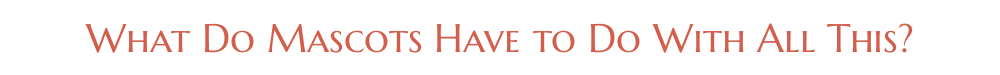 A 2019 study led by Yale associate professor Michael Kraus found that exposure to Native Americans mascots can decreaseself-worth and community-worth among Native American students, even if the mascots are supposed to represent positive qualities.Quoting former American Psychological Association President Ronald F. Levant, "[Native American] mascots are teaching stereotypical, misleading and too often, insulting images of American Indians.These negative lessons… are sending the wrong message to all students."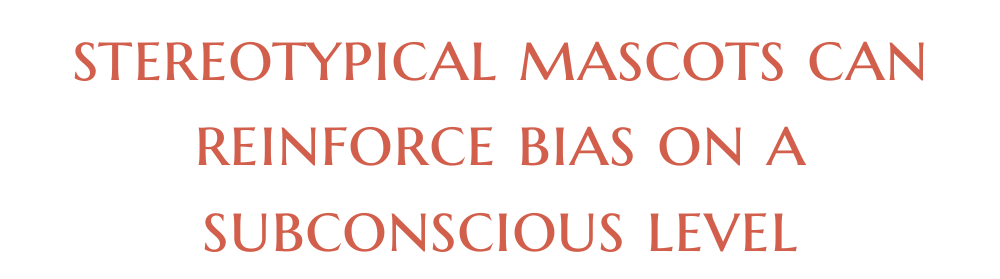 stereotypical mascots can reinforce bias on a subconscious levelJust the presence of a name like “Redskins,” even if most Native Americans do not ﬁnd it oﬀensive, subconsciously causes people to stereotype Native Americans.In the same ways, having the mascot of a Colonial may lead to people subconsciously glorifying the colonialism that is associated with the term “Colonial.”Infographic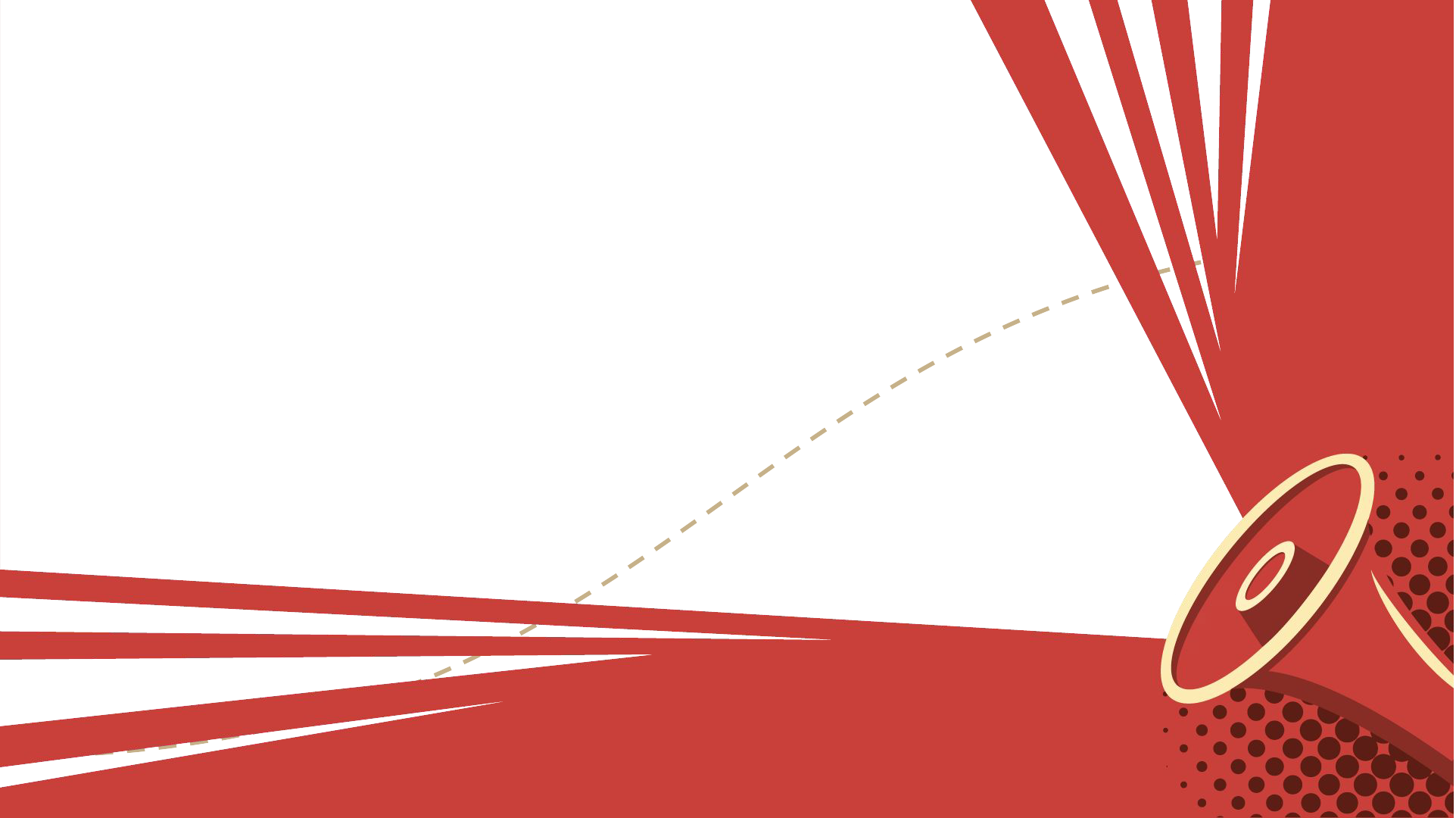 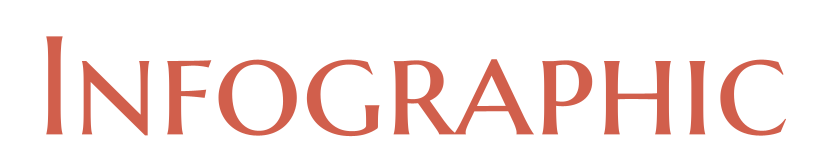 Your teacher will send a link to an infographic about the connotations of Colonialism in the chat. Take some time to look over it.Ion PollThere is an informal, non-binding poll posted on Ion. Please vote in the poll right now. Students can pick from 10 diﬀerent candidates for TJ’s new mascot, gathered from a Google Form posted over the summer.Candidates:Calculators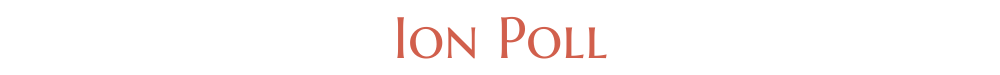 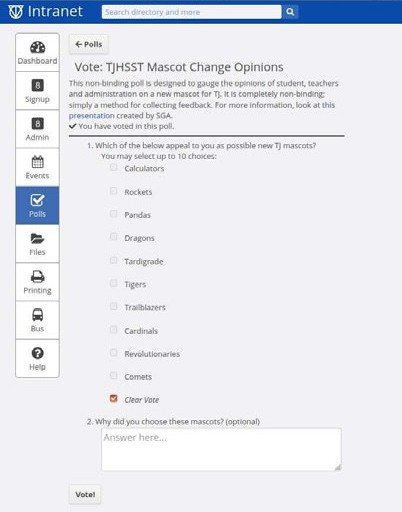 RocketsPandasDragonsTardigradeTigersTrailblazersCardinalsRevolutionariesCometsExtra Resources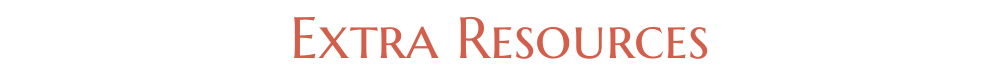 Infographic   Citations:   http://bit.ly/ColonialConnotationCitationsProject Implicit and the Implicit Association Test: https://bit.ly/2MlMhVXCombating Implicit Bias: https://bit.ly/3sUFyn4Article on Study on Native American Mascots by Justin Angle: https://bit.ly/3qZgzgDStudy on Native American Mascots by Michael Kraus, et. al: https://bit.ly/2NJeK8VSummary of the APA Resolution Recommending Retirement of American Indian Mascots: https://bit.ly/3j0qAr3“Unpacking the Use of Native American Imagery in School Mascots, Logos, and Nicknames” by Ryan Jenkins: https://bit.ly/3alevZoLearn About Your Local Tribal Lands: https://native-land.ca/“‘But It's Honoring! It's Tradition!’: The Persistence of Racialized Indian Mascots and Confederate Culture in Sports” by Dana Williams: https://bit.ly/2NQBTGH“Opinion: Colonialism Made the Modern World. Let’s Remake It.” by Adom Getachew: https://nyti.ms/3oISjyy“How the US Has Hidden Its Empire” by Daniel Immerwahr: https://bit.ly/3lPqH8k“The Philippines: An Overview of the Colonial Era” by Dana R. Herrera: https://bit.ly/2KZMfmsThe Myth of the Lazy Native by Syed Hussein Atlas: https://bit.ly/3mEt13BThe Wretched of the Earth by Frantz Fanon: https://bit.ly/3qo9zu2An Indigenous Peoples' History of the United States by Roxanne Dunbar-Ortiz: https://amzn.to/3a2jT3AMills, Rachel EFrom:	Roth, Michael BSent:	Friday, March 19, 2021 2:46 PMTo:	TJHSST All StaffSubject:	FW: Timely Updates on In-Person Learning, Grading, Summer School, and SEL LessonHi everyone,The message below was sent to all the parents/guardians of our students. Thanks,Mike RothCommunications Support SpecialistThomas Jefferson High School for Science and Technology Cell: (571) 230-8973Email: mbroth@fcps.eduFrom: Ann N. Bonitatibus, Ed.D. <e-Notify@fcps.edu>Sent: Friday, March 19, 2021 2:45 PMTo: Roth, Michael B <mbroth@fcps.edu>Subject: Timely Updates on In-Person Learning, Grading, Summer School, and SEL Lesson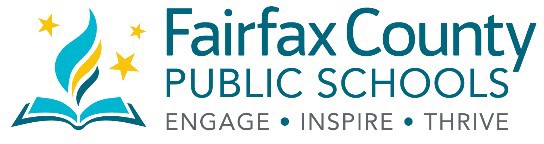 03/19/2021Dear TJHSST Families:Can you believe we are only one week away from the end of the third quarter and the beginning of Spring Break? Remember there will be a 2-hour early dismissal at 1:45 p.m. on Friday, March 26. Here are some timely updates as we head into the fourth quarter beginning in April.Changing to In-Person InstructionTJ currently has room capacity to transition more students from online to in-person learning for 2-days per week, last names A-K on Tuesdays and Wednesdays and L-Z Thursdays and Fridays. Per FCPS we are not permitted to let students attend 4 days per week unless identified with a special need through a formal process in conjunction with school staff. FCPS has also set a deadline of next Friday, March 26 for all requests for changes to in-person learning.If you are interested in returning your child to in-person instruction from online learning, please email the Director of Student Services, Brandon Kosatka, at bpkosatka@fcps.edu. We will make every effort to accommodate the request. Please be aware bus transportation will be dependent on seating capacity.End-of-Year Instructional AdjustmentsFCPS Superintendent Dr. Scott Brabrand recently announced the following adjustments to grading policies at the end of the year:Any student who earns an F as a final course grade will instead be assigned a designation of No Mark (NM), which means a 0 would not be averaged into a GPA.Final exams can only improve, not hurt, a student’s final grade. Teachers may have flexibility on how they choose to administer the exam to entire classes or only those students who choose to take the exam.Students may elect to have a P (Pass) replace a final grade for up to two courses.We will continue to have catch up days and there is flexibility for those times to occur at the teacher level as opposed to schoolwide on the same day. Students are still expected to report to school/class synchronously on any catch-up day advertised by a teacher or the school.TJHSST Summer School NewsLook for official information to be published by the time we return from Spring Break. In the meantime, here is what we can tell you now.All TJHSST for-credit courses will be online and taught virtually. ($375 per course)Registration opens April 26 (tentatively)These courses will be offered.Research and Statistics I (only for incoming freshmen who have taken pre-Calculus)Foundations of Computer Science (rising sophomores typically)Math 5 (rising sophomores typically)Chemistry Honors (rising sophomores typically)All TJHSST Enrichment Modules will be online (free) and offerings will be posted in May. They will include:HumanitiesMath Skills (transition for incoming 9th grade)CS Skills (transition for incoming 9th grade)Social-Emotional Learning (SEL) Lesson March 19Throughout this year during homeroom periods held during 8th block, we have focused on bringing students SEL lessons that are topical and relevant to their lives and experiences. Student feedback and voice have been an important part of this.Today's SEL lesson was conceived and created by SGA and will be on the topic of race. This is particularly timely as we entered the pandemic seeing racist acts in the Black community only to be followed by the devastating and escalating Anti-Asian acts in the AAPI community. As a TJ community, we stand as one, united against discrimination and racism.The SEL lesson today includes selected clips from the documentary 13th along with an opportunity for students to share their lived experiences with possible stereotypes and racism in various aspects of their lives. Students are encouraged to participate in the discussions to the extent that they feel comfortable; teachers are looking forward to listening and learning alongside their students as they facilitate these conversations.We know that discussing topics such as these can be uncomfortable, and that we can grow our empathy and community together through our discomfort. We use the following norms and guidelines for conversations: Stay Engaged, Speak your truth, Experience Discomfort, Expect and accept non-closure.We also know that addressing sensitive topics, especially those that may be personally relevant, can require support. We regularly remind students to reach out to a counselor, administrator, teacher, parent, or other trusted adult for support as we embrace our diversity and strive toward a culture where each and every student feels included, seen, and heard. We are here for you, today, tomorrow and beyond.Sincerely,Ann N. Bonitatibus, Ed.D. TJHSST PrincipalParents of FCPS students may update contact information online through weCare@School a feature of FCPS 24-7 Learning: Parent View (Blackboard) or by contacting the student information officer at their child(ren)'s school to have the contact information updated in the student information system.FCPS employees may update contact information through UConnect.Individuals with no affiliation to the school system must fill out the Removal Request to have their contact information removed from eNotify.Lecture Presented13th Presentation GuideThis is a guide that shows what points to cover in the March 19th SEL, but feel free to elaborate on any topics throughout the lesson.If you feel that your class will be stretched for time, we suggest going over the highlighted topics at a minimum. It would be best if you still follow the presentation chronologically in order for the information to make sense.Anything in bold under the header indicates what you should say or direct your students to do.Slide 1: Introduction (<1 minute)“Today we will be discussing race. Given its complexity, we will first establish a working definition of racism as ‘prejudice, discrimination, or antagonism directed against a person or people on the basis of their membership in a particular racial or ethnic group.’”Introduce today’s topic: A brief introduction on racial issues within the United StatesAfter conducting attendance, you can proceed with the slideshow.Slide 2: Preface (3 minutes)Either give your students a few minutes to read the three boxes to themselves, call for volunteers to read it, or read it out loud yourself and leave some time to reflect.These are the core questions for the lesson:What experiences have students had with racism?Does racial prejudice exist at TJ? If so, how?How does that compare to the world outside of TJ?How can we work to combat this racism?How can we make an environment where we are able to appreciate our own identity?Slide 3: Introduction Topic Video (3.5 minutes)“This introductory video showcases TJ students and alumni as they recount their personal experiences with racism, the negative impact stereotypes can have, and how racism is still rooted in the TJ community.”Play the video“This video encompassed impressions about racism as a structure, including these following ideas [read what is highlighted green in the next bullet point]. Please take a moment to reflect.” (You may either read the key ideas out loud or paste them into the chat)Key ideas mentioned:Racial inequities have been deeply embedded in our history, system, and legislationAt TJ, the lack of diversity and informed students has perpetuated microaggressions and casual racismWays to address racism can include being upfront and vocal or pushing for social change through your own actions.Reference if needed: One example of being upfront is during iNite when there are clubs like BSU or Spanish Honor Society. You should participate in the performance, but also acknowledge the cultural nuances outside of iNite by engaging in activities beyond dance.Slide 4: Racism as a Structure (< 1 minute)“All of the testimonials you will see today offer unique perspectives on how racism has existed as a long-standing structure. The 13th documentary further elaborates on the prevalence of racism in modern society.”Slide 5: Introduction to the 13th (1 minute)“This will serve as an introduction to the 13th documentary.”Play the videoSlide 6: Synthesized 13th Documentary (16 minutes)“We will now watch a 15 minute synthesized version of the documentary.”Open this Dropbox link bit.ly/13thClips to watch the videoPlay the video in fullscreenSlide 7: Summary of the 13th (1 minute)Either give your students a few minutes to read the three boxes to themselves, call for volunteers to read it, or read it out loud yourself, and leave some time to reflect.Slide 8: Whiteboard Discussion (4 minutes)“Next, I will put a whiteboard up. Now write on it your answer to the question: ‘What stereotypes might you have about your own culture and how can you work to change these perceptions?’ Please note that this is anonymous where your response will not be attached to your name.”Share a whiteboard and let students discuss the following question:What stereotypes might you have about your own culture and how can you work to change these perceptions?If you would like, ask follow-up questions to answers you see on the whiteboard to stimulate discussion (i.e. what makes you say that?; why do you think this stereotype might exist?; How does this stereotype affect your culture or your actions?)Slide 9: Intersectionality Video (5 minutes)“To conclude this lesson, we will watch a video about intersectionality which is a means of understanding social relations by examining intersecting forms of discrimination. In this video, four TJ students will discuss their experiences as Asian-Americans and its intersection with other minority groups, and why it is essential to support each other in the movement toward racial equality.”Play the video“This video highlighted key points [read what is highlighted green in the next bullet point]. Please take a moment to reflect.” (You may either read the key ideas out loud or paste them into the chat)Key ideas mentioned:Intersectionality is a way of understanding social relations by examining intersecting forms of discrimination.We all possess different experiences that don’t negate each other’s, but at the same time, our need for racial equality is not different.We need to empathize with each other, have open minds, and be educated notably on curricula that are overlooked such as Asian-American, Native American, and African American history.”References if needed: Shared experiences might include bringing your cultural food to lunch to only be gawked by peers or being asked where you are really from.Slide 10: Survey (3 minutes)“There will be a follow-up lesson concerning TJ's mascot, the Colonial, and its connotations presented later in the springtime. Any feedback on this lesson, whether positive or negative, may be used to improve that follow-up lesson. The form is completely anonymous.”Copy and paste the link on the slideshow into the chat.bit.ly/13thSurveySlide 11: Extra Resources (At the End)“Here are additional resources if you would like to explore these issues more.”Copy and paste the slide’s content or the following into the chatThe Full 13th Documentary: https://bit.ly/36boQG5Black Lives Matter: http://bit.ly/2fGemTcEqual Justice Initiative: http://bit.ly/2fGfOoLThe New Jim Crow: Mass Incarceration in the Age of Colorblindness by Michelle Alexander: http://bit.ly/2fWa8aLMinor Feelings: An Asian American Reckoning by Cathy Park Hong: https://bit.ly/2JVHhXmCaste: The Origins of Our Discontents by Isabel Wilkerson: https://bit.ly/3nsuaL8The House I Live In (2012) directed by Eugene Jarecki: http://bit.ly/2dBUWAHShowing Up for Racial Justice (SURJ): http://bit.ly/2fGhZZiOn Solidarity with the Black Lives Matter Movement: https://bit.ly/3a2vlvYTALKING ABOUT RACEAS SHOWN BY 13thDOCUMENTARYPrefaceWhile there are countless different groups that experience racism other than the target group in 13th, African Americans are the only group of whom the majority of their ancestors were brought here against their will. Their unique experience is the reason this presentation focuses more heavily on them.Racism is a very prevalent issue affecting a variety of people and many ethnicities. It’s important to understand racism as well as how we can work together to ﬁght it so we can build a better future.Racism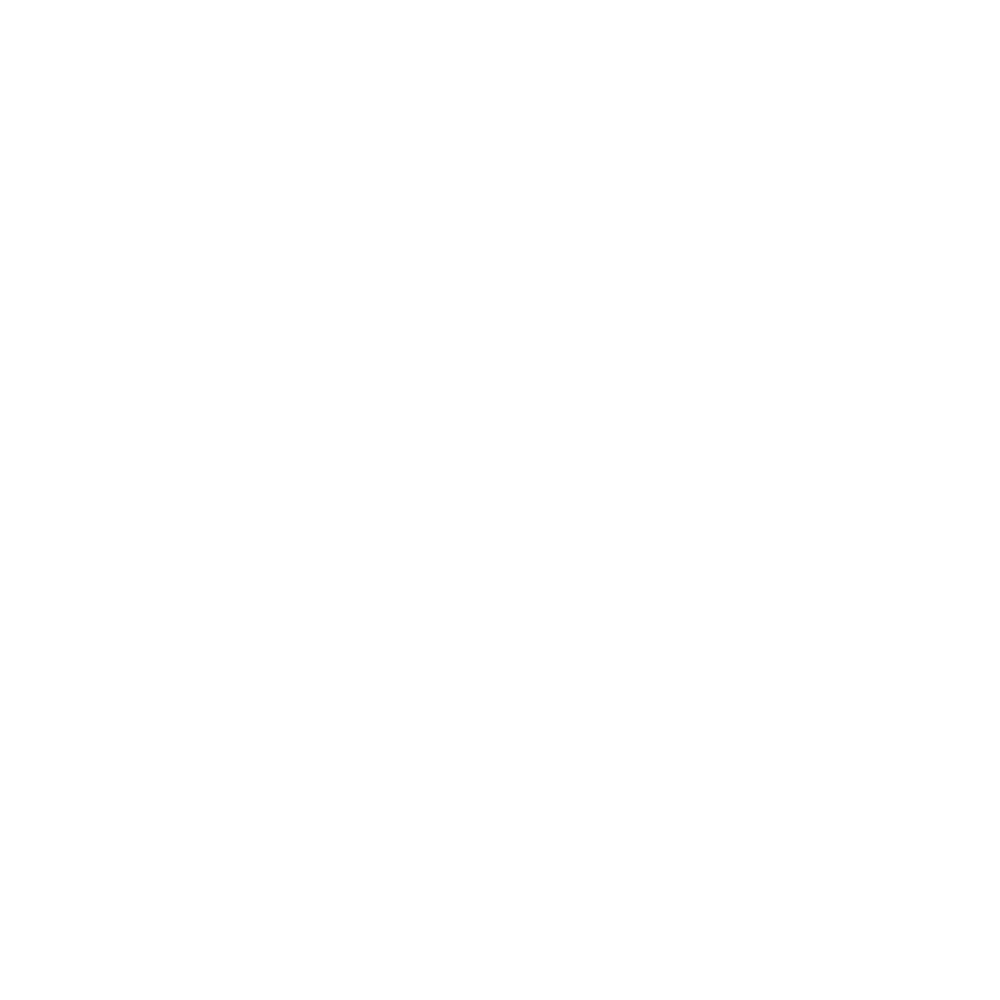 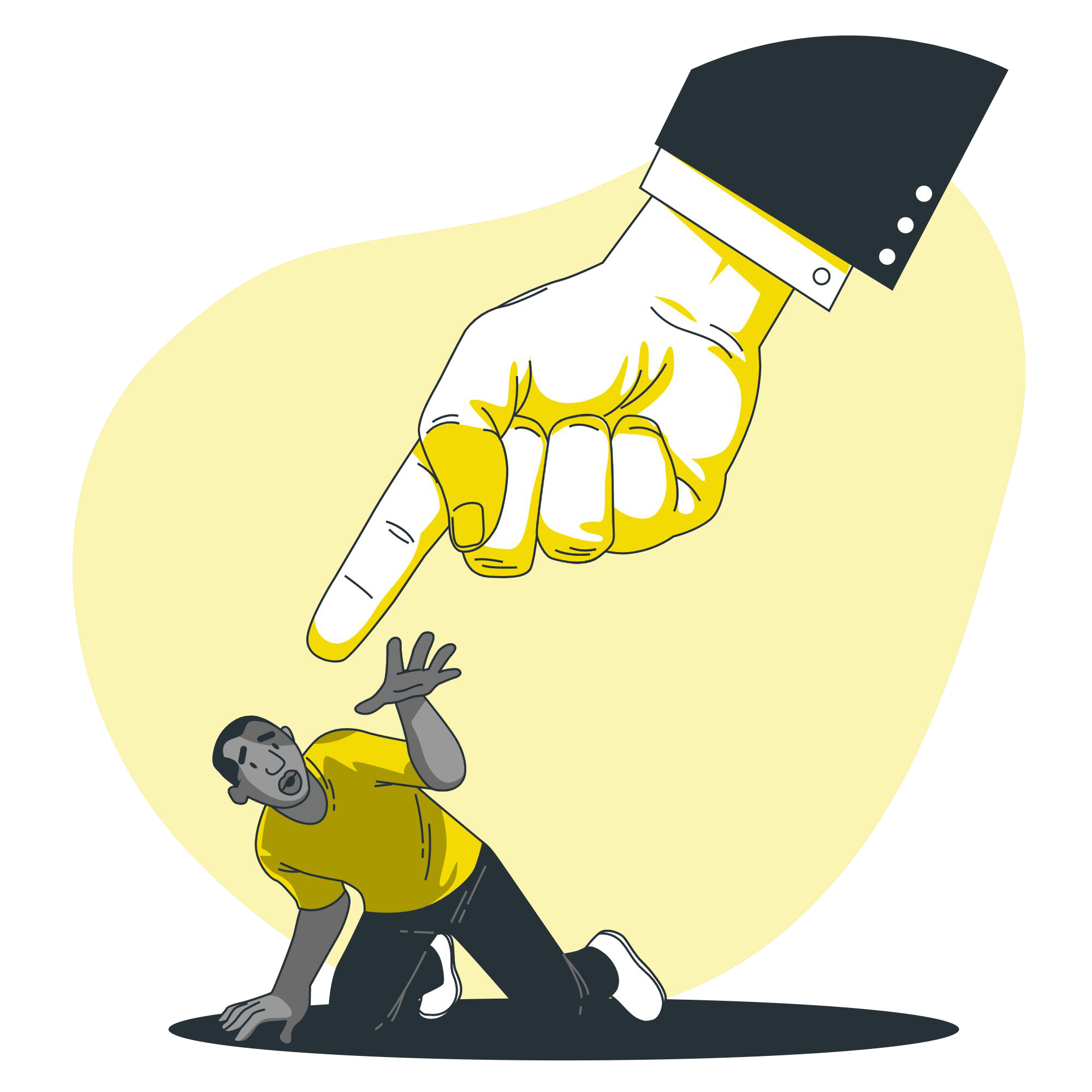 AS Astructureabout the 13th13th clipshttp://bit.ly/13thClipsSummary of the 13th★	Racism has persisted and evolved as an institution★	Criminals are constitutionally deprived of freedom★	African Americans arrested en masseWar against crime = War on drugs = War on raceSuper predator: portrays African Americans as dangerousThree Strikes law: third felony results in mandatory sentencingPrivate prisons monetized mass incarcerationFinancial disparities force plea bargains that almost always result in jail time★	Felons who are released from correctional institutions are vastly limited in occupational, housing, etc. opportunities in society★	RACISM IS NOT A CONCEPT OF THE PASTwhiteboard discussion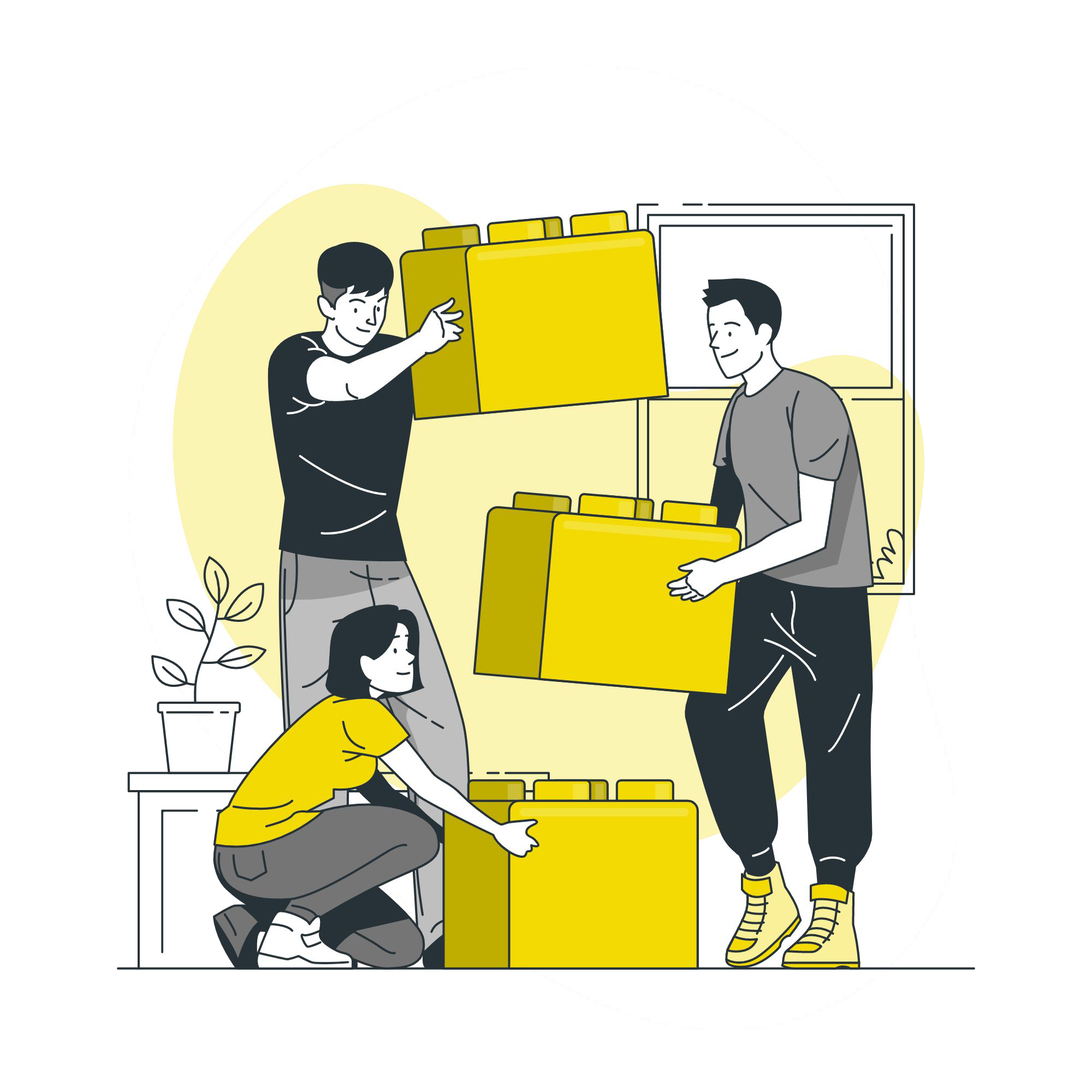 What stereotypes might you have about your own culture and how can you work to change these perceptions?STUDENT Surveybit.ly/13thSurveyextra resourcesThe full 13th documentary: https://bit.ly/36boQG5Black Lives Matter: http://bit.ly/2fGemTcEqual Justice Initiative: http://bit.ly/2fGfOoLThe New Jim Crow: Mass Incarceration in the Age of Colorblindness by Michelle Alexander: http://bit.ly/2fWa8aLMinor Feelings: An Asian American Reckoning by Cathy Park Hong: https://bit.ly/2JVHhXmCaste: The Origins of Our Discontents by Isabel Wilkerson: https://bit.ly/3nsuaL8The House I Live In (2012) directed by Eugene Jarecki: http://bit.ly/2dBUWAHShowing Up for Racial Justice (SURJ): http://bit.ly/2fGhZZi“On Solidarity with the Black Lives Matter Movement” : https://bit.ly/3a2vlvYFeedback on the 13th LessonWhlle1he 13th documentery specificalty focuses oo the hlstork:81experienoesof Black Amerlc.ans. Its comm•ntary about structural and systemk: racismIn America Is shllvery pertinent to a variety of marginalized groups. The issue is par1icularly relevantnow  in the wakt  of recent social andclvll movements such as Black LlvtsMa1tef, whk:h has shown the importanceof such education and has highlighted the failure of America to property addressthis ls.sue. There Is no better time thannow for students to engage in dlscusslon.s1egarding th@ his-tory of racism w11hin the United States.Therefore, the 13thlessonIs partof anonoolng currk:ulum under development for the pastfive months from the TJEquity Team and Student Government Association(SGA).There willbe a follow-up ltS$On lattf this sprlngllmtconc:trnlng TJ's mascot (thtColoinal) anditsconnotations  Any feedback. whether positive or negative, is appreciated and may be used to helpImprovethis follow-up lesson. This formIs complet♦I)a'  nonymous.What were your thoughts on the lesson?Your answ♦rWhat are aspects that can be improved?Your answer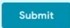 N tf 1ubtM pH&WOfd& through Google Formsn., formwn tldOUlside ofyout domain RfPO!lAh,n:,•Tfffl'.11of $tMst•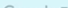 From:	Hitchcock, Jenifer ATo:	Lister, Patricia HSubject:	RE: today"s SELDate:	Friday, March 19, 2021 3:34:00 PMI am so glad to hear that despite the glitches you feel we had a meaningful experience. It makes me glad to know. I can’t do much about the tech, but I will convey that on up the food chain and keep it in mind for next time so we can anticipate that in advance.From: Lister, Patricia H <phlister@fcps.edu>Sent: Friday, March 19, 2021 3:32 PMTo: Hitchcock, Jenifer A <JAHitchcock@fcps.edu> Cc: Kosatka, Brandon <bpkosatka@fcps.edu> Subject: today's SELHi Jenifer –We had a series of technical glitches that prevented us from really getting through the material today. I am thinking perhaps others had issues as well – I think everyone streaming the videos might have been a bit much for the school wifi! Anyway, we got to the clips from 13th, which I shared with the students so they could finish watching this weekend. I really hope we can continue this lesson plan next time – I think the discussion part would be so valuable but we just didn’t have time to do that today… Thank you!PattyMarch 20, 2021From: Nicolae Costescu <president@tjptsa.org> Sent: Sunday, March 21, 2021 10:19 AMTo: Bonitatibus, Ann N <anbonitatibu@fcps.edu> Cc: TJEC <executive@tjptsa.org>Subject: [External] request to inspect the anti-racism SEL lesson material Hi Dr. Bonitatibus,In addition to asking for how students may opt out of the SEL anti-racism/critical race theory lesson, parents have also asked about inspecting the SEL lesson materials.It seems both of those requests are covered in this packet: https://www.fcps.edu/sites/default/files/media/forms/Complete%20Packet%20K-8% 202019-20.pdfThe opt out seems to come from the "Social or emotionling counselling" section which mentions large groups and explicitly gives "all fight graders in a classroom lesson" example.The packet tells us to ask the principal to inspect the material. May we inspect the material? May we post it to our website so that parents may easily inspect it, or is this material available somewhere online for all parents to see?For opting out of the SEL anti-racism/critical race theory lessons, do parents just fill out the School Counseling Opt-Out Form form on page 12? I noticed that these forms must be delivered by the 2nd week of school. Given that this lesson has only recently been announced, is it too late for parents to opt kids out or can they still do it?The opt out seems to be for ALL such counselling. Is there a provision to opt out just for a particular lesson?Thanks!NickFrom: Nicolae Costescu <president@tjptsa.org> Sent: Monday, March 22, 2021 11:07 AMTo: Bonitatibus, Ann N <anbonitatibu@fcps.edu>; TJEC <executive@tjptsa.org> Subject: Found the 9-12 version of the packet with opt out infoDear Dr. Bonitatibus, Found it!https://www.fcps.edu/sites/default/files/media/forms/2020-21%209-12%20English%20Opt-Out% 20Booklet_1.pdfSeems to be pretty much the same, they replaced "fifth graders" with "ninth graders". Thanks!Nick* The link you provide leads me to a resource specific to K-8. Is there another resources or specific part relative to high school you would like me to consider?Thank you, AnnAnn N. Bonitatibus, Ed.D.PrincipalThomas Jefferson High School for Science and Technology 6560 Braddock RoadAlexandria, VA 22312(703) 750-8300From:	Bonitatibus, Ann NTo:Subject:	RE: [External] Are students able to opt out of the SEL anti-racism/critical race theory lessons?Date:	Sunday, March 21, 2021 2:53:00 PMHi, Dr. Costescu.There is no critical race theory training with students. I will look at your other related email requests that have more specifics and get back to you later in the week.AnnAnn N. Bonitatibus, Ed.D.PrincipalThomas Jefferson High School for Science and Technology 6560 Braddock RoadAlexandria, VA 22312(703) 750-8300From: Va. Code 2.2-3705.4(A)(1)	Sent: Sunday, March 21, 2021 9:58 AMTo: Bonitatibus, Ann N <anbonitatibu@fcps.edu>Subject: [External] Are students able to opt out of the SEL anti-racism/critical race theory lessons? Hi Dr. Bonitatibus,Parents are asking if students are able to opt out of the SEL anti-racism/critical race theory training, and if so what is the process.Thank you, NickFrom:	Bonitatibus, Ann NTo:Bcc:	Bonitatibus, Ann NSubject:	RE: [External] request to inspect the anti-racism SEL lesson materialDate:	Sunday, March 21, 2021 4:26:00 PMBeyond a reiteration that we do not deliver lessons in critical race theory, some clarification points are needed before I can look further into your request:The link you provide leads me to a resource specific to K-8. Is there another resources or specific part relative to high school you would like me to consider?What do you mean when you cite, "all fight graders in a classroom lesson"? Highlighted below.Thank you,AnnAnn N. Bonitatibus, Ed.D.PrincipalThomas Jefferson High School for Science and Technology 6560 Braddock RoadAlexandria, VA 22312(703) 750-8300From: Va. Code 2.2-3705.4(A)(1)	Sent: Sunday, March 21, 2021 10:19 AMTo: Bonitatibus, Ann N <anbonitatibu@fcps.edu>Cc: TJEC <executive@tjptsa.org>Subject: [External] request to inspect the anti-racism SEL lesson material Hi Dr. Bonitatibus,In addition to asking for how students may opt out of the SEL anti-racism/critical race theory lesson, parents have also asked about inspecting the SEL lesson materials.It seems both of those requests are covered in this packet: https://www.fcps.edu/sites/default/files/media/forms/Complete%20Packet%20K-8%202019-20.pdfThe opt out seems to come from the "Social or emotionling counselling" section which mentions large groups and explicitly gives "all fight graders in a classroom lesson" example.The packet tells us to ask the principal to inspect the material. May we inspect the material? May we post it to our website so that parents may easily inspect it, or is this material available somewhere online for all parents to see?For opting out of the SEL anti-racism/critical race theory lessons, do parents just fill out the SchoolCounseling Opt-Out Form form on page 12? I noticed that these forms must be delivered by the 2nd week of school. Given that this lesson has only recently been announced, is it too late for parents to opt kids out or can they still do it?The opt out seems to be for ALL such counselling. Is there a provision to opt out just for a particular lesson?Thanks!NickMills, Rachel EFrom:	Bonitatibus, Ann NSent:	Tuesday, March 23, 2021 8:28 AMTo:	Mills, Rachel ECc:	Fortier, Bethany; Phillips, Katherine ASubject:	Re: [External] Student Fishbowl on TuesdayWow. I totally misread The message. Absolutely - 8th period is best! Please do it then. Sorry for my confusion.Ann N. Bonitatibus, Ed.D.PrincipalTJHSST(Sent from mobile phone)On Mar 23, 2021, at 8:23 AM, Mills, Rachel E <remills@fcps.edu> wrote:Hi Dr. Bonitatibus,When Va. Code 2. and I discussed we were thinking the best time would be the one 8th period block on Friday. That will allow for full participation of faculty, staff, and students – as many families may have travel plans for later that afternoon due to Spring Break. Can we aim for the 8th period block that day for the fishbowl?Ms. MillsFrom: Bonitatibus, Ann N <anbonitatibu@fcps.edu>Sent: Monday, March 22, 2021 7:14 PMTo: Va. Code 2.2-3705.4(A)(1)	Cc: Fortier, Bethany <bmfortier@fcps.edu>; Phillips, Katherine A <kaphillips@fcps.edu>; Mills, Rachel E<remills@fcps.edu>Subject: Re: [External] Student Fishbowl on TuesdaySounds good. I would recommend one hour with a 2:30 or 2:45 pm start time to give in-person students a chance to get home and join. Think about a thoughtful way to title and approach the forum, especially given some of the feedback you got from Friday's lesson. In other words, how do we address the presenting concern within our Asian community and approach things from an asset model that builds a safe, caring and inclusive community for all?Dr. BonitatibusAnn N. Bonitatibus, Ed.D.PrincipalTJHSST(Sent from mobile phone)From:	Bonitatibus, Ann NTo:	Mills, Rachel E; Phillips, Katherine ASubject:	10 minutes sometime between 12:15-1:00 today?Date:	Tuesday, March 23, 2021 11:37:00 AMHey there. Need 5-10 minutes to give you a heads up about something related to the SGA lessons for SEL. Would you happen to be available for a few minutes between 12:15-1:00? I’ll pop upstairs. Thanks.AnnAnn N. Bonitatibus, Ed.D.PrincipalThomas Jefferson High School for Science and Technology 6560 Braddock RoadAlexandria, VA 22312(703) 750-8300Mills, Rachel EFrom:	Mills, Rachel ESent:	Tuesday, March 23, 2021 11:56 AMTo:	Phillips, Katherine A; Bonitatibus, Ann NSubject:	RE: 10 minutes sometime between 12:15-1:00 today?Sounds good.From: Phillips, Katherine A <kaphillips@fcps.edu>Sent: Tuesday, March 23, 2021 11:41 AMTo: Bonitatibus, Ann N <anbonitatibu@fcps.edu>; Mills, Rachel E <remills@fcps.edu>Subject: RE: 10 minutes sometime between 12:15-1:00 today? Sure that is fine.From: Bonitatibus, Ann N <anbonitatibu@fcps.edu>Sent: Tuesday, March 23, 2021 11:38 AMTo: Mills, Rachel E <remills@fcps.edu>; Phillips, Katherine A <kaphillips@fcps.edu>Subject: 10 minutes sometime between 12:15-1:00 today?Hey there. Need 5-10 minutes to give you a heads up about something related to the SGA lessons for SEL. Would you happen to be available for a few minutes between 12:15-1:00? I’ll pop upstairs. Thanks.AnnAnn N. Bonitatibus, Ed.D. PrincipalThomas Jefferson High School for Science and Technology 6560 Braddock RoadAlexandria, VA 22312(703) 750-8300From:	Lloyd, Helen ATo:	Bonitatibus, Ann NCc:	Shannon, Molly; Williams, Lisa N; Zuluaga, Fabio; Caldwell, Lucy H Subject:	RE: [External] Re: request to inspect the anti-racism SEL lesson material Date:	Monday, March 22, 2021 12:05:45 PMAnn,Please request they go through Molly Shannon who manages our FOIA office.From: Bonitatibus, Ann N <anbonitatibu@fcps.edu>Sent: Monday, March 22, 2021 8:08 AMTo: Williams, Lisa N <lnwilliams2@fcps.edu>; Zuluaga, Fabio <fezuluaga@fcps.edu>Cc: Lloyd, Helen A <halloyd@fcps.edu>Subject: FW: [External] Re: request to inspect the anti-racism SEL lesson material Fabio and Lisa,Please see below for the latest request from Ms. Nomani via my PTSA. Do I just turn over our lesson links, make it available for a viewing inspection, have it go through a FOIA process, etc.?Here are the links to the lesson our SGA developed in conjunction with our Equity team and assistance from the FCPS Equity Office.13th Presentation:http://bit.ly/13thPresentation13th Presentation Teacher Guide:http://bit.ly/13thTeacherGuideAnnAnn N. Bonitatibus, Ed.D.PrincipalThomas Jefferson High School for Science and Technology 6560 Braddock RoadAlexandria, VA 22312(703) 750-8300From: asranomani <asra@asranomani.com>Sent: Sunday, March 21, 2021 10:25 AMTo: Va. Code 2.2-3705.4(A)(1)	Bonitatibus, Ann N <anbonitatibu@fcps.edu>Cc: TJEC <executive@tjptsa.org>Subject: [External] Re: request to inspect the anti-racism SEL lesson materialThank you, Nick.Dr. Bonitatibus, the content you share with us should include the SEL material delivered on Friday, March 19.In addition, parents are requesting all information about a change to the TJ mascot, the topic that the next SEL is scheduled to cover. There has been no communication with parents about this matter since your email of June 7, indicating an interest in changing the mascot. Please provide all activity that has been done related to the mascot change and its inclusion as a future SEL lesson.Asra NomaniFrom: President TJPTSA <president@tjptsa.org>Date: Sunday, March 21, 2021 at 10:19 AMTo: "Bonitatibus, Ann N" <ANBonitatibu@fcps.edu>Cc: TJEC <executive@tjptsa.org>Subject: request to inspect the anti-racism SEL lesson materialHi Dr. Bonitatibus,In addition to asking for how students may opt out of the SEL anti-racism/critical race theory lesson, parents have also asked about inspecting the SEL lesson materials.It seems both of those requests are covered in this packet: https://www.fcps.edu/sites/default/files/media/forms/Complete%20Packet%20K-8%202019-20.pdfThe opt out seems to come from the "Social or emotionling counselling" section which mentions large groups and explicitly gives "all fight graders in a classroom lesson" example.The packet tells us to ask the principal to inspect the material. May we inspect the material? May we post it to our website so that parents may easily inspect it, or is this material available somewhere online for all parents to see?For opting out of the SEL anti-racism/critical race theory lessons, do parents just fill out the School Counseling Opt-Out Form form on page 12? I noticed that these forms must be delivered by the 2nd week of school. Given that this lesson has only recently been announced, is it too late for parents to opt kids out or can they still do it?The opt out seems to be for ALL such counselling. Is there a provision to opt out just for a particular lesson?Thanks!NickMarch 24, 2021From: To:Cc: Subject: Date:Requests, FOIA Bonitatibus, Ann N[External] Re: VFOIA-4748 Response Wednesday, March 24, 2021 5:37:19 PMDear Folks at the FOIA Office,Thank you for your quick response and to Dr. Bonitatibus for actually making the request on my behalf.You are correct, the questions were for Dr. Bonitatibus and she is addressing them. Thanks again,On Wed, Mar 24, 2021 at 2:06 PM Requests, FOIA <FOIA_Requests@fcps.edu> wrote:Thank you for submitting your Virginia Freedom of Information Act (VFOIA) requests, which were received by Fairfax County Public Schools on March 22, 2021. Your requests are outlined below for ease of reference.In your requests you seek:The packet tells us to ask the principal to inspect the material. May we inspect the material? May we post it to our website so that parents may easily inspect it, or is this material available somewhere online for all parents to see?All information about a change to the TJ mascot, the topic that the next SEL is scheduled to cover.Please provide all activity that has been done related to the mascot change and its inclusion as a future SEL lesson.”Regarding item 1, records responsive to your request are attached. Please download a copy of the records for your use. Please be advised that two slides, which contained embedded videos were withheld in their entirety pursuant to Va. Code § 2.2-3705.4(A)(1) (scholastic records containing information concerning identifiable individuals.)Regarding item 2 and 3, please be advised that VFOIA “applies to requests for public records, not requests for information or for answers to questions.” VFOIA Advisory Council Op. AO-06-05 (May 31, 2005). However, it is our understanding that the TJHSST Principal has provided you with answers and information to items 2 and 3.Va. Code § 2.2-3704(F) allows FCPS to “make reasonable charges not to exceed its actual cost incurred in accessing, duplicating, supplying, or searching for the requested records.” All costs associated with providing you with records responsive to item 1 have been waived as a courtesy.Thank you,FOIA OfficeOffice of Communications & Community Relations Fairfax County Public Schools8115 Gatehouse Road Falls Church, VA 22042From: To:Cc: Subject: Date:Phillips, Katherine ABonitatibus, Ann N; Mills, Rachel E[External] Re: Fish Bowl and March Matchness Communication Wednesday, March 24, 2021 9:35:19 PMHi Dr. Bonitatibus,This is the announcement I disseminated to the student body earlier today. Feel free to adapt it specifically for the faculty members.Announcement:This month has suffered from racially motivated hate crimes against marginalized groups, notably Asian-Americans. These attacks have stirred up discussions on systemic racism within America, and have brought attention to the struggles these groups face on a regular basis.Last week, Friday A block featured the 13th lesson, which identified many of these underlying issues, and how they are affecting members of the TJ community. Based on the feedback provided from the lesson, we will be holding a student-led fishbowl alongside Dr. Bonitatibus and faculty on the topics covered concerning structural and systemic racism in society and in our community.This discussion is open to all students interested and will provide a space to express your concerns on the subject in a strictly student-led format. If you are interested in participating and hearing what your classmates have to say, sign up for SGA this Friday A block (1:15 pm - 1:45 pm).Best Regards,On Wed, Mar 24, 2021 at 5:36 PM Phillips, Katherine A <kaphillips@fcps.edu> wrote:I’ll answer part of your question…the item we had discussed putting on the class message boards was the cardboard cutouts. Here’s what is posted on Ion about that:It’s time for cardboard cutouts! SGA is working to set up cardboard cutouts of students across the school for sporting events and Homecoming. If you want to liven up the hybrid experience, fill out the form below to purchase your $5 cardboard cutout now! (You get to take these home at the end of the year!!) All you have to do is submit a high quality photo of yourself from the shoulders. More information about the photo itself is listed on the google form. Remember, this form is binding, so filling it out is a commitment to your purchase!https://tinyurl.com/4b65w553March Matchness is run by the SIIP goal team (I think) and I’m pretty sure it was already sent to the class message boards.Dr. PhillipsFrom: Bonitatibus, Ann N <anbonitatibu@fcps.edu>Sent: Wednesday, March 24, 2021 5:24 PMTo: Va. Code 2.2-3705.4(A)(1)	Cc: Mills, Rachel E <remills@fcps.edu>; Phillips, Katherine A <kaphillips@fcps.edu>Subject: Fish Bowl and March Matchness CommunicationA couple follow-up items from yesterday. Do you have a brief blurb I can send as an invitation to staff about the fishbowl SGA is hosting? Also, I think someone asked me yesterday about posting a reminder in class message boards about the Mad Libs March Matchness but I didn’t receive anything- not sure if you scrapped that idea.Thanks,Dr. BonitatibusAnn N. Bonitatibus, Ed.D. PrincipalThomas Jefferson High School for Science and Technology 6560 Braddock RoadAlexandria, VA 22312From:	Phillips, Katherine ATo:	Bonitatibus, Ann N; TJHSST SGACc:	Mills, Rachel ESubject:	RE: Fish Bowl and March Matchness CommunicationDate:	Wednesday, March 24, 2021 5:36:40 PMI’ll answer part of your question…the item we had discussed putting on the class message boards was the cardboard cutouts. Here’s what is posted on Ion about that:It’s time for cardboard cutouts! SGA is working to set up cardboard cutouts of students across the school for sporting events and Homecoming. If you want to liven up the hybrid experience, fill out the form below to purchase your $5 cardboard cutout now! (You get to take these home at the end of the year!!) All you have to do is submit a high quality photo of yourself from the shoulders. More information about the photo itself is listed on the google form. Remember, this form is binding, so filling it out is a commitment to your purchase!https://tinyurl.com/4b65w553March Matchness is run by the SIIP goal team (I think) and I’m pretty sure it was already sent to the class message boards.Dr. PhillipsFrom: Bonitatibus, Ann N <anbonitatibu@fcps.edu>Sent: Wednesday, March 24, 2021 5:24 PMTo: Va. Code 2.2-3705.4(A)(1)	Cc: Mills, Rachel E <remills@fcps.edu>; Phillips, Katherine A <kaphillips@fcps.edu>Subject: Fish Bowl and March Matchness Communication.A couple follow-up items from yesterday. Do you have a brief blurb I can send as an invitation to staff about the fishbowl SGA is hosting? Also, I think someone asked me yesterday about posting a reminder in class message boards about the Mad Libs March Matchness but I didn’t receive anything- not sure if you scrapped that idea.Thanks,Dr. BonitatibusAnn N. Bonitatibus, Ed.D.PrincipalThomas Jefferson High School for Science and Technology 6560 Braddock RoadAlexandria, VA 22312Mills, Rachel EFrom: Va. Code 2.2-3705.4(A)(1)	>Sent:	Wednesday, March 24, 2021 9:35 PMTo:	Phillips, Katherine ACc:	Bonitatibus, Ann N; Mills, Rachel ESubject:	[External] Re: Fish Bowl and March Matchness CommunicationHi Dr. Bonitatibus,This is the announcement I disseminated to the student body earlier today. Feel free to adapt it specifically for the faculty members.Announcement:This month has suffered from racially motivated hate crimes against marginalized groups, notably Asian- Americans. These attacks have stirred up discussions on systemic racism within America, and have brought attention to the struggles these groups face on a regular basis.Last week, Friday A block featured the 13th lesson, which identified many of these underlying issues, and how they are affecting members of the TJ community. Based on the feedback provided from the lesson, we will be holding a student-led fishbowl alongside Dr. Bonitatibus and faculty on the topics covered concerning structural and systemic racism in society and in our community.This discussion is open to all students interested and will provide a space to express your concerns on the subject in a strictly student-led format. If you are interested in participating and hearing what your classmates have to say, sign up for SGA this Friday A block (1:15 pm - 1:45 pm).Best Regards,On Wed, Mar 24, 2021 at 5:36 PM Phillips, Katherine A <kaphillips@fcps.edu> wrote:I’ll answer part of your question…the item we had discussed putting on the class message boards was the cardboard cutouts. Here’s what is posted on Ion about that:It’s time for cardboard cutouts! SGA is working to set up cardboard cutouts of students across the school for sporting events and Homecoming. If you want to liven up the hybrid experience, fill out the form below to purchase your $5 cardboard cutout now! (You get to take these home at the end of the year!!) All you have to do is submit a high quality photo of yourself from the shoulders. More information about the photo itself is listed on the google form. Remember, this form is binding, so filling it out is a commitment to your purchase!https://tinyurl.com/4b65w553March Matchness is run by the SIIP goal team (I think) and I’m pretty sure it was already sent to the class message boards.Dr. PhillipsFrom: Bonitatibus, Ann N <anbonitatibu@fcps.edu>Sent: Wednesday, March 24, 2021 5:24 PMTo: Va. Code 2.2-3705.4(A)(1)	Cc: Mills, Rachel E <remills@fcps.edu>; Phillips, Katherine A <kaphillips@fcps.edu>Subject: Fish Bowl and March Matchness CommunicationA couple follow-up items from yesterday. Do you have a brief blurb I can send as an invitation to staff about the fishbowl SGA is hosting? Also, I think someone asked me yesterday about posting a reminder in class message boards about the Mad Libs March Matchness but I didn’t receive anything- not sure if you scrapped that idea.Thanks,Dr. BonitatibusAnn N. Bonitatibus, Ed.D.PrincipalThomas Jefferson High Schoolfor Science and Technology6560 Braddock RoadAlexandria, VA 22312(703) 750-8300From:	Slonina, LauraTo:	Bonitatibus, Ann NSubject:	RE: Link Needed Re: Fish Bowl and March Matchness CommunicationDate:	Thursday, March 25, 2021 1:42:26 PMHere is the meeting link: https://meet.google.com/lookup/hcr5thtgms?authuser=0&hs=179 Va. Code 2.2-3705.4(A)(1)	Laura Slonina8th Period Coordinator, TJHSST Program Specialist Thomas Jefferson High School for Science and Technology Direct: 703-750-5078lslonina@fcps.eduFrom: Bonitatibus, Ann N <anbonitatibu@fcps.edu>Sent: Thursday, March 25, 2021 1:39 PMTo: Slonina, Laura <lslonina@fcps.edu>Subject: Link Needed Re: Fish Bowl and March Matchness CommunicationDo you happen to have a link for SGA tomorrow which I can supply to staff? See below. Thanks.AnnAnn N. Bonitatibus, Ed.D.PrincipalThomas Jefferson High School for Science and Technology 6560 Braddock RoadAlexandria, VA 22312(703) 750-8300On Wed, Mar 24, 2021 at 5:36 PM Phillips, Katherine A <kaphillips@fcps.edu> wrote:I’ll answer part of your question…the item we had discussed putting on the class message boards was the cardboard cutouts. Here’s what is posted on Ion about that:It’s time for cardboard cutouts! SGA is working to set up cardboard cutouts of students across the school for sporting events and Homecoming. If you want to liven up the hybrid experience, fill out the form below to purchase your $5 cardboard cutout now! (You get to take these home at the end of the year!!) All you have to do is submit a high quality photo of yourself from the shoulders. More information about the photo itself is listed on the google form. Remember, this form is binding, so filling it out is a commitment to your purchase!https://tinyurl.com/4b65w553March Matchness is run by the SIIP goal team (I think) and I’m pretty sure it was already sent to the class message boards.Dr. PhillipsFrom: Bonitatibus, Ann N <anbonitatibu@fcps.edu>Sent: Wednesday, March 24, 2021 5:24 PMCc: Mills, Rachel E <remills@fcps.edu>; Phillips, Katherine A <kaphillips@fcps.edu>Subject: Fish Bowl and March Matchness CommunicationA couple follow-up items from yesterday. Do you have a brief blurb I can send as an invitation to staff about the fishbowl SGA is hosting? Also, I think someone asked me yesterday about posting areminder in class message boards about the Mad Libs March Matchness but I didn’t receive anything- not sure if you scrapped that idea.Thanks,Dr. BonitatibusAnn N. Bonitatibus, Ed.D. PrincipalThomas Jefferson High School for Science and Technology 6560 Braddock RoadAlexandria, VA 22312(703) 750-8300Tuesday, April 20, 2021 at 08:03:04 Eastern Daylight TimeFrom: Learning for JusIce <donotreply@tolerance.org>Date: March 29, 2021 at 4:03:39 PM EDTTo:Subject: Black Lives MaJer This Week and AlwaysReply-To: Learning for JusIce <donotreply@tolerance.org>If you are having trouble reading this email, read the online version.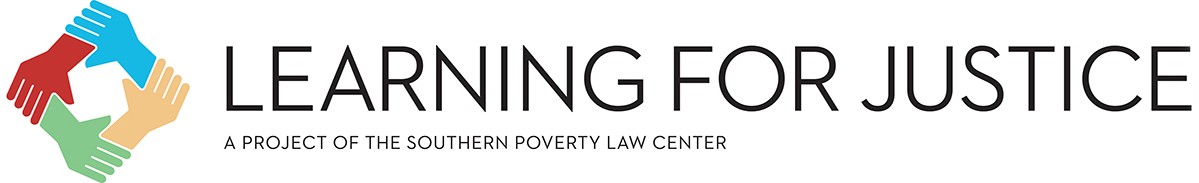 March 29, 2021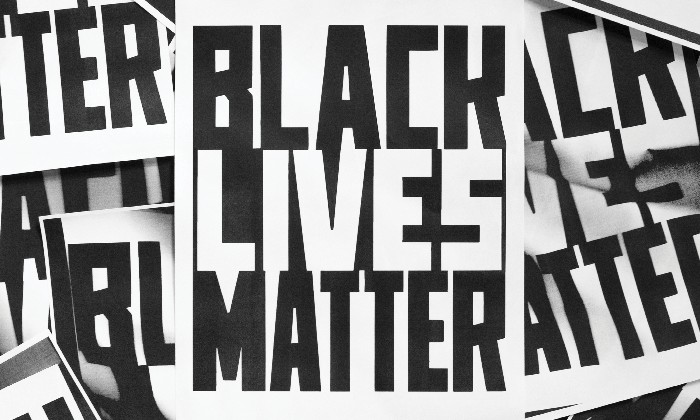 Dear Marissa,This week, as Derek Chauvin goes on trial for the murder of George Floyd, we urge you to continue supporting and centering Black students. These resources will help you provide that support, initiate discussions on the impact of systemic racism and police violence, andApril 2021From:	Kosatka, BrandonTo:	Kosatka, BrandonSubject:	FRIDAY"S SEL lessonDate:	Friday, April 2, 2021 8:22:54 AMWell, that’s awkward…I’m blaming the April Fools goblins!I wanted to send a follow up to the previous lesson on Mindsets and hadn’t finished editing the message to be tailored for THIS upcoming week’s lesson on FRIDAY, April 9th.We HAVE missed you and are looking forward to seeing everyone on Monday at the huddle (Faculty required, Staff optional)…BKBrandon Kosatka, Director of Student ServicesThomas Jefferson HS for Science and Technology 6560 Braddock Road Alexandria, Virginia 22312 703.750.8300   703.750.5057  *  dss@tjhsst.edu   https://tjhsst.fcps.edu/From: Kosatka, Brandon <bpkosatka@fcps.edu>Sent: Friday, April 2, 2021 8:01 AMSubject: RE: Wednesday's SEL Lesson Homeroom Teachers,Welcome Back! We’ve missedFollowing up on last month’s SEL lesson that focused on Mindset, the SEL team is pleased to share with you the follow up lesson that focuses on Beliefs for the upcoming April 9th Homeroom.It’s also been posted to the TJ SEL website here: https://sites.google.com/fcpsschools.net/tjhsst- sel/sel-lessonsBKBrandon Kosatka, Director of Student ServicesThomas Jefferson HS for Science and Technology 6560 Braddock Road Alexandria, Virginia 22312 703.750.8300   703.750.5057  *  dss@tjhsst.edu   https://tjhsst.fcps.edu/From: Kosatka, Brandon <bpkosatka@fcps.edu>Sent: Monday, March 1, 2021 2:01 PMSubject: Wednesday's SEL Lesson Greetings TJ and Homeroom Teachers,There were some crossed wires last week with the SGA who was preparing the lesson for this week’s SEL lesson. They still need a little more time to put the finishing touches on their lesson and, as a backup, the SEL team has prepared the following lesson on Mindset.=====Please find the SEL lesson and Google Slides presentation on Mindset. This lesson encompasses the theme of Self-Awareness. The inspiration is that Mindset impacts how we make sense of the world, and it determines the person we become. The major take away is that developing the right mindset can lead to a life that allows you to truly succeed.During instruction, emphasize that developing a growth mindset is more than just changing your internal dialog; we must reinforce these thoughts more effectively with actions. The first exercise is introspective and asks students to assess and rate areas of life that affect their mindset (just ask them to think about each category or write down on scratch paper a rating for each area); this will be used later. Following this task, students are presented with definitions and examples of a fixed vs. growth mindset. The culminating activity in slides 7-8 (link to chart is provided in the notes) has them create a Mindset Log (example provided) that relates the lesson to their individual experiences.===== BKBrandon Kosatka, Director of Student Services Thomas Jefferson HS for Science and Technology 6560 Braddock Road Alexandria, Virginia 22312 703.750.8300   703.750.5057  *  dss@tjhsst.edu   https://tjhsst.fcps.edu/Having trouble viewing this email? View it as a Web page.November 2020November 2020MPJoin Governor Northam, First Lady of Virginia, Mrs. Pamela Northam, Virginia Secretary of Education Atif Qarni, and State Superintendent Dr. James Lane, as we announce and celebrate the educators, policymakers, school leaders, and stakeholder organizations whose service and leadership are impacting equity outcomes for Virginia students. The Mary Peake Award for Excellence in Education Equity honors individuals and organizations that have demonstrated a commitment to working to reduce inequity or remedy the effects of inequity in Virginia’s public schools.The Virtual Awards Ceremony will take place on December 3, 2020 from 1:30- 2:30 PMYou may register in advance for this event here: Mary Peake Award Recognition Registration.This celebration will also be live streamed on the VDOE’s YouTube Channel here: VDOE YouTube Channel.Join Governor Northam, First Lady of Virginia, Mrs. Pamela Northam, Virginia Secretary of Education Atif Qarni, and State Superintendent Dr. James Lane, as we announce and celebrate the educators, policymakers, school leaders, and stakeholder organizations whose service and leadership are impacting equity outcomes for Virginia students. The Mary Peake Award for Excellence in Education Equity honors individuals and organizations that have demonstrated a commitment to working to reduce inequity or remedy the effects of inequity in Virginia’s public schools.The Virtual Awards Ceremony will take place on December 3, 2020 from 1:30- 2:30 PMYou may register in advance for this event here: Mary Peake Award Recognition Registration.This celebration will also be live streamed on the VDOE’s YouTube Channel here: VDOE YouTube Channel.Join Governor Northam, First Lady of Virginia, Mrs. Pamela Northam, Virginia Secretary of Education Atif Qarni, and State Superintendent Dr. James Lane, as we announce and celebrate the educators, policymakers, school leaders, and stakeholder organizations whose service and leadership are impacting equity outcomes for Virginia students. The Mary Peake Award for Excellence in Education Equity honors individuals and organizations that have demonstrated a commitment to working to reduce inequity or remedy the effects of inequity in Virginia’s public schools.The Virtual Awards Ceremony will take place on December 3, 2020 from 1:30- 2:30 PMYou may register in advance for this event here: Mary Peake Award Recognition Registration.This celebration will also be live streamed on the VDOE’s YouTube Channel here: VDOE YouTube Channel.compRelevant Superintendent's MemosMemo 283-20: Reports to Law Enforcement and Guidance of Reports of Certain Acts to School Authorities (Word) (VDOE)Memo 284-20: Extension to the English Language Proficiency Assessments Test Administration Schedule for the 2020-2021 School Year and Revised 2020-2021 English Language Proficiency Assessments Test Administration Schedule (VDOE)MEMO 277-20: 2021 United States Senate Youth Program (Scholarship Opportunities for High School Juniors and Seniors) (VDOE)Student Application 2021 United States Senate YouthProgram and Student Essay Response 2021 United States Senate Youth ProgramRecent ReportsDigital Equity for Students and Educators (Public Policy Associates)Modern-Day School Segregation: Addressing the Lasting Impacts of Racist Choices on Virginia’s Education System (The Commonwealth Institute)School Segregation by Boundary Line in Virginia: Scope, Significance andRelevant Superintendent's MemosMemo 283-20: Reports to Law Enforcement and Guidance of Reports of Certain Acts to School Authorities (Word) (VDOE)Memo 284-20: Extension to the English Language Proficiency Assessments Test Administration Schedule for the 2020-2021 School Year and Revised 2020-2021 English Language Proficiency Assessments Test Administration Schedule (VDOE)MEMO 277-20: 2021 United States Senate Youth Program (Scholarship Opportunities for High School Juniors and Seniors) (VDOE)Student Application 2021 United States Senate YouthProgram and Student Essay Response 2021 United States Senate Youth ProgramRecent ReportsDigital Equity for Students and Educators (Public Policy Associates)Modern-Day School Segregation: Addressing the Lasting Impacts of Racist Choices on Virginia’s Education System (The Commonwealth Institute)School Segregation by Boundary Line in Virginia: Scope, Significance andRelevant Superintendent's MemosMemo 283-20: Reports to Law Enforcement and Guidance of Reports of Certain Acts to School Authorities (Word) (VDOE)Memo 284-20: Extension to the English Language Proficiency Assessments Test Administration Schedule for the 2020-2021 School Year and Revised 2020-2021 English Language Proficiency Assessments Test Administration Schedule (VDOE)MEMO 277-20: 2021 United States Senate Youth Program (Scholarship Opportunities for High School Juniors and Seniors) (VDOE)Student Application 2021 United States Senate YouthProgram and Student Essay Response 2021 United States Senate Youth ProgramRecent ReportsDigital Equity for Students and Educators (Public Policy Associates)Modern-Day School Segregation: Addressing the Lasting Impacts of Racist Choices on Virginia’s Education System (The Commonwealth Institute)School Segregation by Boundary Line in Virginia: Scope, Significance andvdoeGood Afternoon,We have a meeting previously scheduled at 1:00. Can you do it at 2:30?Shawn J. FrankAssistant Principal, Thomas Jefferson High School for Science and Technology  703-750-8307│  https://tjhsst.fcps.edu/ │  @mrshawnfrankVa. Code 2.2-3705.4(A)(1)Va. Code 2.2-3705.4(A)(1)On Thu, Jan 14, 2021 at 1:27 PM Frank, Shawn J <SJFrank@fcps.edu> wrote: Good Afternoon,We saw on the recent TJ Today show the SGA plans regarding lessons on Race and Colonialism. We had a meeting back in December to talk about them and one of the takeaways was to have a follow up meeting to see your progress. The TJ Equity Team wants to schedule a meeting to see where you are currently in terms of progress with the lessons. We want to also discuss what the timeline and mechanism for delivering the lesson.